EfnisyfirlitStjórn Badmintonsambands Íslands2012 – 2013 Kristján Daníelsson, formaðurGuðlaugur Gunnarsson, varaformaðurBrynja Kolbrún Pétursdóttir, gjaldkeriLaufey Jóhannsdóttir, ritariMaría Skaftadóttir, meðstjórnandiValgeir Magnússon, meðstjórnandiÞórhallur Einisson, meðstjórnandiStarfsmenn2012 – 2013Margrét Gunnarsdóttir, framkvæmdastjóriÁrni Þór Hallgrímsson, landsliðsþjálfariStarfandi nefndir2012 – 2013Fjárhagsnefnd						EndurskoðendurBrynja Kolbrún Pétursdóttir				Frímann Ari Ferdinandsson	Ingvar Stefánsson					Hörður Þorsteinsson			Laufey Jóhannsdóttir					Helena Óskarsdóttir, varamaðurValgeir Magnússon					Steinar Petersen, varamaðurÞórhallur EinissonMótanefnd						Afreks- og landsliðsnefndSigríður G. Bjarnadóttir				Frímann Ari FerdinandssonBroddi Kristjánsson					Guðlaugur GunnarssonLaufey Sigurðardóttir					Kristján Daníelsson			María Skaftadóttir					Brynja Kolbrún Pétursdóttir
Irena Rut Jónsdóttir					Andri StefánssonDómaranefnd						Fræðslunefnd
María Thors						Anna Lilja Sigurðardóttir
							Laufey Jóhannsdóttir										Frímann Ari Ferdinandsson

	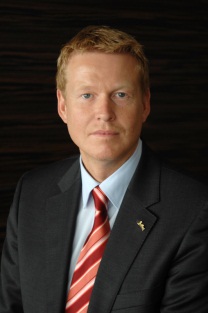 Frá formanniKristján DaníelssonFormaður Badmintonsambands ÍslandsKeppnistímabilinu 2012 – 2013 er nú lokið og við höfum orðið vitni af mörgum afrekum á árinu og horft á badmintonspilarana okkar vaxa og dafna.  Ólympíuleikarnir í London í ágúst 2013 voru án efa hápunktur ársins og ferils Rögnu Ingólfsdóttur og sérstaklega gaman að fylgjast með henni þar. Hún vann einn leik örugglega og litlu munaði að hún ynni seinni leikinn í riðlinum líka. Ég þakka Rögnu fyrir frábært samstarf og óska henni velfarnaðar í framtíðinni en Ragna lagði spaðann á hilluna eftir Ólympíuleikana. Ég vona jafnframt að hún eigi eftir að vinna með okkur að framgangi íþróttarinnar okkar.Iceland International mótið var haldið í nóvember og fjöldi erlendra keppenda var með mesta móti. Mótið var einstaklega vel heppnað og mikil ánægja með það. Alls tóku 55 erlendir keppendur þátt frá 18 þjóðlöndum. Iceland International er stærsta landsliðsverkefnið okkar en þá fá okkar sterkustu spilarar að etja kappi við erlenda mótherja og sú reynsla er mikilvæg.Deildakeppnin og Íslandsmótin tvö, Íslandsmót unglinga og Meistaramót Íslands voru einnig hápunktar vetrarins.  Íslandsmót unglinga var haldið í samstarfi við Badmintonfélag Akraness og gekk samstarfið prýðilega og mótið var í alla staði glæsilegt. Meistaramótið var haldið í samstarfi við BH og var umgjörð mótsins hin glæsilegasta þar sem spilað var á mottum í Íþróttahúsinu við Strandgötu. Í sumar fóru þrjár æfingabúðir fram fyrir afrekskrakka í badminton.  Samstarfsverkefni við Færeyjar og Grænland sem hefur staðið í fimm ár heldur áfram og þetta árið voru æfingabúðirnar á Íslandi. Badmintonfélag Akraness hélt þær og er þeim færðar bestu þakkir fyrir.  Nordic Camp æfingabúðirnar voru í Noregi og Evrópusumarskólinn var haldinn í Danmörku.Shuttle Time, skólaverkefni Evrópska badmintonsambandsins, hélt áfram og haldið var námskeið fyrir íþróttakennara hérlendis í ágúst 2012. Námskeiðið var vel sótt og ánægja kennara með námskeiðið. Verkefnið hélt áfram nú í haust en þá var haldið námskeið fyrir íþróttakennara á Norðurlandi og í október verður námskeið á Suðurlandi.Árið 2012 var farið í þrjár landsliðsferðir, A-landsliðsferð til Rússlands þar sem landsliðið tók þátt í Evrópukeppni landsliða, U19 landsliðið keppti í Evrópukeppni landsliða og einstaklinga í Tyrklandi og U17 landsliðið fór á mót í Belgíu. Árni Þór Hallgrímsson hætti sem landsliðsþjálfari að eigin ósk þegar samningur hans rann út í lok apríl. Honum er þakkað gott starf síðastliðin ár. Nú stendur yfir vinna við að leita að nýjum landsliðsþjálfara.Asics styrkti unglingamótaröð sambandins og var unglingamótaröðin nefnd Asics mótaröðin.  Við kunnum þeim bestu þakkir fyrir sem og öllum okkar styrktaraðilum en stuðningur fyrirtækja er sambandinum alveg nauðsynlegur sem og fjárstuðningur ríksins, Íþrótta- og Ólympíusambandsins og Lottósins.Með framtíðina í huga vona ég að við getum öll unnið saman að framgangi íþróttarinnar okkar með það fyrir augum að efla hana og útbreiða.  Vinnum saman að því að gera gott starf betra.Ég þakka badmintonfólki fyrir veturinn og hlakka til að vinna með því áfram.  Ég þakka fjölskyldum keppnisfólks okkar sem fylgist með öllum mótum vetrarins og hvatt sitt fólk.  Þá þakka ég starfsfólki og stjórnarmönnum sambandsins fyrir samstarfið á árinu.Kristján DaníelssonFormaður Badmintonsambands ÍslandsViðburðir starfsársinsÁrsþing Badmintonsambands Íslands var haldið 27. apríl. Stjórn BSÍ skipa Kristján Daníelsson formaður, Guðlaugur Gunnarsson varaformaður, Brynja Kolbrún Pétursdóttir gjaldkeri, Laufey Jóhannsdóttir ritari, María Skaftadóttir meðstjórnandi, Valgeir Magnússon meðstjórnandi og Þórhallur Einisson meðstjórnandi. Vigdís Ásgeirsdóttir og Þorsteinn Páll Hængsson viku úr stjórn. Stjórnin var kjörin til tveggja ára en lagabreyting var gerð þess efnis að ársþing verður hér eftir á tveggja ára fresti. Formannafundir verða haldnir árlega.Stigahæstu leikmennirnir á Stjörnumótaröð Badmintonsambandsins voru verðlaunaðir á þingi BSÍ. Í meistaraflokki sigruðu Snjólaug Jóhannsdóttir TBR og Atli Jóhannesson TBR en í öðru sæti voru Margrét Jóhannsdóttir TBR og Helgi Jóhannesson TBR. Sigríður Árnadóttir TBR og Daníel Jóhannesson TBR sigruðu í stigakeppni A-flokksins en í öðru sæti urðu Margrét Finnbogadóttir TBR og Stefán Ás Ingvarsson TBR. Fyrirtækjakeppni Badmintonsambands Íslands var haldin í lok apríl. 28 fyrirtæki skráðu sig til leiks en keppt var í A- og B-flokki. Keppnin var reglulega skemmtileg og keppnishópur bauð þátttakendum upp á veitingar sem þau lögðu til. Sigurvegari í A-flokki var Tannsteini en Þorsteinn Páll Hængsson og Broddi Kristjánsson spiluðu fyrir hönd Tannsteina. Í aukaflokki unnu Kynnisferðir en Kristján Daníelsson og Valgeir Magnússon spiluðu fyrir þeirra hönd. Í B-flokki vann Rönning, Stefán Þór Bogason og Hans Hjartarson kepptu fyrir þeirra hönd. Í aukaflokki vann Mannvit sem Þorvaldur Einarsson og Jón Jónsson kepptu fyrir. Maí Ólympíulisti Alþjóðlega badmintonsambandsins var gefinn út 3. maí. Þá var staðfest að Ragna Ingólfsdóttir var búin að öðlast þátttökurétt á Ólympíuleikunum í London í júlí. Þegar listinn var gefinn út var Ragna í 72. sæti heimslistans og innan Evrópu var hún í 27. sæti í einliðaleik. Vormót trimmara var haldið í maí í TBR húsunum. Evrópukeppni félagsliða fór fram í Pecs í Ungverjalandi. TBR tók þátt eftir að hafa öðlast þátttökurétt með því að sigra Deildakeppni BSÍ. Lið TBR skipuðu Atli og Helgi Jóhannessynir, Daníel Thomsen, Jónas Baldursson, Rakel Jóhannesdóttir, Margrét Jóhannsdóttir og Sara Högnadóttir. Ragna Ingólfsdóttir átti einnig að taka þátt en hún tognaði á fæti og varð að hætta við þátttöku. TBR keppti þrjá leiki í keppninni og lauk þeim með eftirfarandi hætti: TBR 3 - 4 Eltham Green (England), TBR 1 - 4 Egospor Club (Tyrkland), TBR 0 - 7 Issy Les Moulineaux (Frakkland). Sigríður Guðbjörg Bjarnadóttir fór á fund hjá Alþjóðlegu kvennanefndinni. Fundurinn var haldinn í Kína og hún fór þangað sem fulltrúi konunefndar Badminton Europe. Júlí Æfingabúðir fyrir afreksspilara í badminton U13 til U17 voru haldnar í Vestmanna í Færeyjum í júlí. Íslensku þátttakendurnir voru Andrea Nilsdóttir TBR, Andri Snær Axelsson ÍA, Elvar Már Sturlaugsson ÍA, Margrét Nilsdóttir TBR, Arna Karen Jóhannsdóttir Aftureldingu, Ingibjörg Sóley Einarsdóttir BH, Kristófer Darri Finnsson og Pálmi Guðfinnsson TBR. Fararstjóri hópsins var Irena Rut Jónsdóttir ÍA sem fór jafnframt á þjálfaranámskeið sem var haldið meðfram búðunum. Ragna Ingólfsdóttir tók þátt í æfingabúðum fyrir Ólympíufara í Dublin á Írlandi. Þar var æft tvisvar á dag í tvo tíma í senn. Evrópuskólinn fór fram í Slóveníu þetta árið. Sex þátttakendur fóru frá Íslandi, Daníel Jóhannesson TBR, Helgi Grétar Gunnarsson ÍA, Stefán Ás Ingvarsson TBR, Jóna Kristín Hjartardóttir TBR, Sigríður Árnadóttir TBR og Unnur Björk Elíasdóttir TBR. Sigurður Blöndal þjálfari Hamars fór á þjálfaranámskeið sem var haldið um leið og skólinn fór fram en hann var jafnframt fararstjóri íslenska hópsins. Alls tóku 70 manns þátt í skólanum, 48 badmintonspilarar, 15 þjálfarar á þjálfaranámskeiði og 7 þjálfarar sem starfa við skólann. Badmintonkeppni Ólympíuleikanna fór fram 28 júlí til 5. ágúst í Wembley Arena í London. Alls tóku 172 leikmenn þátt. Ragna vann sér keppnisrétt í einliðaleik kvenna. Aðeins 38 leikmenn fengu þátttökurétt í einliðaleikjunum og 16 pör í tvíliða- og tvenndarleikjum. Keppt var í 16 riðlum og var einum keppanda raðað í hverjum riðli. Ragna lenti í riðli með Akvile Stapusaityte frá Litháen og Jie Yao frá Hollandi, sem var raðað númer 14 inn í greinina. Ragna vann fyrri viðureign sína örugglega 21-10 og 21-16 gegn Stapusaityte frá Litháen. Þessi sigur veitti Rögnu þann heiður að vera fyrsta íslenska konan til að vinna leik í badminton á Ólympíuleikunum. Seinni leikur Rögnu gegn Yao frá Hollandi var geysilega spennandi og seinni lotan mjög jöfn en Ragna var með yfirhöndina í henni fram á síðustu mínútu. Leiknum lauk samt með sigri Yao 21-12 og 25-23. Með því lauk Ragna keppni á Ólympíuleikunum og á sama tíma tilkynnti Ragna að hún hafi lagt spaðann á hilluna. Badmintonsamband Íslands óskar Rögnu velfarnaðar í framtíðinni og vonar að hún eigi eftir að vinna að framgangi íþróttarinnar í samvinnu við BSÍ í náinni framtíð. Ágúst Árlegar æfingabúðir, Nordic Camp voru haldnar í Fredrikshavn í Danmörku 1. - 5. ágúst. Þetta er samstarfsverkefni Badmintonsambanda á Norðurlöndum. Íslensku þátttakendurnir voru Alda Karen Jónsdóttir TBR, Harpa Hilmisdóttir UMFS, Margrét Dís Stefánsdóttir Aftureldingu, Alexander Örn Kárason ÍA, Davíð Bjarni Björnsson TBR og Haukur Gíslason Samherja. Ivan Falck-Petersen Samherja fór á þjálfaranámskeið sem var haldið samhliða búðunum. Námskeið fyrir íþróttakennara var haldið þann 16. ágúst á vegum Badmintonsambandsins. Námskeiðið er liður í "Shuttle Time" verkefni Badminton Europe og miðar að því að kenna badminton í skólum. Meðal þess sem kennt var á námskeiðinu voru leiðir til að vera með marga nemendur á tiltölulega litlu svæði en kenna samt góðar badmintonæfingar. Námskeiðið var mjög vel sótt og það fylltist á nokkrum dögum en 50 kennarar tóku þátt. Fært var á milli flokka en í A-flokk færðust Alda Jónsdóttir TBR, Andri Páll Alfreðsson TBR, Brynjar Geir Sigurðsson BH, Davíð Bjarni Björnsson TBR, Guðmundur Ágúst Thoroddsen Aftureldingu, Harpa Hilmisdóttir UMFS, Helgi Grétar Gunnarsson ÍA, Kristófer Darri Finnsson TBR, Pálmi Guðfinnsson TBR og Stefán Þór Bogason TBR. Í Meistaraflokk færðust Daníel Jóhannesson TBR, Eiður Ísak Broddason TBR, Margrét Finnbogadóttir TBR, Ólafur Örn Guðmundsson TBR, Sigríður Árnadóttir TBR og Stefán Ás Ingvarsson TBR.September Fyrsta mót mótaraðarinnar var í byrjun september, Einliðaleiksmót TBR. Sigurvegarar mótsins eru Atli Jóhannesson TBR og Rakel Jóhannesdóttir TBR. Reykjavíkurmót unglinga var haldið í TBR húsunum í september. Mótið var hluti af Asicsmótaröð Badmintonsambands Íslands og gaf stig á styrkleikalista. Fjórir aðilar unnu það afrek að verða þrefaldir Reykjavíkurmeistarar, í einliðaleik, tvíliðaleik og í tvenndarleik, Andri Snær Axelsson ÍA í flokki U13, Alda Karen Jónsdóttir TBR í flokki U15, Davíð Bjarni Björnsson TBR í flokki U15 og Kristófer Darri Finnsson TBR í flokki U17. Þrír einstaklingar urðu tvöfaldir Reykjavíkurmeistarar. Þau eru Andrea Nilsdóttir TBR í flokki U13 í einliðaleik og tvíliðaleik, Margrét Nilsdóttir TBR í flokki U15 í tvíliðaleik og í flokki U17 í tvenndarleik og Margrét Jóhannsdóttir í flokki U19 í einliða- og tvíliðaleik. Aðrir Reykjavíkurmeistarar eru: Í einliðaleik: Jóna Kristín Hjartardóttir TBR U17 og Thomas Þór Thomsen TBR U19. Í tvíliðaleik: Davíð Örn Harðarson ÍA U13, Lív Karlsdóttir TBR U13, Andri Árnason TBR U15, Steinar Bragi Gunnarsson ÍA U15, Harpa Hilmisdóttir UMFS U17, Lína Dóra Hannesdóttir TBR U17, Sigurður Sverrir Gunnarsson TBR U19, Þorkell Ingi Eriksson TBR U19 og Sara Högnadóttir TBR U19. Í tvenndarleik: Harpa Kristný Sturlaugsdóttir ÍA U13, Daníel Jóhannesson TBR U19 og Sigríður Árnadóttir TBR U19. Atlamót ÍA var haldið í lok september. Mótið var hluti af stjörnumótaröð Badmintonsambandsins og gaf stig á styrkleikalista. Í meistaraflokki vann Atli Jóhannesson TBR í einliðaleik karla. Í einliðaleik kvenna vann Rakel Jóhannesdóttir TBR. Í tvíliðaleik karla sigruðu Bjarki Stefánsson og Daníel Thomsen TBR. Tvíliðaleik kvenna lauk með sigri Rakelar Jóhannesdóttur og Elínar Þóru Elíasdóttur TBR. Í tvenndarleik sigurðu Atli Jóhannesson og Jóhanna Jóhannsdóttir TBR. Í A-flokki sigraði Steinn Þorkelsson TBR í einliðaleik karla. Í einliðaleik kvenna sigraði Alda Karen Jónsdóttir TBR. Í tvíliðaleik karla unnu Davíð Bjarni Björnsson og Kristófer Darri Finnsson TBR og í tvíliðaleik kvenna unnu Elisabeth Christensen og Jóna Kristín Hjartardóttir TBR. Í tvenndarleik sigruðu Snorri Tómasson og Elisabeth Christensen TBR. Vignir Haraldsson TBR sigraði í einliðaleik karla í B-flokki. Í einliðaleik kvenna vann Arna Karen Jóhannsdóttir Aftureldingu. Tvíliðaleik karla unnu Davíð Phoung og Vignir Haraldsson TBR. Í tvíliðaleik kvenna var ekki keppt. Í tvenndarleik unnu Vignir Haraldsson og Lína Dóra Hannesdóttir TBR. Október TBA varð hluti að KA í sumar og við það varð til Tennis- og badmintondeild KA. Afmælismót TB-KA var haldið í október. Keppt var í öllum greinum í aldursflokkum U13 til U17. Mótið var hluti af Asicsmótaröð Badmintonsambands Íslands og gaf stig á styrkleikalista. Í flokki U13 vann Daníel Ísak Steinarsson BH í einliðaleik hnokka. Andrea Nilsdóttir TBR vann í einliðaleik táta. Í tvíliðaleik hnokka unnu Daníel Ísak Steinarsson og Þórður Skúlason BH. Í tvíliðaleik táta unnu Andrea Nilsdóttir og Erna Katrín Pétursdóttir TBR. Í tvenndarleik unnu Daníel Orri Finnsson og Andrea Nilsdóttir TBR. Í flokki U15 vann Davíð Bjarni Björnsson TBR í einliðaleik sveina. Harpa Hilmisdóttir UMFS vann í einliðaleik meyja. Í tvíliðaleik sveina unnu Atli Tómasson og Ormar Þór Harrason TBR. Í tvíliðaleik meyja unnu Alda Jónsdóttir og Margrét Nilsdóttir TBR. Í tvenndarleik unnu Davíð Bjarni Björnsson og Alda Jónsdóttir TBR. Í flokki U17 vann Kristófer Darri Finnsson TBR í einliðaleik drengja. Arna Karen Jóhannsdóttir Aftureldingu vann í einliðaleik telpna. Í tvíliðaleik drengja unnu Davíð Bjarni Björnsson og Kristófer Darri Finnsson TBR. Í tvíliðaleik telpna unnu Arna Karen Jóhannsdóttir og Margrét Dís Stefánsdóttir Aftureldingu. Í tvenndarleik unnu Kristófer Darri Finnsson og Margrét Nilsdóttir TBR. Ekki var keppt í flokki U19 á mótinu. Einliðaleikshluti Óskarsmóts KR var haldinn í október. Sigurvegarar í meistaraflokki voru Atli Jóhannesson TBR og Rakel Jóhannesdóttir TBR. Í A-flokki sigruðu Pálmi Guðfinnsson TBR og Jóna Kristín Hjartardóttir TBR. Í B-flokki unnu Vignir Haraldsson TBR og Margrét Nilsdóttir TBR. Vetrarmót TBR var haldið í október. Keppt var í öllum greinum í aldursflokkum U13 til U19. Mótið var hluti af unglingamótaröð Badmintonsambands Íslands og gaf stig á styrkleikalista. Í flokki U13 vann Andri Snær Axelsson ÍA í einliðaleik hnokka. Andrea Nilsdóttir TBR vann í einliðaleik táta. Í tvíliðaleik hnokka unnu Andri Snær Axelsson og Davíð Örn Harðarson ÍA. Í tvíliðaleik táta unnu Andrea Nilsdóttir og Erna Katrín Pétursdóttir TBR. Í tvenndarleik unnu Andri Snær Axelsson og Harpa Kristný Sturlaugsdóttir ÍA. Í flokki U15 vann Davíð Bjarni Björnsson TBR í einliðaleik sveina. Alda Jónsdóttir TBR vann í einliðaleik meyja. Í tvíliðaleik sveina unnu Elvar Már Sturlaugsson og Matthías Vignir Vignisson ÍA. Í tvíliðaleik meyja unnu Alda Jónsdóttir og Margrét Nilsdóttir TBR. Í tvenndarleik unnu Andri Árnason TBR og Margrét Dís Stefánsdóttir Aftureldingu. Í flokki U17 vann Alex Harri Jónsson TBR í einliðaleik drengja. Arna Karen Jóhannsdóttir Aftureldingu vann í einliðaleik telpna. Í tvíliðaleik drengja unnu Davíð Bjarni Björnsson og Kristófer Darri Finnsson TBR. Í tvíliðaleik telpna unnu Harpa Hilmisdóttir UMFS og Lína Dóra Hannesdóttir TBR. Í tvenndarleik unnu Kristófer Darri Finnsson og Margrét Nilsdóttir TBR. Í flokki U19 vann Thomas Þór Thomsen TBR í einliðaleik pilta. Margrét Jóhannsdóttir TBR vann í einliðaleik stúlkna. Í tvíliðaleik pilta unnu Stefán Ás Ingvarsson og Steinn Þorkelsson TBR. Í tvíliðaleik stúlkna unnu Margrét Jóhannsdóttir og Sara Högnadóttir. Í tvenndarleik unnu Thomas Þór Thomsen og Margrét Jóhannsdóttir TBR. TBR Opið var haldið í október. Keppt var í öllum greinum í meistaraflokki, A- flokki og B-flokki. Í meistaraflokki stóð Atli Jóhannesson TBR uppi sem sigurvegari í einliðaleik karla. Í einliðaleik kvenna vann Margrét Jóhannsdóttir TBR. Í tvíliðaleik unnu Birkir Steinn Erlingsson og Róbert Þór Henn TBR. Tvíliðaleik kvenna unnu Elín Þóra Elíasdóttir og Rakel Jóhannesdóttir TBR. Tvenndarleikinn unnu Daníel Thomsen og Margrét Jóhannsdóttir TBR. Í A-flokki sigraði Steinn Þorkelsson TBR í einliðaleik karla. Einliðaleik kvenna vann Alda Jónsdóttir TBR. Tvíliðaleik karla sigruðu Sigurður Sverrir Gunnarsson og Þorkell Ingi Eriksson TBR. Í tvíliðaleik kvenna unnu Elisabeth Christensen og Jóna Kristín Hjartardóttir TBR. Tvenndarleikinn unnu Snorri Tómasson og Elisabeth Christensen TBR. Davíð Phoung TBR sigraði í einliðaleik karla í B-flokki og í einliðaleik kvenna sigraði Margrét Nilsdóttir TBR. Tvíliðaleik karla unnu Davíð Phoung og Vignir Haraldsson TBR. Ekki var keppt í tvíliðaleik kvenna í B-flokki. Tvenndarleikinn unnu Daníel Þór Heimisson og Irena Jónsdóttir ÍA. Margrét Gunnarsdóttir framkvæmdastjóri BSÍ fór á samráðsfund Norðurlandanna í Osló. Nóvember Í nóvember var Iceland International haldið í TBR húsunum. Mótið er hluti af Evrópumótaröðinni og gefur stig á heimslista Alþjóða Badmintonsambandsins. Í ár var mjög góð þátttaka erlendra keppenda og styrkleiki mótsins var með besta móti. Alls tóku 86 keppandi frá átján löndum þátt í mótinu, 55 erlendir og 30 íslenskir. Umgjörð mótsins var öll hin glæsilegasta. Sigurvegarar Iceland International voru í einliðaleik karla Tien Chen Chou frá Tævan en hann er númer 33 á heimslista Alþjóða badmintonsambandsins, í einliðaleik kvenna Mei Hui Chiang frá Tævan, í tvíliðaleik karla Joe Morgan og Nic Strange frá Wales, í tvíliðaleik kvenna So Hee Lee og Seung Chan Shin frá Kóreu en þær eru jafnframt heimsmeistarar unglinga. Tvenndarleikinn sigurðu Tien Chen Chou og Mei Hui Chiang frá Tævan. Unglingamót BH var haldið í nóvember. Mótið er liðakeppni fyrir aldurshópinn U13 - U17. Unglingamót Aftureldingar var einnig haldið í nóvember. Keppt var í öllum greinum í aldursflokkum U13 til U19. Mótið var hluti af Asicsmótaröð Badmintonsambands Íslands og gaf stig á styrkleikalista unglinga. Í flokki U13 sigraði Andri Snær Axelsson ÍA í einliðaleik hnokka. Andrea Nilsdóttir TBR vann í einliðaleik táta. Í tvíliðaleik hnokka unnu Andri Snær Axelsson og Davíð Örn Harðarson ÍA. Í tvíliðaleik táta unnu Andrea Nilsdóttir og Erna Katrín Pétursdóttir TBR. Í tvenndarleik unnu Andri Snær Axelsson og Harpa Kristný Sturlaugsdóttir ÍA. Í flokki U15 vann Steinar Bragi Gunnarsson ÍA í einliðaleik sveina. Harpa Hilmisdóttir UMFS vann í einliðaleik meyja. Í tvíliðaleik sveina unnu Andri Árnason TBR og Steinar Bragi Gunnarsson ÍA. Í tvíliðaleik meyja unnu Dalrós Sara Jóhannsdóttir og Úlfheiður Embla Ásgeirsdóttir ÍA. Í tvenndarleik unnu Andri Árnason TBR og Margrét Dís Stefánsdóttir Aftureldingu. Í flokki U17 vann Davíð Phoung TBR í einliðaleik drengja. Alda Jónsdóttir TBR vann í einliðaleik telpna. Í tvíliðaleik drengja unnu Davíð Bjarni Björnsson og Kristófer Darri Finnsson TBR. Í tvíliðaleik telpna unnu Arna Karen Jóhannsdóttir TBR og Margrét Dís Stefánsdóttir Aftureldingu. Í tvenndarleik unnu Pálmi Guðfinnsson og Lína Dóra Hannesdóttir TBR. Í flokki U19 vann Stefán Ás Ingvarsson TBR í einliðaleik pilta. Í einliðaleik stúlkna vann Margrét Jóhannsdóttir TBR. Í tvíliðaleik pilta unnu Daníel Jóhannesson og Thomas Þór Thomsen TBR. Í tvíliðaleik stúlkna unnu Margrét Jóhannsdóttir og Sara Högnadóttir TBR. Í tvenndarleik unnu Thomas Þór Thomsen og Margrét Jóhannsdóttir TBR. Desember Jólamót unglinga var haldið í desember en mótið er einliðaleiksmót og er hluti af Asicsmótaröðinni. Sigurvegarar voru eftirtaldir: Í flokki U13 sigraði Andri Snær Axelsson ÍA og Þórunn Eylands TBR. Í flokki U15 vann Haukur Gíslason Samherja og Margrét Nilsdóttir TBR. Í flokki U17 vann Davíð Bjarni Björnsson TBR og Alda Jónsdóttir TBR. Í flokki U19 sigraði Stefán Ás Ingvarsson TBR og Margrét Jóhannsdóttir TBR. Stjórn Badmintonsambands Íslands valdi í desember Rögnu Ingólfsdóttur og Kára Gunnarsson badmintonfólk ársins 2012. Ragna og Kári fengu viðurkenningu frá Íþrótta- og Ólympíusambandi Íslands ásamt íþróttafólki annarra íþróttagreina. Við sama tækifæri völdu Samtök Íþróttafréttamanna Íþróttamann ársins 2012.  Á haustönninni spiluðu þrír íslenskir badmintonspilarar í dönsku deildinni. Tinna Helgadóttir spilaði með Værløse sem er nú í fimmta sæti úrvalsdeildarinnar og Magnús Ingi Helgason spilar með Hillerød sem spilar í 2. deild er nú í sjöunda sæti þeirrar deildar. Þá spilar Egill Guðlaugsson með Aalborg Triton sem spilar í 4. deildinni. Auk ofangreindra viðburða á árinu 2012 fóru fram tugir badmintonmóta á vegum aðildarfélaga BSÍ. Landsliðshópar Badmintonsambandsins æfðu einnig öturlega á árinu bæði á stökum æfingum og í æfingabúðum yfir helgar. Framundan er nýtt ár með nýjum og krefjandi verkefnum fyrir badmintonfólk um allt land. Ljóst er að árið mun einkennast af aðhaldi í rekstri eins og undanfarin ár en reynt verður eftir fremsta megni að halda hefðbundnum viðburðum sambandsins í föstum skorðum. 
Fyrsta verkefni landsliðanna á nýju ári er Evrópukeppni landsliða sem fer fram í Rússlandi í febrúar. JanúarFimmta mót stjörnumótaraðar BSÍ, Meistaramót TBR 2013, var í janúar. Mótið var hluti af stjörnumótaröð Badmintonsambandsins og gaf stig á styrkleikalista. Keppt var í öllum greinum í meistaraflokki, A- flokki og B-flokki nema í tvíliðaleik kvenna í B-flokki. Í meistaraflokki stóð Íslandsmeistarinn og badmintonmaður ársins 2012, Kári Gunnarsson TBR, uppi sem sigurvegari. Einliðaleik kvenna sigraði Snjólaug Jóhannsdóttir TBR. Tvíliðaleik karla unnu Magnús Ingi Helgason og Helgi Jóhannesson TBR. Í tvíliðaleik kvenna sigruðu Erla Björg Hafsteinsdóttir BH og Tinna Helgadóttir TBR. Tvenndarleikinn unnu Magnús Ingi og Tinna Helgabörn TBR. Í A-flokki sigraði Thomas Þór Thomsen TBR í einliðaleik karla. Einliðaleik kvenna vann Alda Jónsdóttir TBR. Tvíliðaleik karla unnu Sigurður Sverrir Gunnarsson og Þorkell Ingi Eriksson TBR. Hrund Guðmundsdóttir og Áslaug Jónsdóttir TBR unnu tvíliðaleik kvenna. Tvenndarleikinn unnu Þórhallur Einisson og Hrund Guðmundsdóttir TBR. Í B-flokki sigraði Davíð Phuong TBR í einliðaleik karla. Lína Dóra Hannesdóttir TBR sigraði einliðaleik kvenna. Tvíliðaleik karla unnu Davíð Phuong og Vignir Haraldsson TBR. Tvenndarleikinn unnu Vignir Haraldsson og Lína Dóra Hannesdóttir TBR.  Vesturlandsmótið var haldið í fyrsta sinn í Borgarnesi. Mótið var B & C mót og er fyrir aldurshópana U9 - U17. Í fyrsta skipti var nú fært á milli flokka á miðju keppnistímabili. Aðeins einn aðili var færður á milli flokka, Thomas Þór Thomsen sem færðist upp í meistaraflokk.Unglingameistaramót TBR var haldið í janúar en mótið var hluti af Reykjavík International Games 2013. Keppt var í öllum greinum í aldursflokkum U13 til U19. Mótið var hluti af Asicsmótaröð Badmintonsambands Íslands og gaf stig á styrkleikalista unglinga. Keppendur frá Færeyjum voru 39 talsins. Sigurvegarar á mótinu voru eftirtaldir: Keppt var í flokki U11 en sá aldurshópur er ekki á styrkleikalista Badmintonsambandsins. Sigurvegarar í flokki U11 voru Ari Nandi frá Færeyjum og Anna Alexandra Petersen TBR. Í flokki U13 sigraði Dann Fróðason frá Færeyjum í einliðaleik hnokka. Andrea Nilsdóttir TBR vann í einliðaleik táta. Í tvíliðaleik hnokka unnu Færeyingarnir Dann Fróðason og Olgar Fuglø. Í tvíliðaleik táta unnu Andrea Nilsdóttir og Erna Katrín Pétursdóttir TBR. Í tvenndarleik unnu Andri Snær Axelsson og Harpa Kristný Sturlaugsdóttir ÍA. Í flokki U15 vann Davíð Bjarni Björnsson TBR í einliðaleik sveina. Harpa Hilmisdóttir UMFS vann í einliðaleik meyja. Í tvíliðaleik sveina unnu Færeyingarnir Brandur Jákupsson og Rógvi Ziskason. Í tvíliðaleik meyja unnu Alda Jónsdóttir og Margrét Nilsdóttir TBR. Í tvenndarleik unnu Davíð Bjarni Björnsson og Alda Jónsdóttir TBR. Í flokki U17 vann Helgi Grétar Gunnarsson ÍA í einliðaleik drengja. Jóna Kristín Hjartardóttir TBR vann í einliðaleik telpna. Í tvíliðaleik drengja unnu Davíð Bjarni Björnsson og Kristófer Darri Finnsson TBR. Í tvíliðaleik telpna unnu Harpa Hilmisdóttir UMFS og Lína Dóra Hannesdóttir TBR. Í tvenndarleik unnu Kristófer Darri Finnsson og Margrét Nilsdóttir TBR. Í flokki U19 vann Stefán Ás Ingvarsson TBR í einliðaleik pilta. Í einliðaleik stúlkna vann Margrét Jóhannsdóttir TBR. Í tvíliðaleik pilta unnu Stefán Ás Ingvarsson og Steinn Þorkelsson TBR. Í tvíliðaleik stúlkna sigruðu Margrét Jóhannsdóttir og Hulda Lilja Hannesdóttir TBR. Í tvenndarleik í flokki U19 sigruðu Daníel Jóhannesson og Sigríður Árnadóttir TBR. Snjólaug Jóhannsdóttir tók þátt í Alþjóðlega sænska mótinu sem fór fram í Stokkhólmi um helgina. Hún komst inn í forkeppni einliðaleiks kvenna og mætti þar Anika Dörr frá Þýskalandi. Dörr vann leikinn 21-10 og 21-10. Snjólaug keppti einnig í forkeppni tvíliðaleiks með Kristina Roman frá Svíþjóð. Þær mætti Mia Lentfer og Louise Seiersen frá Danmörku en Seiersen keppti á Iceland International 2012. Þær dönsku unnu leikinn 21-9 og 21-12. Febrúar Alls voru 20 lið skráð til leiks í Deildakeppni BSÍ sem var haldin fyrstu helgina í febrúar að vanda. Leiknar voru 46 viðureignir og 332 leikir í keppninni. Íslandsmeistarar liða varð TBR Hvíta-Fjöðrin en hana skipa Helgi Jóhannesson, Jónas Baldursson, Kjartan Pálsson, Kristján Huldar Aðalsteinsson, Daníel Jóhannesson, Elín Þóra Elíasdóttir, Margrét Jóhannsdóttir og María Árnadóttir. TBR vann sér með því inn keppnisrétt í Evrópukeppni félagsliða sem fer fram í Frakklandi í sumar. TBR Piparsveinninn varð í öðru sæti, TBR Bananas, TBR/ÍA Öllarar í fjórða sæti og BH í fimmta og síðasta sæti. TBR Pésarnir eru Íslandsmeistarar liða í A-deild eftir sigur í úrslitaleik á BH Göflurum. BH Keyptir og TBR Geitungar urðu í 3. - 4. sæti. Íslandsmeistarar í B-flokki urðu TBR Skvísurnar. Í öðru sæti urðu BH Keppnisnaglar. Afturelding/TBR urðu í þriðja sæti, TBR Vinirnir í fjórða sæti, BH Unglingar í fimmta sæti og BH Flottir ráku lestina og lentu í sjötta sæti.  Unglingamót Þórs fór fram í febrúar í Íþróttamiðstöðinni í Þorlákshöfn. Á mótinu, sem var B&C mót, var keppt í flokkum U11 – U17. Keppendur voru 128 frá níu félögum, Aftureldingu, BH, Hamri, ÍA, KR, Samherja, TBS, UMFE og UMF Þór. Evrópukeppni landsliða fór fram í Remonskoe í Rússlandi í febrúar. Fyrri leikur íslenska liðsins í riðlinum, gegn heimaþjóðinni, lauk með sigri Rússanna 5 – 0. Seinni leikurinn var gegn Búlgaríu og lauk honum með sigri Búlgaríu 4 – 1. Lesa má ítarlega greinargerð um leiki íslenska liðsins í pistli Árna Þórs Hallgrímssonar landsliðsþjálfara hér aftar í ársskýrslunni.Landsbankamót ÍA var haldið í febrúar en mótið var hluti af Asicsmótaröð Badmintonsambands Íslands og gaf stig á styrkleikalista unglinga. Keppt var í öllum greinum í aldursflokkum U13 til U19. Sigurvegarar á mótinu voru eftirtaldir: Í flokki U13 sigraði Andri Snær Axelsson ÍA í einliðaleik hnokka. Andrea Nilsdóttir TBR vann í einliðaleik táta. Í tvíliðaleik hnokka unnu Andri Snær Axelsson og Davíð Örn Harðarson ÍA. Í tvíliðaleik táta unnu Andrea Nilsdóttur og Erna Katrín Pétursdóttir TBR. Í tvenndarleik unnu Andri Snær Axelsson og Harpa Kristný Sturlaugsdóttir ÍA. Andri Snær Axelsson ÍA vann þrefalt á mótinu. Í flokki U15 vann Steinar Bragi Gunnarsson ÍA í einliðaleik sveina. Margrét Nilsdóttir TBR vann í einliðaleik meyja. Í tvíliðaleik sveina unnu Andri Árnason TBR og Steinar Bragi Gunnarsson ÍA. Í tvíliðaleik meyja unnu Dalrós Sara Jóhannsdóttir og Úlfheiður Embla Ásgeirsdóttir ÍA. Í tvenndarleik unnu Andri Árnason TBR og Margrét Dís Stefánsdóttir Aftureldingu. Í flokki U17 vann Pálmi Guðfinnsson TBR í einliðaleik drengja. Alda Jónsdóttir TBR vann í einliðaleik telpna. Í tvíliðaleik drengja unnu Davíð Phuong og Vignir Haraldsson TBR. Í tvíliðaleik telpna unnu Lína Dóra Hannesdóttir og Sigríður Árnadóttir TBR. Í tvenndarleik unnu Kristófer Darri Finnsson og Margrét Nilsdóttir TBR. Í flokki U19 vann Kristófer Darri Finnsson TBR í einliðaleik pilta. Í einliðaleik stúlkna vann Margrét Jóhannsdóttir TBR. Í tvíliðaleik pilta unnu Daníel Jóhannesson og Thomas Þór Thomsen TBR. Í tvíliðaleik stúlkna sigruðu Margrét Jóhannsdóttir og Sara Högnadóttir TBR. Í tvenndarleik í flokki U19 sigruðu Thomas Þór Thomsen og Margrét Jóhannsdóttir TBR. Margrét Jóhannsdóttir TBR vann því þrefalt á mótinu. Badmintonsamband Íslands stóð fyrir dómaranámskeiði í febrúar. Kennarar námskeiðsins voru dómararnir María Thors og Laufey Sigurðardóttir. Námskeiðið var mjög vel sótt.Óskarsmót KR, tvíliða- og tvenndarleikshluti, var í haldið í febrúar. Einliðaleikshluti mótsins var haldinn fyrir áramót. Mótið var hluti af stjörnumótaröð Badmintonsambandsins og gaf stig á styrkleikalista. Keppendur eru 52 talsins frá sex félögum, Aftureldingu, BH, ÍA, KR, TBR og UMF Skallagrími. Leikið var í meistaraflokki, A- og B-flokki en leikirnir voru 32 talsins. Sigurvegarar voru eftirtaldir: Í meistaraflokki unnu Bjarki Stefánsson og Daníel Þór Thomsen TBR í tvíliðaleik karla og Elín Þóra Elíasdóttir og Rakel Jóhannesdóttir TBR í tvíliðaleik kvenna. Tvenndarleik unnu Daníel Thomsen og Margrét Jóhannsdóttir TBR. Í A-flokki unnu Sigurður Sverrir Gunnarsson og Þorkell Ingi Eriksson TBR í tvíliðaleik karla og Hulda Lilja Hannesdóttir og Jóna Kristín Hjartardóttir TBR í tvíliðaleik kvenna. Tvenndarleik unnu Sigurður Sverrir Gunnarsson og Hulda Lilja Hannesdóttir TBR. Í B-flokki unnu Davíð Phoung og Vignir Haraldsson TBR. Ekki var keppt í tvíliðaleik kvenna né í tvenndarleik í B-flokki.Reykjavíkurmót fullorðinna var haldið í febrúar. Mótið var hluti af stjörnumótaröð Badmintonsambandsins og gaf stig á styrkleikalista. Keppt var í öllum greinum í meistaraflokki, A- flokki og B-flokki nema í tvíliðaleik kvenna í B-flokki. Í meistaraflokki stóð Atli Jóhannesson TBR uppi sem sigurvegari. Hann vann einnig í tvíliðaleik karla ásamt bróður sínum Helga. Rakel Jóhannesdóttir TBR varð Reykjavíkurmeistari í einliðaleik kvenna. Rakel Jóhannesdóttir og Elín Þóra Elíasdóttir TBR urðu Reykjavíkurmeistarar í tvíliðaleik kvenna. Tvenndarleik unnu Helgi Jóhannesson og Elín Þóra Elíasdóttir TBR. Atli Jóhannesson, Helgi Jóhannesson, Elín Þóra Elíasdóttir og Rakel Jóhannesdóttir urðu því öll tvöfaldir Reykjavíkurmeistarar. Í A-flokki sigraði Kristófer Darri Finnsson TBR í einliðaleik karla. Einliðaleik kvenna vann Alda Karen Jónsdóttir TBR. Reykjavíkurmeistarar í tvíliðaleik karla í A-flokki eru Kristófer Darri Finnsson og Davíð Bjarni Björnsson TBR. Tvíliðaleik kvenna unnu Hulda Lilja Hannesdóttir og Jóna Kristín Hjartardóttir TBR. Tvenndarleik unnu Egill Sigurðsson og Guðbjörg Jóna Guðlaugsdóttir TBR. Kristófer Darri Finnsson er tvöfaldur Reykjavíkurmeistari í A-flokki. Davíð Phuong TBR sigraði í einliðaleik karla í B-flokki. Einliðaleik kvenna vann Lína Dóra Hannesdóttir TBR. Tvíliðaleik karla unnu Davíð Phuong og Vignir Haraldsson TBR. Ekki var keppt í tvíliðaleik kvenna í B-flokki. Tvenndarleikinn unnu Davíð Phuong og Arna Karen Jóhannsdóttir TBR. Davíð Phoung er þrefaldur Reykjavíkurmeistari. MarsMeistaramót BH var haldið í mars. Mótið var hluti af stjörnumótaröð Badmintonsambandsins og gaf stig á styrkleikalista. Keppt var í öllum greinum í meistaraflokki, A- flokki og B-flokki. Í meistaraflokki stóð Atli Jóhannesson TBR uppi sem sigurvegari í einliðaleik. Einliðaleik kvenna sigraði Margrét Jóhannsdóttir TBR. Tvíliðaleik karla sigruðu bræðurnir Helgi og Atli Jóhannessynir TBR. Í tvíliðaleik kvenna sigruðu Brynja Kolbrún Pétursdóttir og Erla Björg Hafsteinsdóttir BH. Tvenndarleik unnu Bjarki Stefánsson og Rakel Jóhannesdóttir TBR. Í A-flokki sigraði Sigurður Sverrir Gunnarsson TBR. Einliðaleik kvenna vann Harpa Hilmisdóttir UMFS. Tvíliðaleik karla sigruðu Davíð Bjarni Björnsson og Kristófer Darri Finnsson TBR. Í tvíliðaleik kvenna unnu Hulda Lilja Hannesdóttir og Jóna Kristín Hjartardóttir TBR. Tvenndarleikinn unnu Kristján Daníelsson og Sigrún María Valsdóttir BH. Davíð Phuong TBR sigraði í einliðaleik karla í B-flokki. Arna Karen Jóhannsdóttir TBR vann í einliðaleik í B-flokki kvenna. Tvíliðaleik karla unnu síðan Davíð Phuong og Vignir Haraldsson TBR. Í tvíliðaleik kvenna var keppt í einum riðli og sigurvegarar hans voru Arna Karen Jóhannsdóttir TBR og Margrét Dís Stefánsdóttir Aftureldingu. Tvenndarleikinn unnu Irena Rut Jónsdóttir og Daníel Þór Heimisson ÍA. Íslandsmót unglinga var haldið á Akranesi í mars. Mótið er síðasta mót keppnistímabilsins innan Asicsmótaraðar Badmintonsambands Íslands og gaf stig á styrkleikalista unglinga. Badmintonfélag Akraness hélt mótið þetta árið í samstarfi við Badmintonsamband Íslands. Keppendur voru 206 talsins frá 12 félögum, Aftureldingu, BH, Hamri, ÍA, KR, Samherja, TBKA, TBR, TBS, UDN Búðardal, UMF Skallagrími og UMF Þór. Spilaðir voru 415 leikir á Íslandsmóti unglinga. Mótsstjóri var Róbert Henn. Þrír leikmenn náðu þeim frábæra árangri að verða þrefaldir Íslandsmeistarar en það voru þau Andri Snær Axelsson ÍA, Davíð Bjarni Björnsson TBR og Sigríður Árnadóttir TBR. Lið ÍA var valið prúðasta lið mótsins. Aðrir Íslandsmeistarar eru: U-11 einliðaleikur: Þorri Jökull Þorsteinsson KR og Lív Karlsdóttir TBR. U13 einliðaleikur: Andri Snær Axelsson ÍA og Andrea Nilsdóttir TBR. U13 tvíliðaleikur: Andri Snær Axelsson og Davíð Örn Harðarson ÍA og Andrea Nilsdóttir og Erna Katrín Pétursdóttir TBR. U13 tvenndarleikur: Andri Snær Axelsson og Harpa Kristný Sturlaugsdóttir ÍA. U15 einliðaleikur: Davíð Bjarni Björnsson TBR og Harpa Hilmisdóttir UMFS. U15 tvíliðaleikur: Andri Árnason og Steinar Bragi Gunnarsson TBR/ÍA og Alda Jónsdóttir og Margrét Nilsdóttir TBR. U15 tvenndarleikur: Davíð Bjarni Björnsson og Alda Jónsdóttir TBR. U17 einliðaleikur: Kristófer Darri Finnsson TBR og Sigríður Árnadóttir TBR. U17 tvíliðaleikur: Davíð Bjarni Björnsson og Kristófer Darri Finnsson TBR og Jóna Kristín  Hjartardóttir og Sigríður Árnadóttir TBR. U17 tvenndarleikur: Daníel Jóhannesson og Sigríður Árnadóttir TBR. U19 einliðaleikur: Sigurður Sverrir Gunnarsson TBR og Sara Högnadóttir TBR. U19 tvíliðaleikur: Daníel Jóhannesson og Thomas Þór Thomsen TBR og Margrét Jóhannsdóttir og Sara Högnadóttir TBR. U19 tvenndarleikur: Thomas Þór Thomsen og Margrét Jóhannsdóttir TBR. Evrópukeppni unglinga U19 var haldið í Ankara í Tyrklandi í mars. Landslið U19 skipuðu Daníel Jóhannesson, Kristófer Darri Finnsson, Stefán Ás Ingvarsson, Thomas Þór Thomsen, Margrét Finnbogadóttir, Margrét Jóhannsdóttir, Sara Högnadóttir og Sigríður Árnadóttir. Þau eru öll frá TBR. Evrópukeppnin var bæði liða- og einstaklingskeppni og hófst á liðakeppninni. Alls tóku 30 lið þátt og 264 keppendur frá 30 löndum. Fyrsti leikurinn var gegn Svíþjóð, sem vann viðureignina 3 – 2. Annar leikur liðsins var gegn Englendingum sem unnu alla leikina og enduðu því leikar 5 – 0 fyrir Englandi. Síðasti leikur liðsins var gegn Króatíu sem vann okkur einnig 5 – 0. Nánari upplýsingar um Evrópukeppni U19 landsliða og úrslit í einstaklingskeppninni má lesa hér aftar í skýrslu Árna Þórs Hallgrímssonar landsliðsþjálfara.Límtrésmót KR var haldið í mars. Mótið var hluti af stjörnumótaröð Badmintonsambandsins og gaf stig á styrkleikalista. Keppt var í öllum greinum í meistaraflokki, A- flokki og B-flokki en ekki náðist fjöldi í allar greinar í B-flokki. Í meistaraflokki stóð Róbert Þór Henn TBR uppi sem sigurvegari í einliðaleik. Einliðaleik kvenna sigraði Rakel Jóhannesdóttir TBR. Tvíliðaleik karla sigruðu Atli og Helgi Jóhannessynir TBR. Í tvíliðaleik kvenna sigruðu Elín Þóra Elíasdóttir og Rakel Jóhannesdóttir TBR. Tvenndarleikinn sigruðu Helgi Jóhannesson og Elín Þóra Elíasdóttir TBR. Í A-flokki sigraði Pálmi Guðfinnsson TBR í einliðaleik karla. Einliðaleik kvenna vann Alda Karen Jónsdóttir TBR. Tvíliðaleik karla sigruðu Sigurður Sverrir Gunnarsson og Þorkell Ingi Eriksson TBR. Tvíliðaleik kvenna unnu Alda Karen Jónsdóttir og Margrét Nilsdóttir TBR. Tvenndarleikinn unnu Sigurður Sverrir Gunnarsson og Hulda Lilja Hannesdóttir TBR. Davíð Phuong TBR sigraði í einliðaleik karla í B-flokki. Margrét Nilsdóttir TBR vann einliðaleik kvenna. Davíð Phoung og Vignir Haraldsson TBR unnu tvíliðaleik karla. Ekki var keppt í tvíliðaleik kvenna í B-flokki né í tvenndarleik. U17 landslið Íslands hélt til Belgíu til keppni á VICTOR OLVE mótinu í lok mars. Landsliðið skipuðu Daníel Jóhannesson TBR, Kristófer Darri Finnsson TBR, Pálmi Guðfinnsson TBR, Stefán Ás Ingvarsson TBR, Alda Karen Jónsdóttir TBR, Harpa Hilmisdóttir UMFS, Jóna Kristín Hjartardóttir og Sigríður Árnadóttir TBR. Spilað var í þriggja manna riðlum í einliðaleik og svo í útsláttarkeppni en í hreinum útslætti í tvíliða- og tvenndarleik. Lesa má um úrslit mótsins í skýrslu Árna Þórs Hallgrímssonar landsliðsþjálfar hér aftar í skýrslunni.AprílÍ apríl fór Meistaramót Íslands í badminton fram í Íþróttahúsinu við Strandgötu í Hafnarfirði. Mótið var hluti af stjörnumótaröð Badmintonsambandsins og gaf stig á styrkleikalista. Til keppni voru skráðir tæplega 150 leikmenn frá níu félögum víðsvegar af landinu. Flestir keppendur koma úr TBR eða 82 en næst fjölmennastir voru heimamenn úr Hafnarfirði sem eru 26 talsins. Aðrir keppendur koma frá Aftureldingu, Hamri, ÍA, KR, Samherja, UMF Þór og UMFS. Íslandsmeistarar í meistaraflokki urðu: Í einliðaleik Kári Gunnarsson TBR og Tinna Helgadóttir TBR. Í tvíliðaleik Helgi Jóhannesson og Magnús Ingi Helgason TBR og Elín Þóra Elíasdóttir og Rakel Jóhannesdóttir TBR. Í tvenndarleik: Magnús Ingi Helgason og Tinna Helgadóttir TBR. Íslandsmeistarar í A-flokki urðu: Kristófer Darri Finnsson TBR og Harpa Hilmisdóttir UMFS. Í tvíliðaleik: Orri Örn Árnason og Valgeir Magnússon BH og Anna Lilja Sigurðardóttir og Irena Ásdís Óskarsdóttir BH. Í tvenndarleik: Anna Lilja Sigurðardóttir og Frímann Ari Ferdinandsson BH. Íslandsmeistarar í B-flokki urðu: Í einliðaleik: Davíð Phuong TBR og Arna Karen Jóhannsdóttir TBR. Í tvíliðaleik: Óskar Bragason og Reynir Guðmundsson KR og Anna Ósk Óskarsdóttir og Hulda Jónasdóttir BH. Í tvenndarleik: Davíð Phuong og Arna Karen Jóhannsdóttir TBR. Íslandsmeistari í einliðaleik í Æðstaflokki var Árni Haraldsson TBR. Íslandsmeistari í einliðaleik í Heiðursflokki var Haraldur Kornelíusson TBR og í tvíliðaleik Gunnar Bollason og Haraldur Kornelíusson TBR.Í apríl var dregið í happdrætti Badmintonsambands Íslands hjá Sýslumanninum í Reykjavík.  Stærsti vinninginn, ferðavinning að verðmæti 300.000 hlaut Elva Gísladóttir.  MaíÍ maí fór fram ársþing Alþjóða badmintonsambandsins í Kuala Lumpur í Malasíu. Þetta er 74. þing sambandsins og á því sátu yfir 150 fulltrúar af 179 aðildarlöndum en Kristján Daníelsson formaður Badmintonsambands Íslands sat þingið fyrir Íslands hönd. Á sama stað fór fram heimsmeistarakeppni landsliða í badminton, Sudirman Cup sem 30 lið taka þátt í. Ísland sendi ekki lið í keppnina að þessu sinni. Vormót trimmara fór fram í TBR í maí.Snillingamót BH fór fram í maí.Evrópukeppni félagsliða fór fram í Beauvais í Frakklandi í maí. TBR sendi lið til keppni en liðið skipuðu Bjarki Stefánsson, Daníel Thomsen, Helgi Jóhannesson, Jónas Baldursson, Margrét Jóhannsdóttir, Sara Högnadóttir og Sigríður Árnadóttir. TBR keppti fjóra leiki í keppninni og tapaði þeim öllum fyrir liðum frá Danmörku, Sviss, Spáni og Póllandi.Sigríður Bjarnadóttir fyrrverandi formaður Badmintonsambandsins starfaði með kvennanefnd á vegum evrópska badmintonsambandsins og sótti fund vegna þessa í Bratislava í Slóvakíu en hún sat einnig aðalfund Evrópska badmintonsambandsins sem var haldinn á sama stað. Shuttle Time verkefnið heldur áfram með námskeiðum fyrir kennara næsta vetur og eins selur Badmintonsambandið sérstakar skólatöskur með badminton kennslusetti til skóla.Á tímabilinu spiluðu þrír íslenskir badmintonspilarar í dönsku deildinni. Tinna Helgadóttir spilaði með Værløse í úrvalsdeildinni, Magnús Ingi Helgason spilaði með Hillerød og Egill Guðlaugsson spilaði með Aalborg Triton 3. 
Auk ofangreindra viðburða á tímabilinu 2012 – 2013 fóru fram tugir badmintonmóta á vegum aðildarfélaga BSÍ. Landsliðshópar Badmintonsambandsins æfðu einnig öturlega á árinu bæði á stökum æfingum og í æfingabúðum.Úrslit móta á starfsárinuDeildakeppni BSÍ 2013Meistaradeild:1. TBR Hvíta fjöðrin2. TBR PiparsveinninnA-deild:1. TBR Pésarnir2. BH GaflararB-deild:1. TBR Skvísurnar2. BH KeppnisnaglarÍslandsmót unglinga 2013Einliðaleikur:U-11 Snáðar						SnótirÞorri Jökull Þorsteinsson KR		1.  Lív Karlsdóttir TBRGústav Nilsson TBR			2.  Karolina Prus KRU-13 Hnokkar					TáturAndri Snær Axelsson ÍA 		1.  Andrea Nilsdóttir TBRAndri Ásgeir Adolfsson Samherja	2.  Þórunn Eylands TBR U-15 Sveinar					MeyjarDavíð Bjarni Björnsson TBR		1.  Harpa Hilmisdóttir UMFSSteinar Bragi Gunnarsson ÍA		2.  Alda Karen Jónsdóttir TBRU-17 Drengir					TelpurKristófer Darri Finnsson TBR		1.  Sigríður Árnadóttir TBRPálmi Guðfinnsson TBR		2.  Jóna Kristín Hjartardóttir TBRU-19 Piltar						Stúlkur Sigurður Sverrir Gunnarsson TBR	1. Sara Högnadóttir TBRSteinn Þorkelsson TBR		2. Margrét Jóhannsdóttir TBRTvíliðaleikur:U-13 HnokkarAndri Snær Axelsson og Davíð Örn Harðarson ÍADaníel Ísak Steinarsson og Þórður Skúlason BHTáturAndrea Nilsdóttir og Erna Katrín Pétursdóttir TBRHarpa Kristný Sturlaugsdóttir og Úlfheiður Embla Ásgeirsdóttir ÍAU-15 Sveinar Andri Árnason og Steinar Bragi Gunnarsson TBR/ÍAElvar Már Sturlaugsson og Matthías Finnur Vignisson TBRMeyjarAlda Karen Jónsdóttir og Margrét Nilsdóttir TBREyrún Björg Guðjónsdóttir og Ingibjörg Sóley Einarsdóttir BHU-17 DrengirDavíð Bjarni Björnsson og Kristófer Darri Finnsson TBRAlexander Huang og Pálmi Guðfinnsson TBRTelpurJóna Kristín Hjartardóttir og Sigríður Árnadóttir TBRHarpa Hilmisdóttir og Lína Dóra Hannesdóttir UMFS/TBRU-19 PiltarDaníel Jóhannesson og Thomas Þór Thomsen TBRSigurður Sverrir Gunnarsson og Þorkell Ingi Eriksson TBRStúlkurMargrét Jóhannsdóttir og Sara Högnadóttir TBRHulda Lilja Hannesdóttir og Ivalu Birna Falck-Petersen TBR/SamherjaTvenndarleikur:U-13 Hnokkar/TáturAndri Snær Axelsson og Harpa Kristný Sturlaugsdóttir ÍADaníel Orri Finnsson og Andrea Nilsdóttir TBRU-15 Sveinar/MeyjarDavíð Bjarni Björnsson og Alda Karen Jónsdóttir TBRAndri Árnason og Margrét Dís Stefánsdóttir TBR / AftureldingU-17 Drengir/TelpurDaníel Jóhannesson og Sigríður Árnadóttir TBRKristófer Darri Finnsson og Margrét Nilsdóttir TBRU-19 Piltar/StúlkurThomas Þór Thomsen og Margrét Jóhannsdóttir TBRStefán Ás Ingvarsson og Sara Högnadóttir TBRPrúðasta lið mótsins var valið ÍA.Meistaramót Íslands 2013:Meistaraflokkur:Einliðaleikur karla:Kári Gunnarsson TBRAtli Jóhannesson TBREinliðaleikur kvenna:Tinna Helgadóttir TBRSnjólaug Jóhannsdóttir TBRTvíliðaleikur karla:Helgi Jóhannesson og Magnús Ingi Helgason TBRAtli Jóhannesson og Kári Gunnarsson TBRTvíliðaleikur kvenna:Elín Þóra Elíasdóttir og Rakel Jóhannesdóttir TBRKaritas Ósk Ólafsdóttir og Snjólaug Jóhannsdóttir TBRTvenndarleikur:Magnús Ingi Helgason og Tinna Helgadóttir TBRHelgi Jóhannesson og Elín Þóra Elíasdóttir TBRA-flokkur:Einliðaleikur karla:Kristófer Darri Finnsson TBRPálmi Guðfinnsson TBREinliðaleikur kvenna:Harpa Hilmisdóttir UMFSHulda Lilja Hannesdóttir TBRTvíliðaleikur karla:Orri Örn Árnason og Valgeir Magnússon BHEgill Sigurðsson og Georg Hansen TBRTvíliðaleikur kvenna:Anna Lilja Sigurðardóttir og Irena Ásdís Óskarsdóttir BHHulda Lilja Hannesdóttir og Ivalu Birna Falck-Petersen TBR/SamherjaTvenndarleikur:Frímann Ari Ferdinandsson og Anna Lilja Sigurðardóttir BHIngólfur Ingólfsson og Sigrún Einarsdóttir TBRB-flokkur:Einliðaleikur karla:Davíð Phuong TBRVignir Haraldsson TBREinliðaleikur kvenna:Alda Karen Jónsdóttir TBRMargrét Nilsdóttir UMFSTvíliðaleikur karla:Reynir Guðmundsson og Óskar Bragason KRAlex Harri Jónsson og Kolbeinn Brynjarsson TBRTvíliðaleikur kvenna:Anna Ósk Óskarsdóttir og Hulda Jónasdóttir BHArna Karen Jóhannsdóttir og Margrét Dís Stefánsdóttir TBR/AftureldingTvenndarleikur:Davíð Phuong og Arna Karen Jóhannsdóttir TBRDaníel Þór Heimisson og Irena Rut Jónsdóttir ÍAÆðsti flokkur (50+):Einliðaleikur karla:Árni Haraldsson TBRSkarphéðinn Garðarsson TBRHeiðursflokkur (60+):Einliðaleikur karla:Haraldur Kornelíusson TBRGunnar Bollason TBRTvíliðaleikur karla:Gunnar Bollason og Haraldur Kornelíusson TBRKjartan Nielsen og Óskar Óskarsson TBRLandsliðsmálEM einstaklinga 2012 – Karlskrona í SvíþjóðEvrópukeppni fullorðinna í einstaklingskeppni var haldin í Karlskrona í Svíþjóð dagana 17. – 21. apríl 2012. Til að öðlast keppnisrétt þurfa leikmenn frá hverri þjóð að vera á heimslista og verða leikmenn að keppa að lágmarki á tveimur alþjóðlegum mótum á ári til að komast á heimslista. Ef tveir leikmenn frá sömu þjóð eru á topp 128 á heimslista mega þeir báðir keppa en þá eigum við ekki í einliðaleikjunum. Að þessu sinni áttum við fjóra leikmenn  og þeir eru eftirtaldir: Helgi Jóhannesson TBR, Kári Gunnarsson TBR, Magnús Ingi Helgason TBR og Ragna Ingólfsdóttir TBR. Helgi keppti með Magnúsi í tvíliðaleik og Ragna og Kári kepptu í einliðaleik. Tinna Helgadóttir sleit hásin á Íslandsmótinu og gat því ekki keppt í tvenndarleik með Magnúsi.Þriðjudagur 17. aprílKári lék við Yauheni Yakauchuk frá Hvíta-Rússlandi og sigraði 21-16, 11-21 og 21-16. Í fyrstu lotuunni byrjaði Kári illa og var undir 6-11. Kári náði sér vel á strik og vann upp muninn og sigraði lotuna 21-16. Netspilið og sóknarhöggin hjá Kára voru góð. Í annarri lotunni klúðraði Kári mikið og var undir 2-11. Kári lagaði það í seinni hlutanum í annarri lotu. Oddurinn var mjög góður og mikið spil og þurfti Kári að hafa mikið fyrir hlutunum því að Hvít-Rússinn náði miklu frá Kára sem náði samt að halda út og klára leikinn með mjög góðu spili og sigraði með glæsibrag.Ragna lék við Tatjana Bibik frá Rússlandi og tapaði 16-21 og 17-21. Ragna lenti strax  undir í fyrstu lotunni 5-11 og náði ekki að vinna þann mun upp. Ragna klúðraði of mikið og var svolítið óþolinmóð. Í seinni lotunni var allt annað að sjá spilið hjá Rögnu, lengra og betra spil með meiri þolinmæði, meiri baráttu og réttu höggavali. Staðan var 16-16 í annarri lotu og allt gat gerst en Ragna tapaði seinni lotunni líka og var það svekkjandi eftir góða seinni lotu og gott tækifæri til að ná oddalotu. Þetta var síðasta mótið hennar Rögnu fyrir Ólympíuleikana og endaði hún númer 72 á heimslistanum sem gefin var út 3. maí og þar með staðfest að Ragna væri komin með þátttökurétt á Ólympíuleikunum í London 2012. Glæsilega gert og verðskuldað.Helgi og Magnús léku við Jonas Rasmussen og Mads Conrad-Petersen frá Danmörku og töpuðu 11-21 og 13-21. Dönunum var raðað númer tvö í þetta mót og þess má geta að Jonas er fyrrum heimsmeistari í tvíliðaleik. Að senda og svara var lykillinn að góðu spili í þessum leik og gekk það vel hjá okkar strákum. Byrjunin í báðum lotum var mjög góð og ekkert gefið eftir. Engu að síður töpuðum við þessum leik en baráttan, leikgleðin og viljinn til að vinna var til staðar og engin virðing borin fyrir andstæðingunum.Miðvikudagur 18. aprílKári lék við Jan O Jorgensen frá Danmörku og tapaði 11-21 og 8-21. Jan er númer 13 á heimslista og raðað númer tvö í þetta mót. Kári barðist eins og ljón og reyndi að sækja mikið sem gekk ágætlega. Jan er hins vegar sneggri og hraðari en Kári og því erfitt að vinna hann. Jan var mjög einbeittur og fagnaði sínum stigum. Kári hefur gott af því að spila svona leiki og er reynslunni ríkari. Þar með lauk þátttöku okkar á þessu móti. Danir unnu þrjár greinar á mótinu. Það voru þau Mateusiak og Zieba frá Póllandi sem unnu tvenndarleikinn. Fyrsti sigur Pólverja á EM. Marc Zwiebler frá Þýskalandi vann einliðaleik karla og er það fyrsta sinn í 20 ár sem Danir vinna ekki þann titil. Hann vann heimamanninn Henri Hurskainen í úrslitum en sá sænski gerði sér lítið fyrir og lagði sjálfan Peter Gade af velli í átta liða úrslitum eftir að hafa verið undir 11-18 í oddalotu. Danska Tine Baun áður Rasmussen vann einliða kvenna.Árni Þór Hallgrímsson,Landsliðsþjálfari.EM landsliða 2013 – Ramenskoe í Rússlandi
Evrópukeppni fullorðinna í liðakeppni 2013 var haldin í Ramenskoe í Rússlandi dagana 12. – 17. febrúar. Landsliðið var þannig skipað: Atli Jóhannesson TBR, Egill Guðlaugsson ÍA, Kári Gunnarsson TBR, Margrét Jóhannsdóttir TBR, Rakel Jóhannesdóttir TBR og Snjólaug Jóhannsdóttir TBR.  Í riðlinum ásamt okkur voru Rússland og Búlgaría. Við vorum óheppin að dragast í þriggja landa riðil en urðum að taka því.Þriðjudagur 12. febrúar Ísland-Rússland 0 – 5Egill átti að spila tvíliðaleik á móti Rússum en tognaði á ökla á æfingu deginum áður og gat því ekki spilað. Kári og Snjólaug léku við Ivan Sozonov og Valeria Sorokina og töpuðu 8-21 og 5-21. Atli lék við Anatoliy Yartsev og tapaði 7-21 og 12-21. Atli átti í basli með uppgjafirnar sínar og var seinn í gang. Seinni lotan var þó betri en fyrri.  Margrét lék við Natalia Perminova og tapaði 12-21 og 15-21. Margrét var að spila sinn fyrsta A-landsleik og stóð sig vel, hélt boltanum vel í spili og hljóp á fullu um allan völl. Kári og Atli léku við Andrej Ashmarin og Vitalij Durkin og töpuðu 14-21 og 14-21. Uppgjafirnar góðar hjá Atla og gott spil. Atli og Kári ná vel saman í tvíliðaleik og eru alltaf að bæta sig. Rakel og Snjólaug léku við Tatjana Bibik og Anastasia Chervaykova og töpuðu 8-21 og 10-21. Nokkuð gott spil á móti erfiðum andstæðingum. Við lékum á svokölluðum sjónvarpsvelli. Leikurinn var sýndur beint á badmintoneurope.tv og margir á Íslandi að fylgjast með.Miðvikudagur 13. febrúar Ísland-Búlgaría 1 – 4Atli og Snjólaug léku á móti Julian Hristov og Dimitria Popstoikova og töpuðu 9-21 og 17-21. Seinni lotan var mjög góð hjá okkar pari og gekk Atla vel að gefa upp. Seinni lotan var jöfn allan tímann en við gáfum aðeins eftir í lokin. Kári lék við Ivan Rusev og sigraði 20-22, 21-16 og 21-12. Kári var þreyttur eftir fyrstu lotuna og breytti um taktík, spilaði hægar og meira inná miðjuna í droppum og niðurhöggum og gekk það upp. Búlgarinn gerði mistök og Kári græddi líka á netspili. Margrét lék við Petya Nedelcheva og tapaði 12-21 og 6-21. Petya er númer 23 á heimslista og ljóst að erfitt væri fyrir Margréti að vinna hana en hún gerði sitt besta og spilað vel á móti henni og fékk mörg góð og jöfn rallý.  Kári og Atli léku við Julian Hristov og Ivan Rusev og töpuðu 13-21, 21-19 og 18-21. Okkar strákar léku vel og mikil leikgleði hjá okkar mönnum. Við gátum unnið þennan leik en töpuðum eftir mikla baráttu og gott spil. Rakel og Snjólaug léku við Petya Nedelcheva og Dimitria Popstoikova og töpuðu 6-21 og 11-21. Aftur fengum við erfiðan tvíliðaleik kvenna þar sem andstæðingarnir okkar voru mjög sterkir.Rússar unnu riðilinn okkar. Þar með var þátttöku okkar lokið í þessu EM-móti því ekki var spilað um sæti eftir riðlakeppnina. Þjóðverjar urðu síðan Evrópumeistarar í fyrsta sinn eftir sigur á Dönum sem höfðu unnið þetta mót síðan 1994. Ég þakka krökkunum fyrir skemmtilega ferð.Árni Þór Hallgrímsson,LandsliðsþjálfariU19 EM 2013 – Ankara í TyrklandiEvrópukeppni unglinga í bæði liða- og einstaklingskeppni 2013 var haldin í Ankara í Tyrklandi dagana 22. – 31. mars.Landsliðið var þannig skipað: Daníel Jóhannesson TBR, Kristófer Darri Finnsson TBR, Stefán Ás Ingvarsson TBR, Thomas Thomsen TBR, Margrét Finnbogadóttir TBR, Margrét Jóhannsdóttir TBR, Sara Högnadóttir TBR og Sigríður Árnadóttir TBR.Föstudagur 22. mars  Ísland-Svíþjóð 2 – 3Margrét J. lék við Lovisa Johansson og vann 21-18, 19-21 og 22-20. Þetta var frábærlega vel spilaður leikur hjá Margréti og mjög flottur sigur. Stefán Ás lék við Carl Jacob Nilsson og tapaði 11-21 og 9-21. Stefán var að elta allan leikinn og lyfti of flatt frá netinu sem var vont fyrir Stefán. Margrét J. og Sara léku við Klara Johansson og Elin Svensson og unnu 14-21, 21-19 og 21-15. Okkar stelpur seinar í gang og slæmar uppgjafir í byrjun. Seinni loturnar tvær voru hinsvegar betur spilaðar og hraðinn mun meiri og lítið um mistök. Daníel og Thomas léku við Felix Burestedt og Douglas Lidman og töpuðu 15-21 og 10-21. Okkar strákar aðeins lakari og smá klúður á köflum. Kristófer og Sara léku við Jonathan Marcus Forsberg og Julia Ahlstrand og töpuðu 17-21 og 11-21. Góð byrjun í leiknum og gott milliboltaspil en náðum ekki að klára oddaleikinn. Tap 3-2 en samt sætt að taka tvo leiki á móti Svíum því við gerum það sjaldan.Laugardagur 23. mars Ísland-England 0 – 5Sara lék við Chloe Birch og tapaði 21-23 og 16-21. Hræðilega mikill hliðarvindur sem setti mikinn svip á leikinn. Einnig var mjög kalt í höllinni og sat ég í úlpu allan tímann á meðan leikurinn fór fram. Erfitt var að stjórna góðu spili en Sara stóð sig samt mjög vel. Sara var óheppin að vinna ekki fyrstu lotuna. Stefán Ás lék við Alex Lane og tapaði 5-21 og 10-21. Alex var EM meistari U-17 í Portúgal í fyrra og var of sterkur fyrir Stefán. Restin af leiknum var samt góður hjá Stefáni sem var farinn að finna sig vel. Margrét J. og Margrét F. léku við Jenny Moore og Williams Victoria og töpuðu 13-21 og 14-21. Okkar stelpur alltaf undir í leiknum og áttu ekki mikinn séns. Kristófer og Thomas léku við Sam Parsons og Rhys Walker og töpuðu 13-21 og 13-21. Smá vandræði með sendingar hjá okkur og við alltaf aðeins undir í þessum leik. Daníel og Sigríður léku við Tom Wolfenden og Jenny Moore og töpuðu 6-21 og 13-21. Seinni lotan var nokkuð góð.Sunnudagur 24. mars Ísland-Króatía 0 – 5Thomas veiktist um nóttina og gat ekki spilað þennan leik. Daníel og Sara léku við Ivan Tucakovic og Katarina Galenic og töpuðu 12-21 og 19-21. Besti hlutinn í þessum leik var í lokin en dugði ekki til. Stefán Ás lék við Filip Spoljarec og tapaði 11-21, 21-15 og 10-21. Miðlotan hjá Stefáni var mjög góð og virtist vera búinn að sprengja andstæðinginn. Oddurinn gekk ekki nógu vel og gerði Stefán óþarflega mörg mistök. Margrét J. lék við Maja Pavlinic og tapaði 9-21 og 11-21. Margrét lenti langt undir í báðum lotunum og gat ekki unnið upp muninn. Boltarnir svolítið hægir. Kristófer og Daníel léku við Filip Spoljarec og Ivan Tucakovic og töpuðu 16-21 og 12-21. Ágætis leikur en illa gekk að svara uppgjöfunum þeirra. Margrét J. og Sara léku við Maja Pavlinic og Dorotea Sutara og töpuðu 12-21 21-19 og 16-21. Góður leikur en gekk ekki nógu vel að svara upppgjöfum þeirra. Miðlotan samt mjög góð.Þriðjudagur 26. mars: EinstaklingskeppniSara lék við Helena Rüütel frá Eistlandi og vann 19-21, 21-16 og 21-18. Spennandi leikur og stóð Sara sig vel og var alltaf yfir í oddinum og náði að klára flottan sigur.Margrét F. og Sigríður léku við Anastasiya Dmytryshyn og Darya Samarchants frá Úkraínu og töpuðu 7-21 og 11-21. Erfiðir mótherjar og við alltaf undir í leiknum.Margrét J. og Sara léku við Michaela Mysakova og Veronika Ublova frá Tékklandi og unnu 21-9 og 21-8. Algjörir yfirburðir og vel spilað hjá okkar stelpum.Miðvikudagur 27. mars: EinstaklingskeppniKristófer og Margrét F. léku við Pirmin Klotzner og Klaudia Grunfelder frá Ítalíu og unnu 21-16 og 21-18. Kristófer fann sig vel og Margréti gekk vel að grípa inní milliboltana. Fínn sigur.Daníel og Sigríður léku við Felix Burestedt og Klara Johansson frá Svíþjóð og töpuðu 19-21 og 15-21. Fínn leikur þó að við ynnum ekki. Parið náði sér vel á strik.Thomas lék við Matthias Almer frá Austurríki raðað númer eitt í mótið og tapaði 1-21 og 11-21. Thomas byrjaði alltof rólega en náði sér betur á stik í síðari lotunni þegar hann fór að sækja meira. Það var líklega sett heimsmet í röngum línudómum hjá línuvörðunum sem höfðu aldrei séð badminton áður og lærðu á línurnar um morguninn. Þvílík vitleysa og truflar keppendur.Stefán Ás lék við Adam Mendrek frá Tékklandi raðað númer 2 í mótið og tapaði 12-21 og 15-21. Stefán spilaði betur og betur eftir því sem leið á leikinn á móti góðum strák.Margrét J. lék við Marie Batomene frá Frakklandi með 9/16 röðun í mótið og tapaði 14-21 og 19-21. Furðuleg seinni lota. Margrét komst í 9-1 og var svo yfir 11-8. Missti hana í 15-19 og tapaði svo 19-21. Ég hélt að Margrét mundi vinna seinni lotuna eftir svona góða byrjun og gott spil.Sara lék við Nathalie Ziesig frá Austurriki og tapaði 17-21 og 11-21. Ágætisleikur. Sara sló aðeins útaf á köflum en spilaði mjög vel byrjununa á seinni lotunni og var staðan 10-11. Náði ekki að fylgja því eftir og því fór sem fór.Stefán og Kristófer léku við Karabun Henadzi og Vladzislav Naumav frá Hvíta Rússlandi og töpuðu 20-22 og 18-21. Fínn leikur og góð barátta í okkar piltum. Lítið vantaði uppá til að vinna þennan leik.Thomas og Daníel léku við Adam Hall og Calum Stevenson frá Skotlandi og töpuðu 13-21 og 13-21. Við fengum dæmdar á okkur sendivillur í þessum leik og klúðruðum svolítið móttökunum en að öðru leiti var þetta nokkuð góður leikur.Fimmtudagur 28. mars: EinstaklingskeppniKristófer og Margrét F. léku við Zinukhov Andriy og Gushha Viktoriya frá Úkraínu og töpuðu 14-21 og 15-21. Mjög góður tvenndarleikur þrátt fyrir tap. Gott og jafnt spil allan tímann.Margrét J. og Sara léku við Julia Ahlstrand og Elin Svensson frá Svíþjóð og unnu 21-17 og 21-15. Eftir því sem leið á leikinn var þetta aldrei spurning og okkar stelpur stjórnuðu leiknum út í gegn og voru alltaf með forystuna og unnu sannfærandi sigur á Svíum.Föstudagur 29. mars: EinstaklingskeppniMargrét J. og Sara léku við Busner Korkmaz og Ozge Toyran með 5/8 röðun í mótið frá Tyrklandi og töpuðu 17-21 og 13-21. Þetta var leikur í 16 liða úrslitum og var fyrrri lotan jöfn upp í 15-15 en þá dró á milli og okkar stelpur töpuðu leiknum. Flottur árangur hjá þeim og lengsta sem við höfum komist áfram á þessu sterka móti undanfarin ár.Þar með lauk okkar þátttöku í þessari Evrópukeppni unglinga sem var frábært tækifæri fyrir okkar krakka til keppa á. Þau læra mikið á svona mótum og hafa mjög gott af því að bera sig saman við aðrar þjóðir og spá í hvað þau sjálf vilja leggja mikið á sig til að komast í fremstu röð og vonandi vilja reyna þau komast í A-landslið Íslands þegar fram líða stundir. Þetta eru efnilegir leikmenn og er ég sannfærður um að þau eiga eftir að láta mikið af sér kveða í framtíðinni innanlands sem utan.Ég vil að lokum þakka öllum fyrir frábæra og mjög skemmtilega ferð sem verður þeim gott veganesti inn í badmintonframtíð þeirra.Árni Þór Hallgrímsson,LandsliðsþjálfariU17 Victor Jot 2013 – Antwerpen í BelgíuDagana 29. mars – 2. apríl sendi BSÍ leikmenn U-17 landsliðs Íslands á opið alþjóðlegt unglingamót í Antwerpen í Belgíu. 370 keppendur frá 20 þjóðum voru skráðir til leiks og er þetta 11. árið sem mótið fer fram í öllum unglingaflokkum nema U-19. Þar sem engin liðakeppni er í boði til að senda lið á þetta keppnistímabilið var ákveðið að fara í þessa ferð. 950 leikir voru á dagskrá í mótinu og spilað í tveimur tólf valla húsum.Einliðaleikurinn var spilaður í riðlum og komust tveir leikmenn upp úr hverjum riðli en í tvíliða- og tvenndarleik var útsláttarkeppni. Landsliðið var þannig skipað: Daníel Jóhannesson TBR, Kristófer Darri Finnsson TBR, Pálmi Guðfinnsson TBR, Stefán Ás Ingvarsson TBR, Alda Karen Jónsdóttir TBR, Harpa Hilmisdóttir UMFS, Jóna Kristín Hjartardóttir TBR og Sigríður Árnadóttir TBR. 30. mars-1. apríl: RiðlakeppninAlda Karen JónsdóttirAlda tapaði fyrir Annabella Jäger frá Þýskalandi 7-21 og 12-21.Alda fékk hinn leikinn í riðlinum gefinn.32 liða úrslit Alda tapaði fyrir Jessela Van Soerland frá Hollandi 18-21 og 16-21.Harpa Hilmisdóttir Harpa sigraði My-my Dang frá Sviss 25-23 20-22 og 23-21.Harpa tapaði fyrir Hanne Janssens frá Belgíu 14-21 og 17-21.64 liða úrslitHarpa tapaði fyrir Gemma Wright frá Skotlandi 21-16, 19-21 og 12-21.Jóna Kristín Hjartardóttir Jóna tapaði fyrir Line Fleisher frá Danmörku 10-21 og 5-21.Jóna tapaði fyrir Daphne Linders frá Hollandi 21-23 og 11-21.Sigríður Árnadóttir Sigríður sigraði Michelle Greber frá Sviss 21-14, 13-21 og 21-17.Sigríður sigraði Virginie Lousberg frá Belgíu 21-7 og 21-14.32 liða úrslitSigríður tapaði fyrir Anne Vievermans frá Hollandi 6-21 og 9-21.Daníel Jóhannesson Daníel sigraði Philippe Cayers frá Belgíu 21-16 og 21-15.Daníel tapaði fyrir Thibault Nguyen frá Frakklandi 21-14 og 21-6.32 liða úrslitDaníel tapaði fyrir Thomas Baures frá Frakklandi 21-18 og 21-9.Kristófer Darri FinssonKristófer sigraði Michel Van Ingen frá Hollandi 21-19 og 21-19.Kristófer tapaði fyrir Pol Biesmans frá Belgíu 20-22, 21-19 og 19-21.32 liða úrslitKristófer tapaði fyrir Ward Van Boven frá Belgíu 4-21 21-17 og 15-21.Pálmi Guðfinnsson Pálmi tapaði fyrir Lawrence De Pauw frá Belgíu 13-21 og 10-21.Pálmi tapaði fyrir Thomas Baures frá Frakklandi 18-21, 24-22 og 19-21.Stefán Ás Ingvarsson Stefán tapaði fyrir Jimmy Noblecourt frá Frakklandi 10-21 og 17-21.Stefán tapaði fyrir Patrick Seitzberg frá Danmörku 14-21 og 14-21.TvíliðaleikurSigríður og JónaSigríður og Jóna sigruðu Amy Bronselaer og Virginie Lousberg frá Belgíu 21-19 og 21-12.8 liða úrslitSigríður og Jóna töpuðu fyrir Delphine Delrue frá Frakklandi 21-16, 11-21 og 16-21.Alda og HarpaAlda og Harpa sigruðu Emilia Harti og Ines Korin frá Finnlandi 21-18 og 21-10.16 liða úrslitAlda og Harpa töpuðu fyrir Lotte Derudder frá Belgíu og Tamara Van Der Hoeven frá Hollandi 18-21 og 12-21.Daníel og Stefán Ás Daníel og Stefán töpuðu fyrir Rover Jay Babatido og Lawrence De Pauw frá Belgíu 20-22 og 16-21.Kristófer og PálmiKristófer og Pálmi sigruðu Michel Van Ingen frá Hollandi og Rafael Witzman frá Þýskalandi 21-14 og 21-13.8 liða úrslitKristófer og Pálmi töpuðu fyrir Daan Philips og Ward Van Boven frá Belgíu 17-21 og 13-21.TvenndarleikurDaníel og SigríðurDaníel og Sigríður sigruðu Michel Van Ingen og Corine Breukers frá Hollandi 21-15 og 21-16.Daníel og Sigríður töpuðu fyrir Sean Leith og Sarah Findley frá Skotlandi 15-21 og 16-21.Stefán Ás og JónaStefán Ás og Jóna töpuðu fyrir Matthew Vacher og Emilie Gwilt frá Wales 19-21 og 12-21.Kristófer og AldaKristófer og Alda töpuðu fyrir Mark Leith og Julie Macpherson frá Skotlandi 21-23 og 9-21.Pálmi og Harpa Pálmi og Harpa töpuðu fyrir Teun Yntema frá Hollandi  og Elina Niiranen frá Finnlandi 17-21, 21-17 og 19-21.Það var kalt í Belgíu í þetta sinn en hitastigið í höllinni mjög gott. Við fengum fullt af góðum leikjum í þessu móti og styrkleikinn mjög góður fyrir okkur. Allir krakkarnir stóðu sig vel og reyndu allt sem þau gátu til að ná góðum árangri. Spilað var langt fram á kvöld og voru keppnisdagarnir langir og erfiðir. Við vorum að spila til kl. 22:30 á laugardagskvöldinu og svo strax morgunleik kl. 09:30 daginn eftir. Krakkarnir okkar eru efnilegir og góð reynsla fyrir þau að taka þátt í móti þessu. Ég vil þakka krökkunum fyrir góða og skemmtilega ferð og eiga þau bjarta framtíð fyrir sér í badmintoninu. Árni Þór Hallgrímsson,LandsliðsþjálfariSkýrslur aðildarfélaga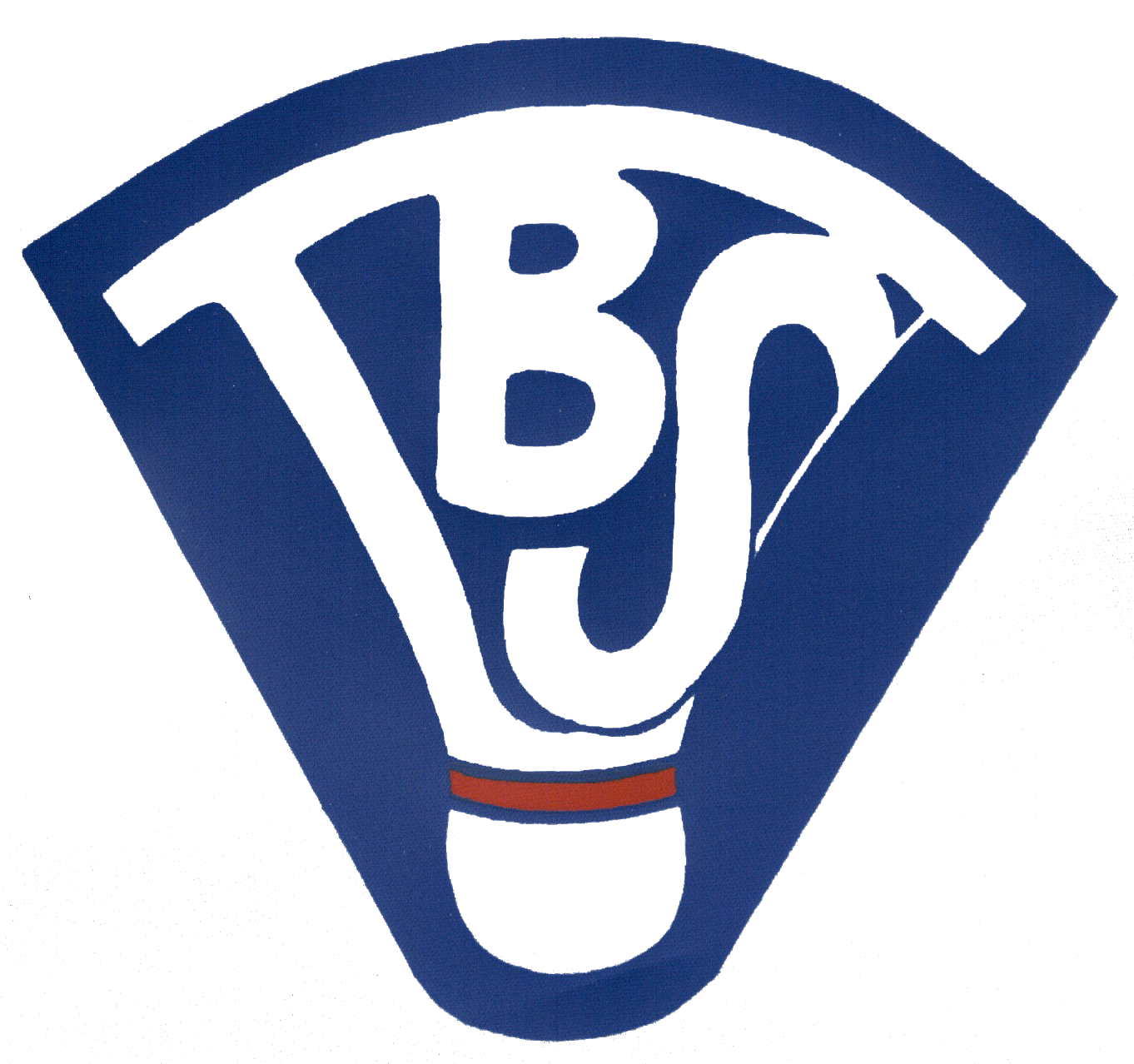 Tennis- og badmintonfélag SiglufjarðarStofnað 05.12.1964Ársskýrsla 2012Aðalfundur Tennis- og badmintonfélags Siglufjarðar var haldinn í veitingastaðnum Torginu 2.5.2012. Á fundinum voru  ársskýrsla og reikningar félagsins samþykktir. Elín Björg Jónsdóttir gaf ekki kost á sér áfram í stjórn.   Aðrir gáfu kost á sér áfram.	Stjórn Tennis og badmintonfélags Siglufjarðar skipa: María Jóhannsdóttir formaður, Gíslína Anna Salmannsdóttir gjaldkeri, Rut Viðarsdóttir ritari, Ólafur Helgi Marteinsson varaformaður, Bjarni Árnason meðstjórnandi. Átta stjórnarfundir voru haldnir á árinuIðkendur á tímabilinu jan. – apríl voru samtals 44 og skiptast í 2 hópa. Fækkun var í elsta hópnum. Iðkendur á tímabilinu sept. – des. voru samtals 50.Í  byrjun október fórum við hina árlegu heimsókn í 5. bekk Grunnskólans, að þessu sinni í Ólafsfirði. Ákveðið var að breyta fyrirkomulaginu með gjöf á spöðum. Þeim var boðið að koma á æfingar 2x í viku, frítt á æfingar til áramóta og fengu lánaða spaða. Þeir sem héldu síðan áfram eftir 1 – 2 mán. fengu gefins spaða. Æfingar voru í boði á Siglufirði og til að koma til móts við krakkana í Ólafsfirði vorum við líka í Ólafsfirði með tíma. Tveir mættu á fyrstu æfinguna þar og enginn í næsta skipti. Það virtist ekki vera áhugi þar. 11 krakkar fengu svo gefins spaða seinni part í nóvember. Þessi mót sóttum við og héldum.3. – 4. mars		Íslandsmót unglinga í Mosfellsbæ 	með	22   keppendur20. og 22. mars	Siglufjarðarmót		           		44    	#4. – 5. maí		Norðurlandsmót Akureyri                     	37  	#6. – 7.okt.		Afmælismót TB-KA Akureyri	           		22	#	1. des.			Unglingamót TBS  Siglufirði	          		40	#Aðalþjálfari er María Jóhannsdóttir.Í lok árs eru tilnefnir badmintonmenn ársins, Daníel Smári Oddbjörnsson og Sólrún Anna Ingvarsdóttir ung og efnileg,	Sigurður Steingrímsson besti maður.Happdrættismiðasala fyrir BSÍ  gekk mjög vel,  að þessu sinni seldum við 169 miða.Fjáröflun:  Auglýsingaskilti í íþróttahúsi, firmakeppni og lakkríssala.Sigurvegarar í Firmakeppni 2012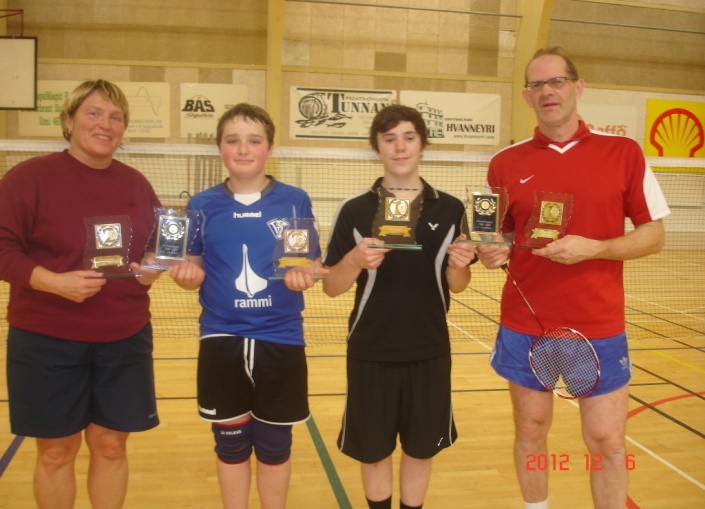 1. 12.  Firmakeppnin,  þar blöndum við trimmurum og krökkum saman.  8 pör tóku þátt.Við höfum leiktíma og  pizzuhlaðborð tvisvar á vetri einnig  erum við með gestatíma  þar sem krakkarnir bjóða foreldrum, systkinum o.fl. að koma og spila. Skemmtilegur tími, margir að spila í fyrsta sinn.                      Foreldrar í heimsókn í gestatíma 				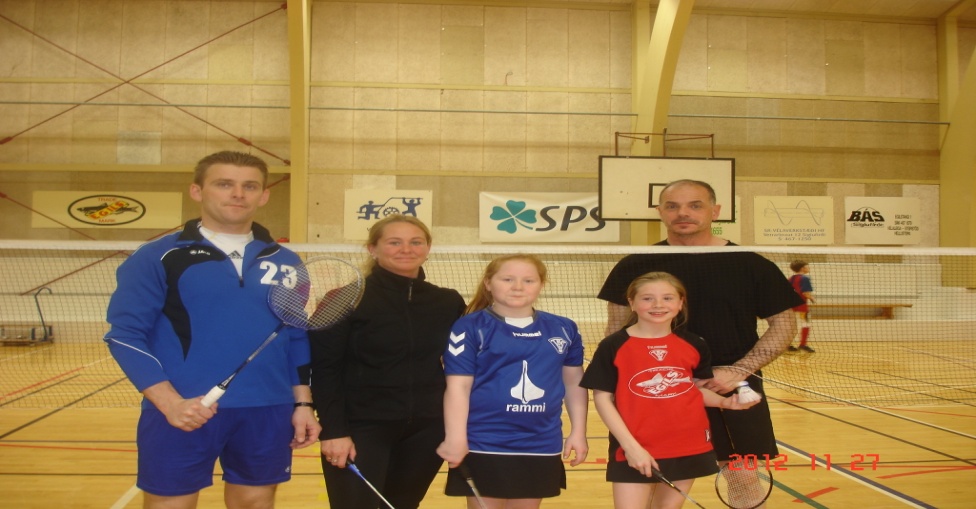 Fyrirtæki og einstaklingar styðja vel við unglingastarfið okkar og fá þau bestu þakkir fyrir stuðninginn.    Foreldrastarfið er mjög gott. Þau taka virkan þátt og eiga þakkir fyrir alla hjálpina.María Jóhannsdóttir, formaður.Badmintondeild KR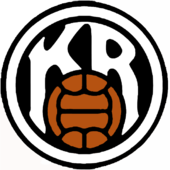 Ársskýrsla 2012Badminton er aðeins stundað í tveimur félögum í Reykjavík, það er hjá okkur í KR en við erum með um 90 virka iðkendur, mest börn og unglinga. Svo er það stundað í TBR sem er íþróttafélag með yfir 4000 félagsmenn. TBR  hefur til afnota 17 badmintonvelli  sem þeir hafa afnot af alla daga allt árið. Æfingatímar Badmintondeildar KR voru 13 á viku eða tæplega 11 klst og til afnota eru 5 vellir. Iðkendum verður ekki fjölgað umfram það sem nú er meðan ekki fást fleiri æfingatímar. Ekki hefur verið hægt að anna eftirspurn fullorðinna eftir lausum tímum og við höfum þurft að vísa KR-ingum og öðrum Vesturbæingum á að fara og æfa hjá TBR .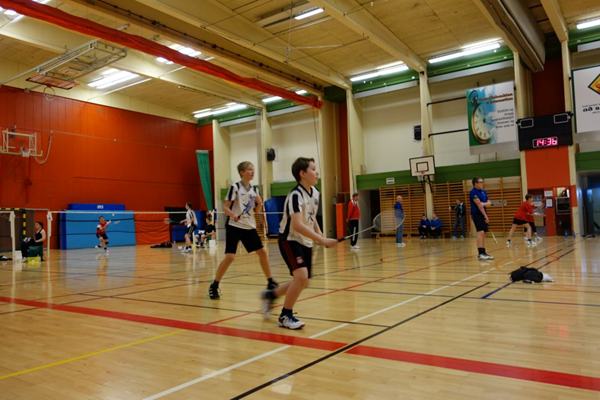 Skipting æfingahópa var þannig að stelpur æfa alveg sér, jafnt byrjendur sem lengra komnar. Þó hafa þær stelpur sem vilja getað æft með drengjum. Þá voru tveir getuhópar stráka og bestu strákarnir sem jafnframt voru okkar helstu keppnismenn æfðu síðan líka með fullorðnum keppnishópi og trimmurum.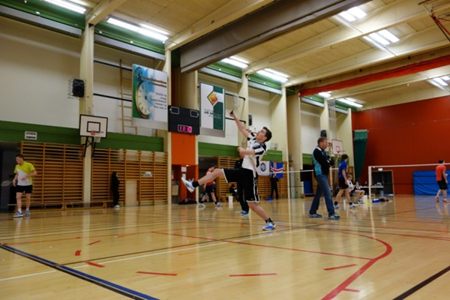 Keppnir og viðburðir: KR átti keppendur á öllum opnum badmintonmótum bæði unglinga og fullorðins. Árangur ekki verið betri í langan tíma. Hæst ber árangur Jóhannesar Orra Ólafssonar og Atla Más Eyjólfssonar í flokki U-13 á Íslandsmóti unglinga 2012. Jóhannes tryggði sér Íslandsmeistaratitilinn í einliðaleik, en hann sigraði alla andstæðinga sína örugglega. Atli Már vann einnig til gullverðlauna í einliðaleik í aukaflokki. Saman urðu þeir félagar svo Íslandsmeistarar í tvíliðaleik eftir glæsilega spilamennsku í úrslita-leiknum. Íslandsmeistara-titlarnir svo sannarlega kærkomnir, enda áratugir síðan KR átti síðast Íslandsmeistara í unglinga-flokki. Á Íslandsmóti unglinga 2013 sem haldið var núna í byrjun mars varð Þorri Jökull Þorsteinsson  Íslandsmeistari í  U-11 og Karolina Prus hafnaði í öðru sæti í  U-11 stúlkna. Frábær árangur þessara krakka sem og annarra en KR átti 16 keppendur á mótinu. Samtals voru keppendur rúmlega 200 frá 12 félögum. KR á unglinga í öllum æfingahópum unglingalandsliða Íslands. 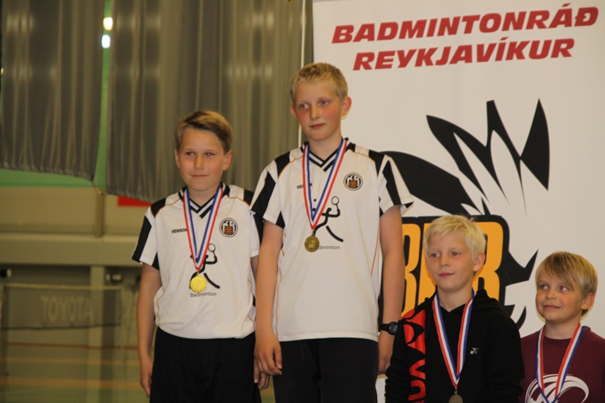 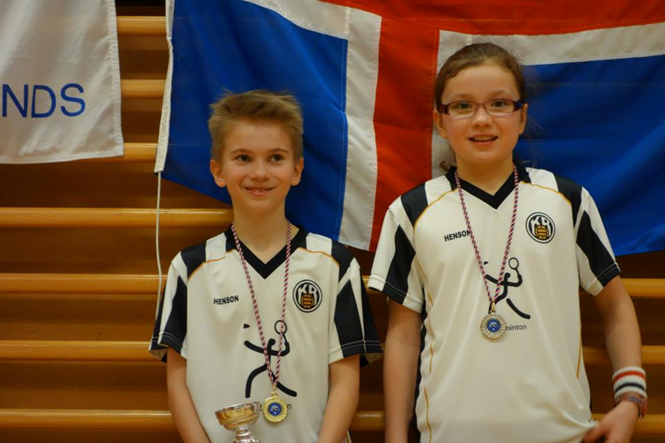 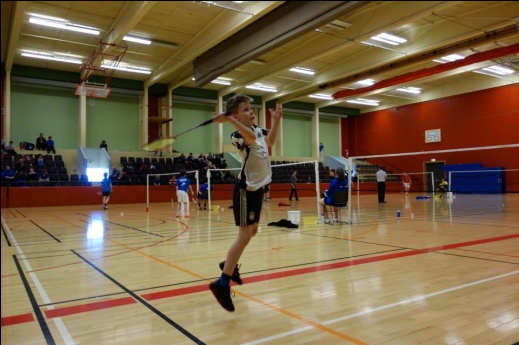 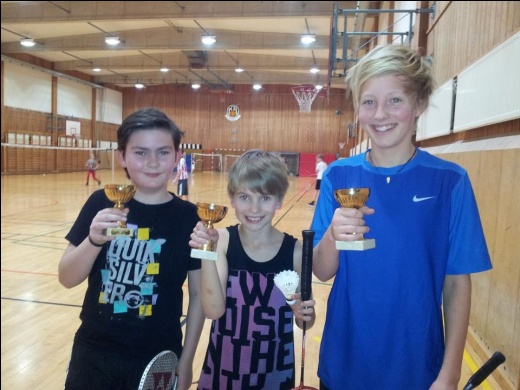 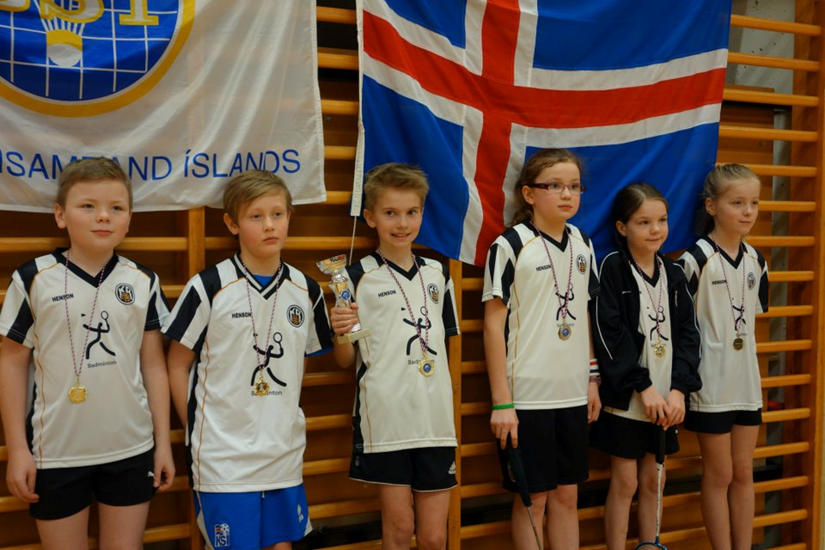 Í fullorðinsflokkum þá átti KR keppendur í A- og B-flokkum, Óskar Bragason og Reynir Guðmundsson urðu Íslandsmeistarar 2013 í tvíliðaleik B-flokki. Sterkasti leikmaður deildarinnar undanfarin ár, Daníel Reynisson, hætti keppni á árinu, en vonast er til að þessi frábæri íþróttamaður snúi aftur og láti að sér kveða í íslensku badmintoni.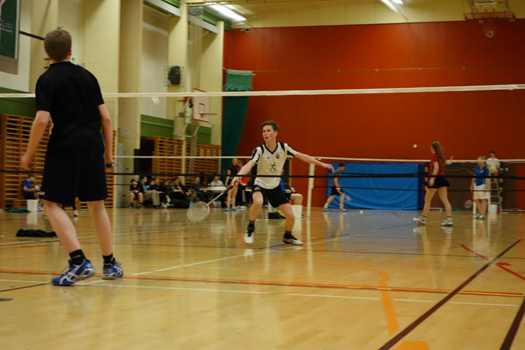 Þjálfarar deildarinnar voru Daníel Reynisson, Óskar Bragason, Unnur Rán Reynisdóttir og svo bættist Reynir Guðmundsson við á haustönn. Deildin hélt eitt opið unglingamót á árinu og þrjú fullorðinsmót. Allir sterkustu badmintonspilarar landsins tóku þátt í þeim og framkvæmd mótanna gekk í alla staði vel fyrir sig. Mjög mikil og almenn þátttaka félagsmanna við framkvæmd mótana gerði það að verkum að framkvæmd mótana var alveg til fyrirmyndar. Stefnan er að fjölga unglingamótum á næstu árum. Farið var af stað með Bikarmótaröð unglinga sem lukkaðist mjög vel. Þetta eru innanfélagsmót þar sem keppt er eftir styrkleika óháð aldri. Yfirfullt var í öll mótin og stefnt að því að halda þeim áfram.Deildin stóð ekki fyrir neinum fjáröflunum og var rekin af æfinga- og félagsgjöldum.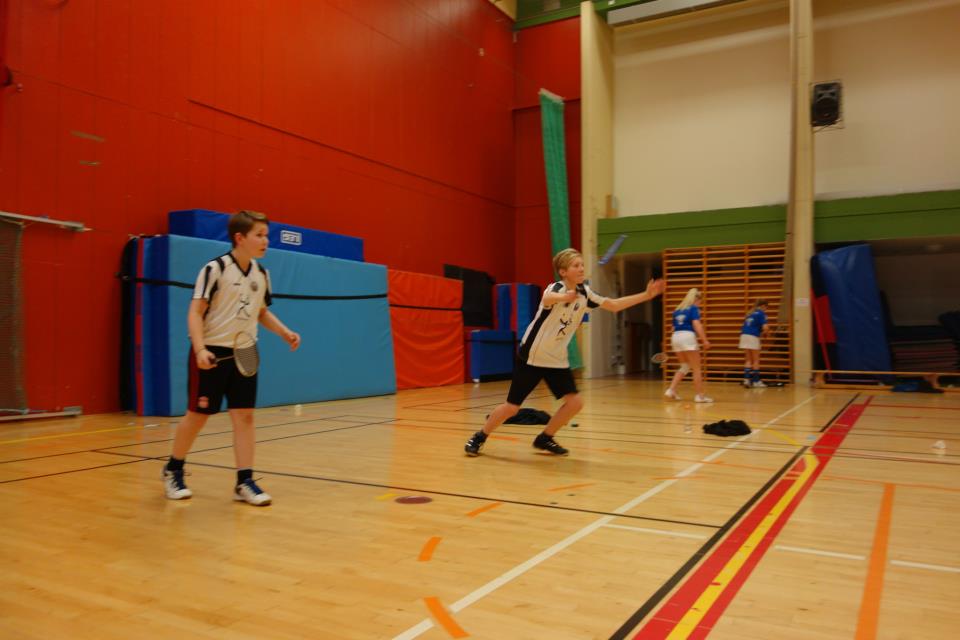 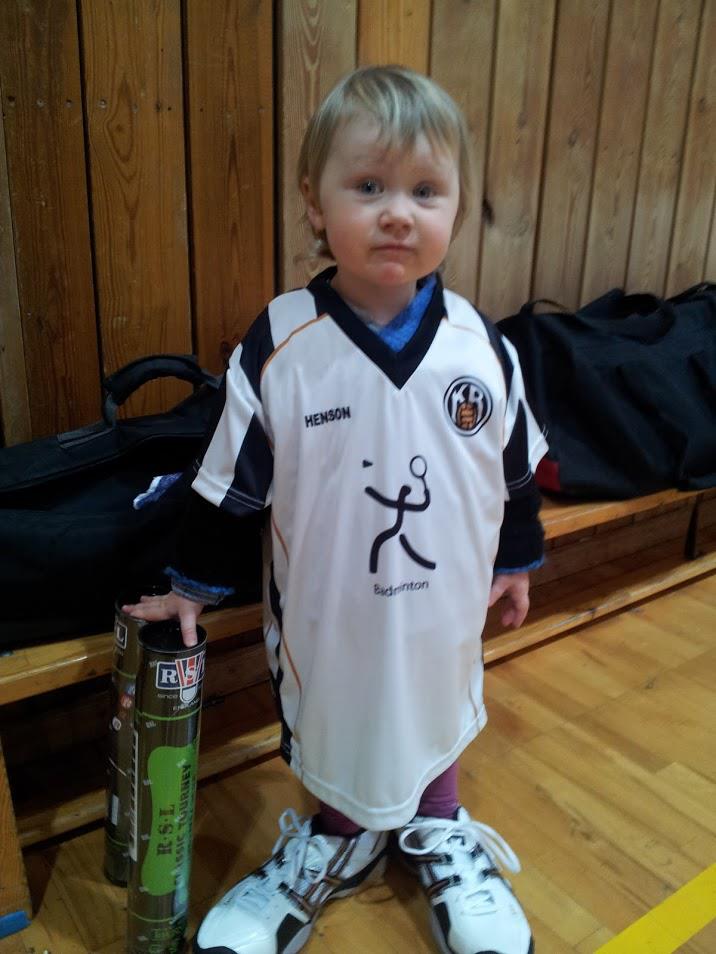 							Stjórn Badmintondeildar KR 							Reynir Guðmundsson   	formaður							Alexander Tonini	gjaldkeri							Unnur Rán Reynisd.	ritari							Hafdís Runólfsdóttir 	meðstj.							Daníel Reynisson	meðstj.	Badmintondeild Skallagríms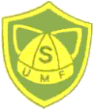 Ársskýrsla Badmintondeildar Skallagríms 2013 StjórnFormaður:  Sigríður BjarnadóttirRitari:  Inga Dóra HalldórsdóttirGjaldkeri:  Ebba Pálsdóttir 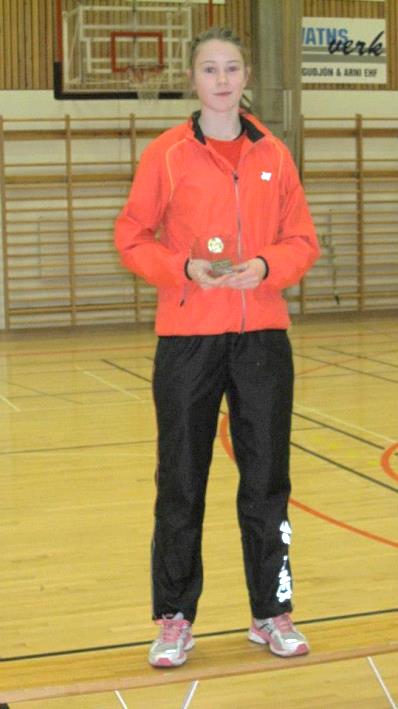 Þjálfari deildarinnar er Helgi Magnússon og aðstoðarþjálfari Arnór Tumi Finnsson.Starf deildarinnar hefur verið með svipuðu sniði og undanfarin ár. Mikil fjölgun var á iðkendum í haust og yfirfullar æfingar. Í haust héldum við í fyrsta sinn Miniton námskeið fyrir börn og byrjendur á aldrinum 3-8 ára. Fjöldi skráninga var 14 og heppnaðist það vel. Var það frumraun þjálfara og okkar í deildinni og verður stefnt að því að endurtaka það næsta haust. Æfingar hjá börnum og unglingum hafa verið á mánudögum og miðvikudögum og er hópurinn ríflega 40 iðkendur. Sú breyting var á æfingatöflu að æfingar færðust af föstudegi yfir á miðvikudag og hefur það mælst vel fyrir. Helgi hefur séð um mánudagsæfingar en Arnór Tumi hefur séð um miðvikudagana og hefur Bjarni Guðmann Jónsson aðstoðað hann.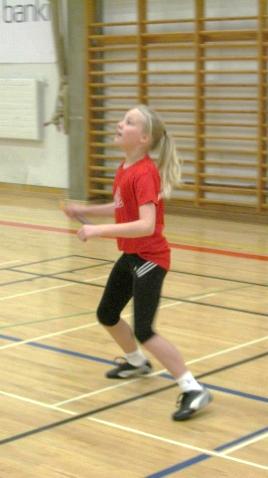 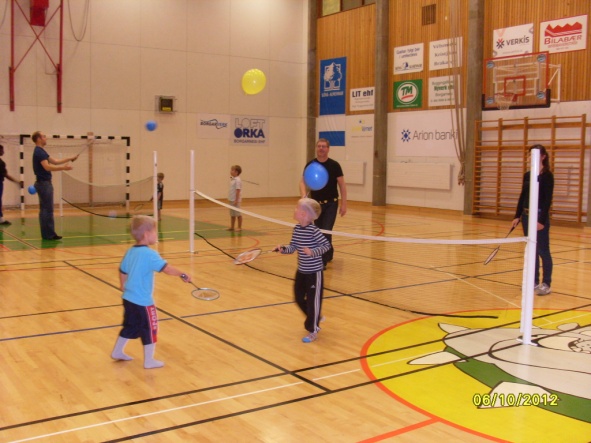 Rekstur deildarinnar hefur verið góður. Æfingagjöld dekka ekki nema u.þ.b. 2,5 mánuð í þjálfarakostnað svo það þarf að halda vel á spöðunum í að ná endum saman það hefur tekist vel þetta árið. Ýmsar fjáraflanir voru í gangi á árinu, kökubasarar, hreinsunarstörf, firmakeppni, mandarínusala o.fl. Firmakeppni var haldin og voru alls 30 lið skráð til keppni frá 26 fyrirtækjum, mun færri en síðasta ár en þá var metþátttaka eða 47 lið. Borgarbyggð var sigurvegari þetta árið.  Þökkum við öllum fyrirtækjum fyrir stuðninginn. Fréttabréf var gefið út 2svar sinnum og hefur mælst vel fyrir. Þar hefur verið sagt frá því sem er á döfinni, fréttir af starfinu, kynning á iðkendum og hitt og þetta. Ákveðinn kjarni hefur sótt fjölmörg mót á árinu og hefur árangur þeirra verið með ágætum.  Badmintonkona Skallagríms var valin Harpa Hilmisdóttir og hefur hún staðið sig afar vel á árinu og nú í lok ársins 2012 er hún í 1. sæti á stigalista Badmintonsambands Íslands í einliðaleik U15 og í 2. sæti í tvíliðaleik U17. 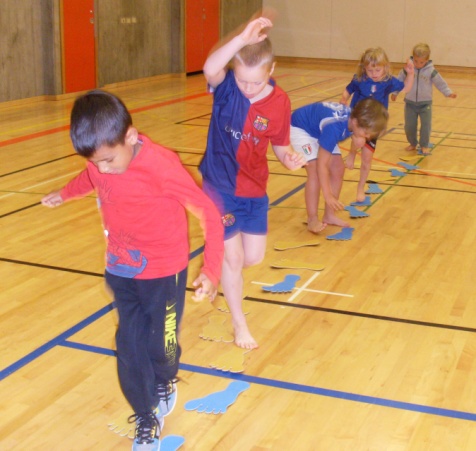 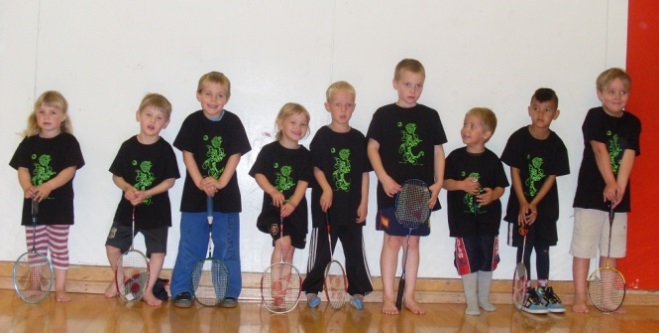 Badmintondeild Aftureldingar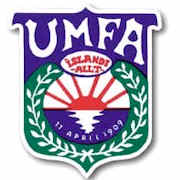 Ársskýrsla 2012Stjórn og starfsmenn:Endurnýjun var í stjórn Badmintondeildar Aftureldingar eftir síðasta aðalfund í mars 2012. Ólafur Thoroddsen hætti sem gjaldkeri, Dagný Kristinsdóttir tók við. Aðrir í stjórn eru Stefán Alfreð Stefánsson formaður, Anna Sigríður Oddgeirsdóttir ritari,  Draupnir Guðmundsson, Ólafur Thoroddsen og  Svanfríður Oddgeirsdóttir  meðstjórnendendur.Á vorönn 2012 voru þjálfarar Snjólaug Jóhannesdóttir og Jórunn Oddsdóttir. Snjólaug hætti eftir vorönnina. Á haustönn var Ólafur Jón Thoroddsen ráðinn sem þjálfari yngri hópa og Árni Magnússon sem aðalþjálfari keppnishóps en Jórunn sér um séræfingar fyrir keppnishópinn.Æfingar og iðkendur:Á vorönn æfði 6-8 ára hópurinn 1x í viku, 9-11 ára hópurinn æfði 2x í viku, 12-16 ára hópurinn æfði 3x í viku og keppnishópurinn æfði 4x í viku. Iðkendur á árinu voru á bilinu rúmlega 30.Starfsemin:Í upphafi árs fékk Badmintonsamband Íslands  deildina til liðs við sig að halda Íslandsmót unglinga. Mótið var haldið 2. – 4. mars í Íþróttamiðstöðinni að Varmá í Mosfellsbæ. Framkvæmdin tókst mjög vel og sá deildin einnig um sjoppusölu þessa helgi.Hinn árlegi ruslatínsludagur var á vormánuðum, en þar tók badmintondeildin að sér að hreinsa skurðinn meðfram hestaveginum út á Tungubakka eins og undanfarin ár.  Pylsupartý var í lokin og að auki unnu iðkendur sér inn „punkta“.Landsmót UMFI 50+, var haldið 8. – 10. júní í Mosfellsbæ. Þar var badmintondeildin fengin til að skipuleggja og sjá um allt  utanumhald í kringum badmintonmótið.Mjög erfiðlega gekk að koma vetrarstarfinu í gang til að byrja með, annars vegna mikillar óvissu með úthlutun á tímum í íþróttahúsinu og hins vegar reyndist mjög erfitt að fá þjálfara til starfa. Helstu ástæður þess að erfitt reyndist að fá þjálfara til starfa er hversu seint tímaúthlutun deilda lauk. Æfingartímar deildarinnar fyrir yngri iðkendur eru á hinum „hefðbundna vinnutíma“ sem gerir málið aðeins snúnara.  Einnig er mikill skortur á badmintonþjálfurum í dag á Íslandi. Að lokum tókst að ráða þjálfara til starfa en fyrstu æfingarnar voru meðal annars mannaðar af foreldrum.Á haustönn var tekin sú ákvörðun að leggja niður 6 – 8 ára hópinn. Ástæðurnar voru tvær, hópurinn var of lítill til að hægt væri að halda úti starfinu og svo vantaði reyndari þjálfara með iðkendunum.  Vonandi verður bót á þessu á komandi ári. Það hefur einnig orðinn mikil fækkun í keppnishópnum en eldri iðkendur hætta annaðhvort  vegna náms eða  vegna félagsskipta yfir í TBR. Nú þegar hefur  verið hafin vinna við að stækka þann hóp.Snemma vetrar var farin æfingarferð í Garðinn sem tókst með eindæmum vel og kom sú krafa frá krökkunum að fara sem fyrst aftur í eins ferð. Stefnan er sett á að fara 2 ferðir á hverju ári. Eins og venjulega gaf badmintondeildin öllum nýjum iðkendum nýja spaða að gjöf eftir að æfingagjöld höfðu verið greidd.Á uppskeruhátíð Aftureldingar hlotnaðist badmintondeildinni þann einstaki heiður að  fá „Starfsbikar UMFA“ en þann bikar fékk deildin fyrir vel rekna deild.Unglingamót Aftureldingar var haldið í nóvember.  Er það mót hluti af mótaröð BSÍ. Mótið tókst mjög vel í alla staði og fékk Badmintondeild Aftureldingar mikið lof fyrir framkvæmd mótsins.Í desember var haldin jólaæfing en þar gátu foreldrar mætt og spilað með krökkunum. Í lok tímans var svo boðið upp á pitsur.Þess má svo geta að Badmintondeildin átti 30 ára starfsafmæli á árinu. Ekki var haldið upp á það með pompi og prakt en kannski verður bót á því.Keppnis- og mótamál:Iðkendur Badmintondeildar Aftureldingar hafa verið hvött til að taka þátt á sem flestum mótum. Þar hafa þau staðið sig mjög vel og verið félagi sínu til sóma og unnið til fjölda verðlauna.  Á árinu voru  Guðmundur Ágúst Thoroddsen, Arna Karen Jóhannsdóttir, Margrét Dís Stefánsdóttir og Sylvía Sara Sigurðardóttir valin á landsliðsæfingar í sínum aldurshópum. Arna Karen Jóhannsdóttir var einnig valinn af landsliðsþjálfara Íslands til að fara í æfingabúðir til Færeyja og Margrét Dís Stefánsdóttir var valin  í hópinn sem fór á samnorrænar æfingarbúðir „Nordic Camp“ sem voru haldnar í Danmörku þetta árið.Rekstur og fjáraflanir:Badmintondeild Aftureldingar er rekin af æfingagjöldum og rekstrarstyrkjum frá Mosfellsbæ. Æfingargjöld hafa haldist óbreytt í allmörg ár en allir rekstrarstyrkir á árinu hafa lækkað á milli ára sem hefur gert rekstur deildarinnar ansi takmarkaðan. Aðal útgjaldaliður deildarinnar eru fjaðurkúlukaup og fer sá útgjaldaliður vaxandi þar sem kúlur verða æ dýrari með gengi krónunnar en æfingagjöld hafa staðið í stað. Badmintondeild Aftureldingar var þó rekin með smá rekstrarafgangi 2012 og er deildin skuldlaus. Helstu fjáraflanir deildarinnar þetta árið eru ruslatínsludagurinn, Landsmót UMFI 50+  og rekstur á sjoppu um keppnishelgar á Unglingamóti deildarinnar og Íslandsmóti Unglinga. Tennis- og badmintonfélag Reykjavíkur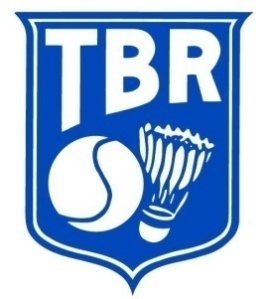 Útleiga badmintontímaÚtleiga badmintontíma er helsta tekjulind TBR.  Húsið er nær fullbókað frá kl. 17 til 23 alla virka  daga vikunnar og einnig er nær fullbókað um helgar.  KeppnishópurKeppnishópur TBR er stór og glæsilegur nú sem endranær. Í hópnum eru keppnishópsleikmenn, hvort heldur sem þeir eru í Meistaraflokki eða A- og B-flokki. Keppnishópurinn æfir öll kvöld vikunnar, misoft þó hver og einn einstaklingur. Þjálfarar keppnishópsins eru þeir Árni Þór Hallgrímsson, Helgi Jóhannesson, Jónas Huang og Skúli Sigurðsson.SkólasamstarfEins og verið hefur undanfarin ár og áratugi á TBR í samstarfi við 10 grunnskóla í Reykjavík. 4. bekkingum  í þessum skólum er boðið í badminton og að æfa frítt í eina önn og kynnast þannig badmintoníþróttinni. Þjálfun yngri barna og minitonÞjálfun yngri barna, í 1. og 2. bekk hefur verið í umsjá Jóhanns Kjartanssonar í vetur. Tímarnir eru á miðvikudögum.  Einnig eru Árni Þór og Jónas með tíma á föstudögum fyrir 2. og 3. bekk.  Þjálfun eldri barna og unglingaUnglingastarfið í TBR er öflugt og mörg börn og unglingar koma og æfa í TBR í viku hverri.  Stór hluti  kemur í badminton til að hitta vini sína og skemmta sér með þeim og stunda um leið góða og holla líkamsrækt. Þessi hópur æfir ekki endilega með keppni í huga en þó eru alltaf einhverjir sem mæta í mótin og taka þátt í þeim.Keppnishópur – Börn og unglingarLeikmenn í Keppnishópi barna og unglinga æfa með keppni í huga og hafa margir þar sett stefnuna á að verða bestu spilarar landsins þegar fram líða stundir. Afrekshópar unglingaSíðastliðið haust var farið af stað með séræfingar fyrir þá unglinga sem skarað hafa framúr, sýnt mikinn áhuga og æft hafa mjög vel. Annarsvegar er um að ræða 10 leikmanna hóp undir stjórn Brodda Kristjánssonar og eru unglingarnir úr U15 og U17.  Hinsvegar er hópur 12 leikmanna úr U17 og U19 í umsjón Helga Jóhannessonar. KvennatímarKvennatímarnir eru á dagskrá í vetur sem og undanfarin ár. Tímarnir eru á þriðjudags- og föstudagsmorgnum og æfa konurnar undir stjórn Jóhanns Kjartanssonar. Byrjendanámskeið – Framhaldsnámskeið3 byrjendanámskeið voru haldin í vetur svo og eitt framhaldsnámskeið og er Helgi Jóhannesson umsjónarmaður þessara námskeiða. ÞróunarhópurÞetta verkefni var sett af stað fyrir þó nokkrum árum síðan og hefur síðan skotið styrkum rótum í starfsemi félagsins. Um er að ræða að Meistaraflokkmaður tekur að sér yngri leikmann í “fóstur”. Meistaraflokksleikmaðurinn hittir “fóstrið” einu sinni í viku í einkatímum. ForvarnarhópurForvarnarhópurinn hefur áfram verið starfræktur undir umsjón Rögnu Ingólfsdóttur. Í þessum hópi eru ungmenni úr keppnishópi TBR sem hafa ákveðið að sleppa notkun áfengis, tóbaks og annarra vímuefna. SumarskóliSumarskóli TBR hefur verið við lýði í yfir 20 ár. Hér er um að ræða sumarnámskeið fyrir börn á aldrinum 6-13 ára með megináherslu á badminton.  TrimmtímarHelgi Jóhannesson hefur séð um Trimmtímana vinsælu í vetur. Tímarnir eru á sunnudögum kl. 11:00 – 12:40. DanmerkurferðirKeppnishópar félagsins fóru í sínar árlegu Danmerkurferðir eins og undanfarin ár. Meðal annars og ekki síst er tilgangur þessara ferða félagslegs eðlis til að þjappa fólki saman og auka samheldni og góðan félagsanda. Nýr formaður TBRJóhannes Helgason formaður TBR ákvað að stíga til hliðar sem formaður í nóvember sl. af heilsufarsástæðum.  Guðmundur Adolfsson tók við formennskunni. Jóhannes var fyrst kjörinn formaður TBR 1999.  Evrópukeppni félagsliðaTBR sendi lið til keppni í Evrópukeppni félagsliða (European Club Championships) sem fram fór í Pecs í Ungverjalandi. Styrktarsamningur við ReykjavíkurborgÍþróttabandalag Reykjavíkur hefur endurnýjað styrktarsamning við Reykjavíkurborg.  Þar með er íþróttahreyfingunni tryggður rekstrarstyrkur til a.m.k. næstu þriggja ára.  MótsstjórnMótsstjórn TBR er skipuð Unni Einarsdóttur, Áslaugu Jónsdóttur, Árna Gesti Sigfússyni og Haraldi Sigfússyni.  Auk þess starfar framkvæmdastjóri TBR með mótsstjórninni.  UnglingaráðUnglingaráð TBR er undir stjórn Þorkels Inga Erikssonar.  Með honum eru í ráðinu Margrét Jóhannsdóttir, Sigríður Árnadóttir, Unnur Björk Elíasdóttir, Andri Páll Alfreðsson og Daníel Jóhannesson.  Unglingaráðið á veg og vanda af stjórnun allra unglingamótanna á vegum TBR. Vormót trimmaraVormót trimmara var haldið í maí 2012.  Egill Þór Magnússon sigraði í einliðaleik.  Harri Ormarsson og Ómar Sigurbergsson unnu tvíliðaleik karla, Arndís Sævarsdóttir og Svanfríður Oddgeirsdóttur tvíliðaleik kvenna og Egill Þór og Arndís tvenndarleikinn.Einliðaleiksmót TBREinliðaleiksmót TBR er fyrsta mótið sem haldið er í september á hverju hausti.  Þetta mót er haldið á föstudagskvöldi og er einfaldur útsláttur.  Atli Jóhannesson og Rakel Jóhannesdóttir sigruðu að þessu sinni.Haustmót TBRHaustmót TBR er eina forgjafarmótið á árinu.  Þar er keppt í öllum greinum karla og kvenna og fá liðin plúsa eða mínusa eftir því hvað þau eru talin sterk.  TBR-opiðTBR-opna badmintonmótið var 27. – 28. október 2012.  Þar var keppt í öllum greinum í Meistara-, A- og B-flokki.  Haustmót trimmaraHaustmót trimmara var í nóvember.  Keppt var í tvíliðaleik karla og kvenna. Leiknar voru 5 umferðir.   Jólamót trimmaraJólamót trimmara var í lok desember.  Mikil þátttaka var í mótinu, enda margir tilbúnir að hreyfa sig eftir hátíðisdagana.  Keppt var í tvíliðaleik og 5 umferðir leiknar.  Meistaramót TBRMeistaramót TBR var haldið í byrjun árs 2013.  Mótið er ætíð haldið fyrstu helgi í janúar.  "Útlendingarnir" okkar sem koma heim um jól og áramót taka að jafnaði þátt í þessu móti.  Tinna Helgadóttir, Magnús Ingi Helgason, Karitas Ósk Ólafsdóttir, Snjólaug Jóhannsdóttir, Einar Óskarsson og Kári Gunnarsson voru gestir okkar að þessu sinni.  TBR-meistarar 2013  urðu:  Kári Gunnarsson og Snjólaug Jóhannsdóttir í einliðaleik.  Tinna Helgadóttir, Erla Björg Hafsteinsdóttir, Helgi Jóhannesson og Magnús Ingi Helgason í tvíliðaleik og Magnús Ingi og Tinna í tvenndarleik.Reykjavik International GamesReykjavík International Games mótið var haldið í janúar.  Yfir 60 gestir heimsóttu okkur að þessu sinni frá Færeyjum, þar af um 40 keppendur.  Mótið er jafnframt Meistaramót TBR í unglingaflokkum.  Margrét Jóhannsdóttir og Stefán Ás Ingvarsson unnu einliðaleik í stúlkna- og piltaflokki, og þar með fengu þau sérstök verðlaun mótsins fyrir besta árangur í elsta flokknum.  Samningur við Fjölbrautaskólann við ÁrmúlaDraumur margra um badmintoniðkun samhliða námi er að rætast.  Skrifað hefur verið undir samning við Fjölbrautaskólann við Ármúla um þetta mál, og næsta vetur hefst samstarf milli TBR og skólans.  Stefnt er að badmintonæfingum á morgnana þrisvar í viku á skólatíma. ÁnægjuvoginÍBR gerði könnun meðal skólafólks í 8. – 10. bekk í Reykjavík um íþróttaiðkun.  Þetta var kallað Ánægjuvogin.  Meðal annars var kannað viðhorf unglinga til íþróttafélagsins síns.  Spurt var um þjálfun, aðstöðuna og þjálfarann.  Skemmst er frá því að segja að TBR skoraði hæst af öllum íþróttafélögum í borginni í öllum þessum flokkum.  Fyrir tveimur árum var sams konar könnun gerð, og þá skoraði TBR einnig hæst af öllum félögum í Reykjavík.  Fékk TBR nú viðurkenningarskjöld af þessu tilefni.Badmintonfélag Hafnarfjarðar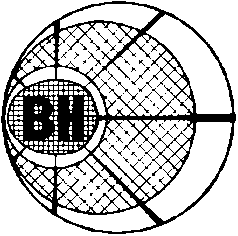 2012 – 2013Veturinn hefur að venju verið viðburðaríkur hjá okkur BH-ingum en hápunkturinn var líklega glæsilegt Meistaramót Íslands sem haldið var í Strandgötunni í apríl. Meira en 250 manns iðkuðu badminton í Íþróttahúsinu við Strandgötu í viku hverri líkt og undanfarin ár og því miður komust færri að en vildu. Hér verður stiklað á stóru í starfsemi félagsins tímabilið 2012-2013.Sumarið 2012Tímabilinu 2011-2012 lauk í lok maí eins og hefð er fyrir hjá félaginu. Þá var góðum vetri fagnað með innanfélagsmóti og sumarhátíð fyrir börn og unglinga í Íþróttahúsinu við Strandgötu. Æfingar keppnishópa félagsins hófust í byrjun júlí en það voru þeir Tómas Björn, Ólafur Örn og Kjartan Ágúst sem voru við stjórnvölin. Farið var í nokkrar fjallgöngur, tröppuhlaup og aðrar skemmtilegar þrekæfingar. Eftir því sem nær dró ágúst var meiri áhersla lögð á badmintonið. Hefðbundnar vetraræfingar hjá öllum aldurshópum hófust síðan 3.september.Landsliðsþjálfarinn Árni Þór Hallgrímsson valdi átta leikmenn í U15-U17 flokkunum til að taka þátt í æfingabúðum í Færeyjum fyrir Íslands hönd í júlí. BH-ingurinn Ingibjörg Sóley Einarsdóttir var ein þeirra.Engin keppnis eða æfingaferð erlendis á vegum félagsins var á dagskránni þetta sumarið en stefnt er að slíkri ferð haustið 2013.ÆfingahóparIðkendur BH æfa badminton í átta æfingahópum auk þess sem hópur fullorðinna einstaklinga leigir staka velli. Yngstu iðkendurnir eru í svokölluðu Miniton fyrir 5-7 ára börn. Hópurinn æfir einu sinni í viku á sunnudögum og fylgja foreldrar börnum sínum í tímunum. Þrátt fyrir ungan aldur hafa sumir í þessum hóp æft badminton í 3 vetur og eru orðin ansi góð að slá á milli og gera æfingar. Mikið er um leiki á þessum æfingum og foreldrar í fullu starfi við að kasta kúlum, elta og leika. 8-9 ára hópurinn æfir 2 sinnum í viku og hafa foreldra með sér á annarri æfingunni. Foreldrarnir eru vel nýttir til að spila við krakkana og kasta til þeirra kúlum í æfingum sem hjálpar krökkunum mikið. Margir í þessum hóp tóku þátt í U11 mótum í vetur og stóðu sig vel. Hópur 10-12 ára barna var fjölmennur í vetur og komust færri að en vildu líkt og í fyrra.  Ef vel ætti að vera þyrfti að fá fleiri æfingatíma fyrir kl.20 á kvöldin svo að hægt sé að skipta hópnum upp og hleypa öllum áhugasömum að. Þessi aldurshópur æfir þrisvar sinnum í viku og eru margir duglegir að taka þátt í mótum.Unglingahópur 12-16 ára er fjölmennur og skemmtilegur. Flestir í þessum hóp hafa ekki mikinn áhuga á að taka þátt í mótum en elska að spila badminton í góðum félagsskap og taka vel á því 2-3 í viku.Keppnishópur unglinga er eins og nafnið gefur til kynna hópur unglinga sem æfir með það markmið fyrir augum að taka þátt í mótum. Hópurinn æfir fjórum sinnum í viku og tekur þátt í flestum mótum sem í boði eru yfir veturinn. Nokkrir leikmenn í hópnum hafa verið valdir í landsliðshópa BSÍ. Keppnishópur fullorðinna er skemmtileg blanda af yngri og eldri leikmönnum sem eru miklir keppnismenn, þar af sex sem keppa í meistaraflokki. Hópurinn æfir þrisvar sinnum í viku og þar af er einn æfingatími undirlagður undir svokallaða fimmtudagskeppni sem fyrir utanaðkomandi gæti minnt á heimsmeistaramót svo mikil er ákefðin í að vinna sig upp stigalistann. Allir leikmenn í þessum hóp taka þátt í mótum yfir veturinn og nokkrir í nær öllum þeim mótum sem í boði eru.BH-naglarnir er flottur hópur fullorðinna einstaklinga sem æft hefur um nokkurra ára skeið hjá félaginu og er mjög duglegur að taka þátt í mótum. Naglarnir eru alltaf að bæta sig og hafa staðið sig vel í mótum vetrarins.Trimmhópur BH er hópur einstaklinga úr ýmsum áttum sem í vetur æfði undir handleiðslu Önnu Óskar þjálfara og komust færri að en vildu. Sumir koma einir, aðrir með félaga og eru þátttakendur á ýmsum aldri. Margir iðkendur í þessum hópi eiga börn í félaginu og hafa erft badmintonáhugann frá þeim. Hluti af þessum hóp tók þátt í Deildakeppni BSÍ í vetur og hafa einnig verið dugleg að taka þátt í trimmmótum á vegum TBR.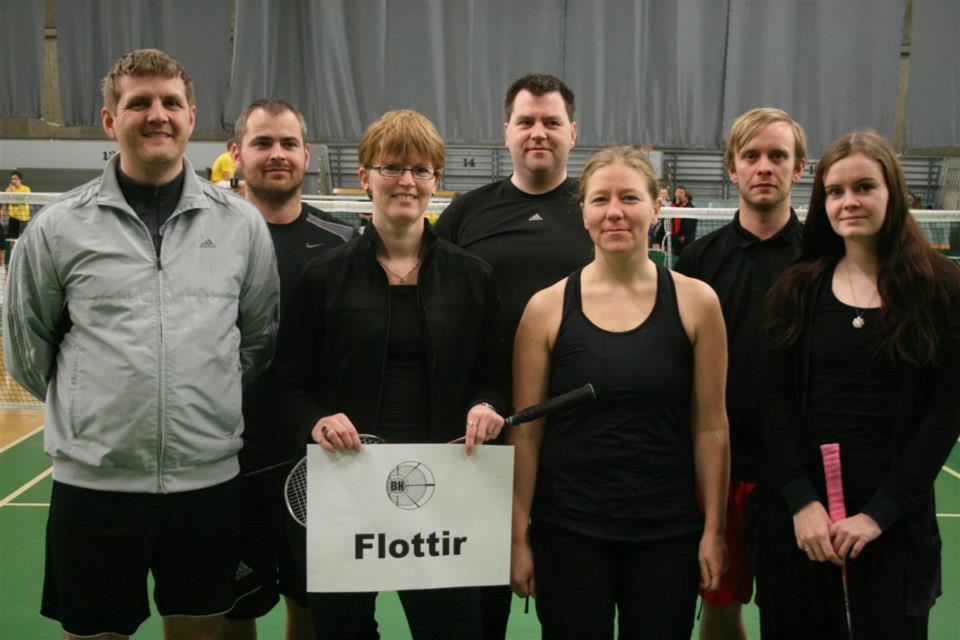 ÞjálfararHjá félaginu störfuðu tólf þjálfarar í vetur en þau voru Andri Stefánsson (keppnishópur fullorðinna), Anna Ósk Óskarsdóttir (fullorðinshópur), Anna Lilja Sigurðardóttir (yfirþjálfari) , Frímann Ari Ferdinandsson (keppnishópur fullorðinna og 5-9 ára), Heiðar B. Sigurjónsson (börn og unglingar), Hulda Jónasdóttir (börn og unglingar), Irena Ásdís Óskarsdóttir (5-7 ára og 8-9 ára hópar), Kjartan Ágúst Valsson (keppnishópur unglinga), Kristinn Ingi Guðjónsson (börn og unglingar), Ólafur Örn Guðmundsson (börn og unglingar), Sigrún María Valsdóttir (10-12 ára hópur), og  Tómas Björn Guðmundsson (börn og unglingar). 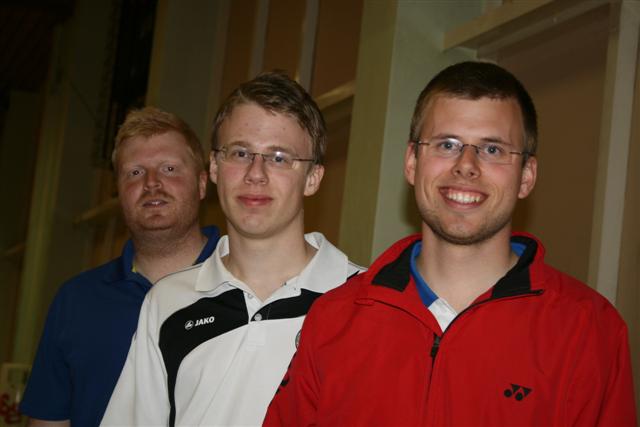 Allir þjálfarar félagsins hafa badmintonþjálfaramenntun á ferilskránni og fjórir eru íþróttafræðingar. MótahaldBadmintonfélag Hafnarfjarðar leggur mikið uppúr því að standa sem best að mótahaldi og er það eitt af markmiðum stjórnar að skapa ætíð sem besta umgjörð í kringum mótahald félagsins. Í vetur hélt félagið fjögur mót; Unglingamót BH, Meistaramót BH, Meistaramót Íslands og Snillingamót BH.Í nóvember fór Unglingamót BH fram í Íþróttahúsinu við Strandgötu. 23 lið frá sjö félögum tóku þátt í mótinu og hafa aldrei verið fleiri. BH-ingar og TBR-ingar voru fjölmennastir með sjö lið hvort félag en ÍA og UMFS voru sameiginlega með fjögur lið, Afturelding með tvö og Hamar og UMFE með sitthvort liðið. Þá var eitt sameiginlegt lið KR og Aftureldingar. Keppt var í fimm flokkum: U13A, U13B, U15A, U15B og U17-U19. BH-ingar stóðu sig vel og sigruðu í tveimur flokkum. Sameiginlegt lið ÍA/UMFS sigraði líka í tveimur flokkum og TBR í einu. Óskað hefur verið eftir því við Badmintonsambandið að mótið verði Íslandsmót unglingaliða í badminton og að það fari fram í lok keppnistímabils. Vonir eru bundnar við að sú beiðni verði samþykkt og keppt verði í fyrsta sinn um Íslandsmeistaratitla unglingaliða í Strandgötu næsta vor.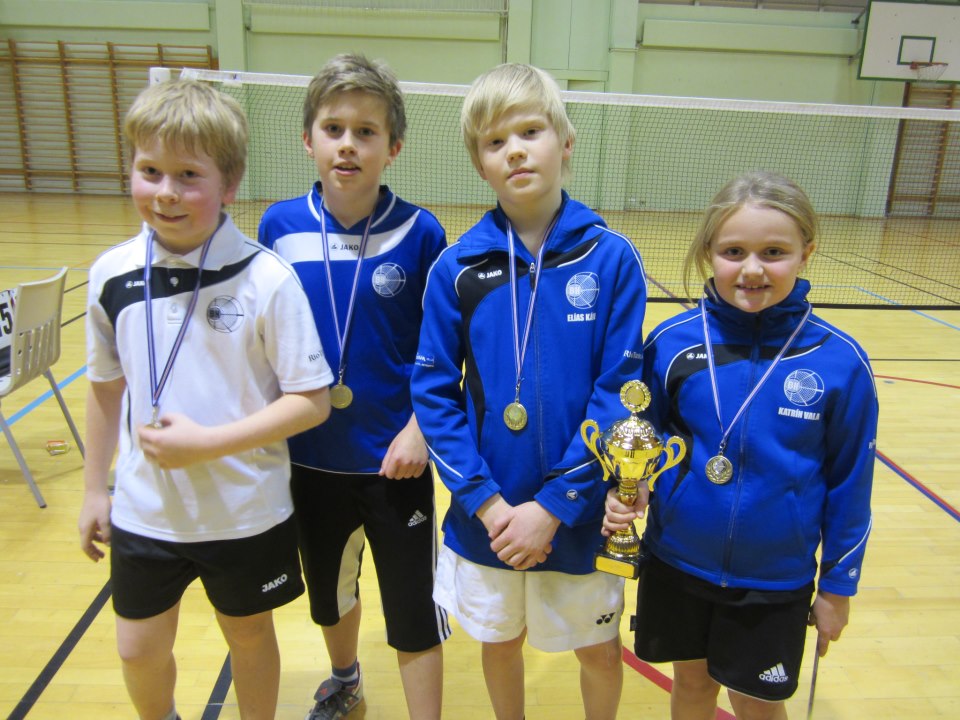 Meistaramót BH fór fram í Íþróttahúsinu við Strandgötu í mars. Mótið tókst mjög vel enda lögðust margir BH-ingar á eitt um að gera umgjörðina eins glæsilega og mögulegt var. Leikið var á keppnismottum félagsins og öllu tjaldað til. Á mótinu keppti flest af besta badmintonfólki landsins en það var hluti af Stjörnumótaröð Badmintonsambands Íslands og gaf stig á styrkleikalista sambandsins. 
BH-ingar sigruðu í tveimur greinum á mótinu. Erla Björg Hafsteinsdóttir og Brynja Kolbrún Pétursdóttir sigruðu í tvíliðaleik kvenna í meistaraflokki og Sigrún María Valsdóttir og Kristján Daníelsson sigruðu í tvenndarleik í A-flokki.  
Fjölmörg fyrirtæki studdu vel við mótið og sendum við þeim bestu þakkir. Samsungsetrið lánaði 55“ sjónvarpsskjá þar sem keppendur og áhorfendur gátu fylgst með hvað væru næstu leikir mótsins. Ormsson, TIGI hárvörur, Nings, Pizzan, Burgerinn, Borgun, Íslandsbanki, Reykjavíkurmaraþon o.fl. gáfu glæsileg verðlaun til sigurvegara mótsins.
Keppnishópur unglinga var með veitingasölu á mótinu sem er liður í söfnun fyrir keppnisferð erlendis í haust. Fjölmargir teljarar, dómarar og sjálfboðaliðar komu að framkvæmdinni og þökkum við þeim kærlega fyrir vel unnin störf. 
Öflugt lið sem kann að setja Strandgötuna í sparifötin á mettíma.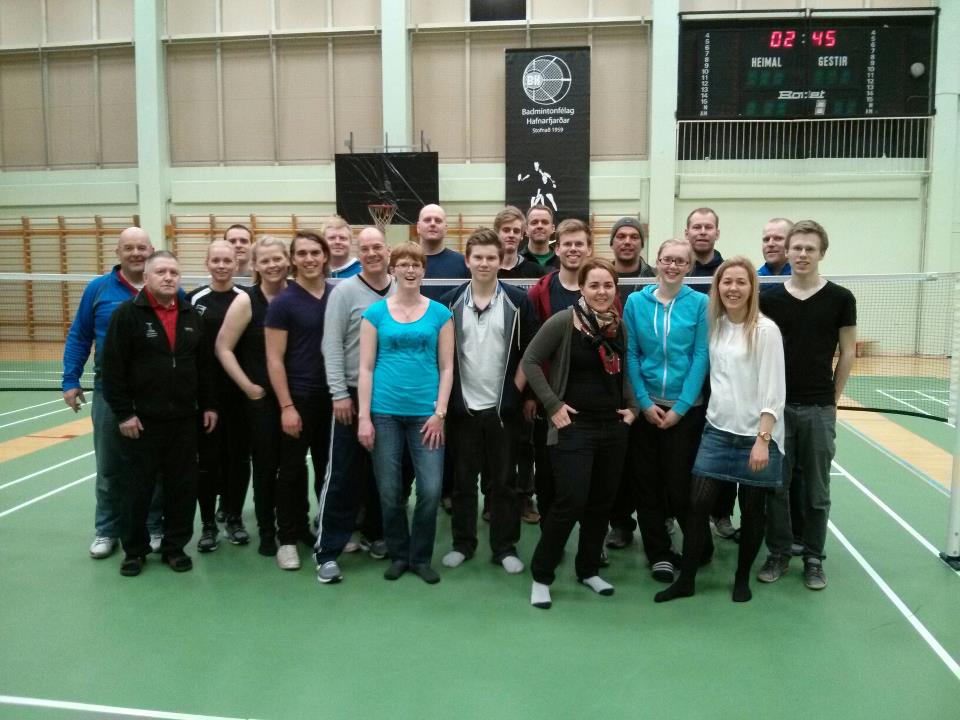 Meistaramót Íslands fór fram í Íþróttahúsinu við Strandgötu 12.-14.apríl. Stór og samhentur hópur BH-inga sá um að setja upp glæsilega umgjörð í Strandgötunni fyrir mótið. Keppt var á keppnismottum félagsins og teppalagt var í kringum þær sem gerði húsið mjög hátíðlegt. Sýnt var beint frá úrslitaleikjum í meistaraflokki. Þá var veitingasala í húsinu og áhorfendur áttu möguleika á að vinna glæsilega vinninga. Badmintonfélag Hafnarfjarðar hélt mótið í samvinnu við Badmintonsamband Íslands og var það einstaklega vel heppnað. 
Sjö BH-ingar urðu Íslandsmeistarar í sínum flokkum á mótinu. Í B-flokki kvenna urðu þær Anna Ósk Óskarsdóttir og Hulda Jónasdóttir Íslandsmeistarar í tvíliðaleik. BH-ingar unnu þrjá titla í A-flokki. Anna Lilja Sigurðardóttir og Irena Ásdís Óskarsdóttir sigurðu í tvíliðaleik kvenna og þeir Valgeir Magnússon og Orri Örn Árnason í tvíliðaleik karla. Þá sigruðu þau Frímann Ari Ferdinandsson og Anna Lilja í tvenndarleik. Erla Björg Hafsteinsdóttir komst lengst BH-inga í meistaraflokki en hún lék í undanúrslitum í tvíliðaleik kvenna ásamt Tinnu Helgadóttur. Þær Tinna og Erla sigruðu fyrstu lotu undanúrslitaleiksins örugglega 21-13 og voru yfir þegar Erla reif vöðva í hægri kálfa og þurfti því miður að hætta keppni. Erla og Tinna voru Íslandsmeistarar árið 2009 þegar mótið fór síðast fram í Strandgötu og voru eðlilega mjög svekktar að ná ekki að endurtaka leikinn í ár.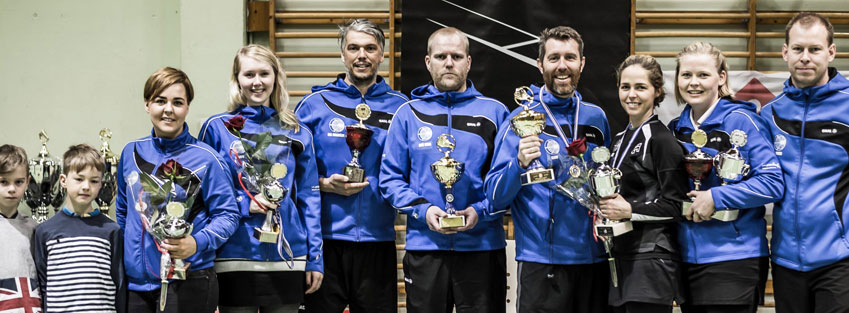 Snillingamót BH fór fram í Íþróttahúsinu við Strandgötu í lok apríl. Á mótinu var keppt í aldursflokkunum U9 og U11. Þetta var í annað sinn sem mótið fór fram og ekki ólíklegt að það sé komið til að vera á badmintonmótaskránni enda eina mótið sem býður uppá keppni í U9 flokknum sem er stækkandi aldurshópur í badmintoníþróttinni. 
Als tóku 48 krakkar þátt í mótinu, 21 í U9 og 27 í U11. Keppendur voru frá fjórum félögum: 29 frá TBR, 12 frá BH, 5 frá ÍA og 2 frá Aftureldingu. Fjölmargir foreldrar mætti einnig í Strandgötuna og studdu sitt fólk til dáða.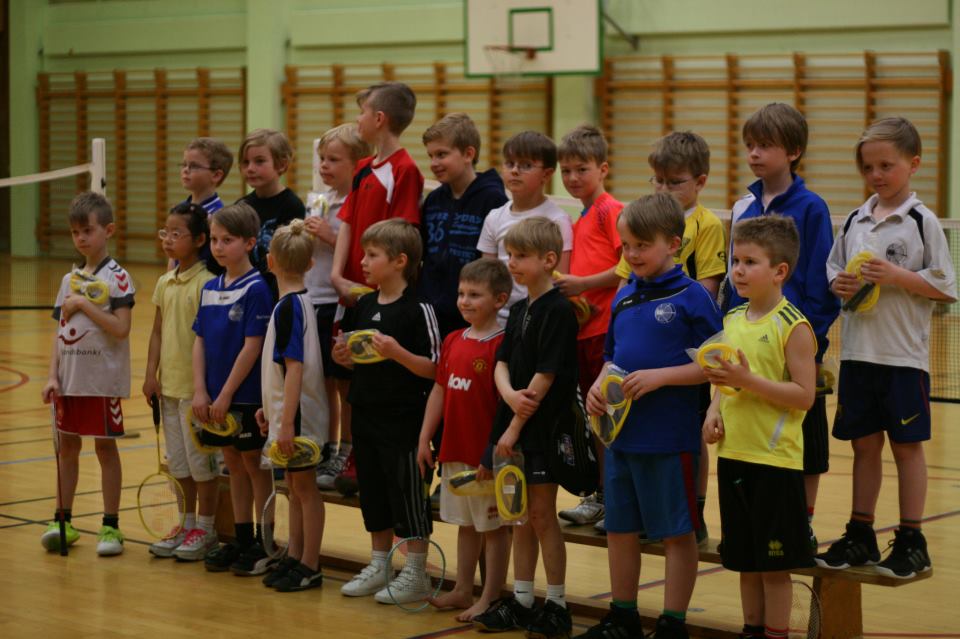 Bæði í U9 og U11 var keppt á stuttum völlum og með lækkuðu neti. Krakkarnir sem eru stór og sterk gátu ekki bara dúndrað boltanum aftur á völl heldur þurftu að vera útsjónarsöm og hreyfa andstæðinginn um allan völl.  Allir leikmenn fengu að spila 4-5 leiki á mótinu. Ekki var leikið til úrslita en leikmönnum skipt í hópa eftir því hvernig þeim gekk þ.e. þau sem unnu sína leiki spiluðu við aðra sem unnu og þau sem töpuðu spiluðu við aðra sem töpuðu. Því voru síðustu leikirnir sérstaklega spennandi og jafnir. 
Í lok móts fengu svo allir þátttakendur sumarglaðning sem að þessu sinni var litríkt sippuband. Irena Ásdís og Kristinn Ingi þjálfarar hjá BH sýndu krökkunum flotta takta með sippubandi áður en heim var haldið og hvöttu þau til að vera dugleg að æfa sig í sumar. Góður árangur á mótumBH-ingar tóku þátt í flest öllum mótum sem voru á mótaskrá BSÍ þennan veturinn. Fjölmörg verðlaun komu í hlut okkar fólks og nokkrir Íslandsmeistaratitlar. Íslandsmót liða í badminton, Deildakeppni BSÍ 2013, fór fram í TBR húsunum í febrúar. Segja má að Hafnfirðingar hafi verið næst stærstir og næst bestir á mótinu í ár. Tuttugu lið frá fimm félögum tóku þátt í keppninni og voru BH-ingar næst fjölmennastir með 6 lið en TBR-ingar voru fjölmennastir með 12 lið. Þá urðu lið frá BH í öðru sæti bæði í B-deild og A-deild.Í B-deild voru þrjú lið frá BH: BH-keppnisnaglar, BH-unglingar og BH-flottir. Keppnisnaglarnir urðu í öðru sæti í deildinni eftir harða baráttu við TBR-skvísurnar og náðu því ekki að verja titilinn frá því í fyrra. Tvö lið frá BH voru í A-deild: BH gaflarar og BH keyptir. Bæði lið komust í undanúrslit en þar enduðu BH keyptir þátttöku sína á mótinu og enduðu því í 3.-4.sæti í deildinni. BH gaflarar komust hinsvegar alla leið í úrslitin og voru mjög nálægt því að sigra og tryggja þar með BH A-deildar titilinn þriðja árið í röð. Ungt og efnilegt lið TBR stóð hinsvegar uppi sem sigurvegarar að þessu sinni. Í meistaradeildinni voru fjögur lið frá TBR og eitt frá BH. BH-ingarnir unnu marga góða sigra um helgina en náðu þó ekki að blanda sér í toppbaráttuna þessu sinni.
TBR risinn sigraði semsagt allar deildirnar þrjár þetta árið en BH-ingar geta stoltir sagt að þeir hafi verið næst bestir.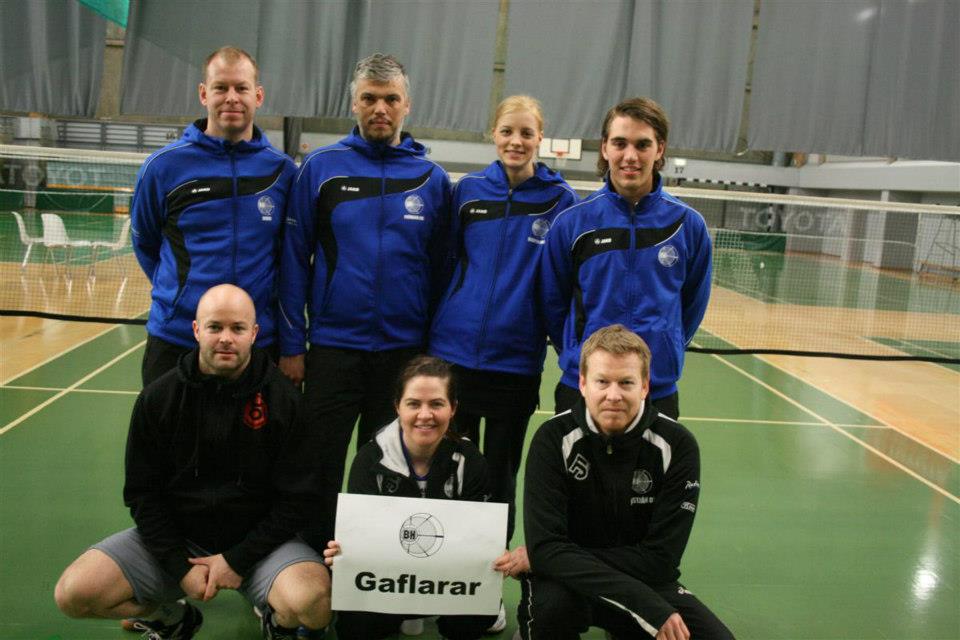 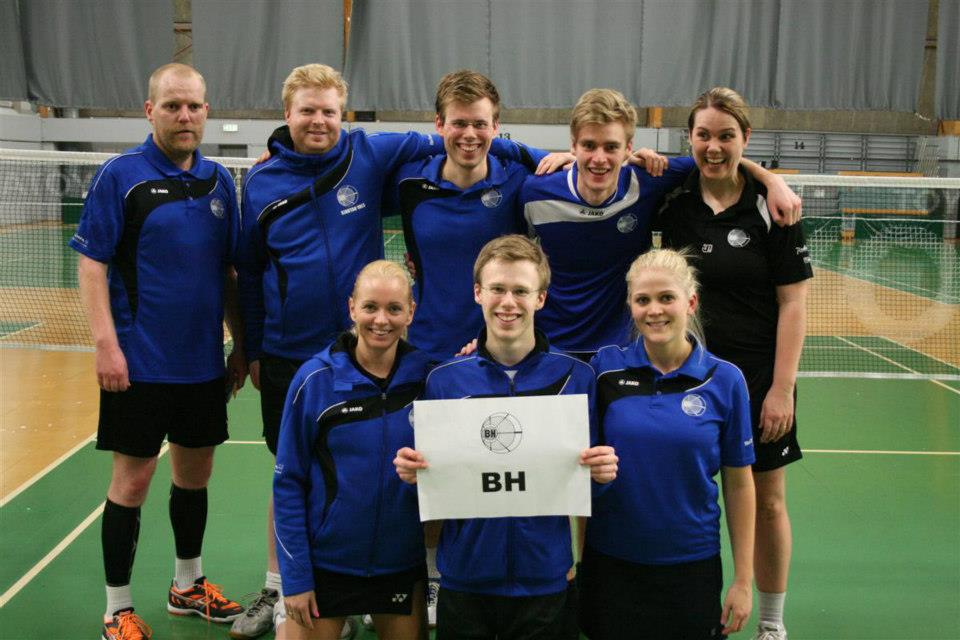 Á Íslandsmóti unglinga sem fram fór á Akranesi í mars stóðu BH-ingar sig vel. 11 unnu til verðlauna en tæplega 30 tóku þátt. BH verðlaunahafar voru:Steinþór Emil Svavarsson, 1.sæti í einliðaleik í U11BKristian Óskar Sveinbjörnsson, 2.sæti í einliðaleik í U11BKatrín Vala Einarsdóttir, 2.sæti í einliðaleik í U11BDaníel Ísak Steinarsson, 2.sæti í tvíliðaleik í U13Þórður Skúlason, 2.sæti í tvíliðaleik í U13Ingibjörg Sóley Einarsdóttir, 1.sæti í einliðaleik í U15B, 2.sæti í tvíliðaleik í U15Kristín Sif Þórarinsdóttir, 2.sæti í einliðaleik í U15BEyrún Björg Guðjónsdóttir, 2.sæti í tvíliðaleik í U15Róbert Ingi Huldarsson, 2.sæti í einliðaleik í U17BElín Ósk Traustadóttir, 1.sæti í einliðaleik í U17BFriðbjörg Sigurbjörnsdóttir, 2.sæti í einliðaleik í U17B  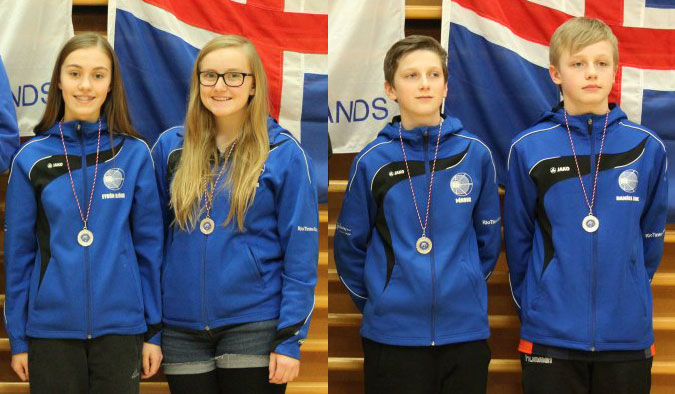 Meistaramót Íslands fór eins og áður hefur komið fram í Strandgötunni í apríl. Sjö BH-ingar urðu Íslandsmeistarar á mótinu og er því nánar gerð skil framar í skýrslunni.BH unglingar tóku þátt í flest öllum mótum á mótaskrá Badmintonsambandsins í vetur. Flest mótin voru á höfuðborgarsvæðinu eða nágrenni og því keyrt fram og til baka. Eitt mót var þó á norðurlandi og þangað fór stór hópur frá okkur  í október ásamt þjálfurunum Ólafi Erni og Heiðari. Gist var í KA heimilinu og gekk ferðin mjög vel. 
Eftirfarandi unnu til verðlaun í A flokki unglinga í vetur voru: Daníel Ísak Steinarsson sigraði eitt mót í einliðaleik U13 og var í öðru sæti í þremur. Þá vann hann einnig mót í tvíliðaleik ásamt Þórði Skúlasyni og þeir félagar urðu í öðru sæti á fimm mótum. Í U15 unnu þær Eyrún Björg Guðjónsdóttir og Ingibjörg Sóley Einarsdóttir til silfurverðlauna á fimm mótum og Róbert Ingi Huldarsson var í öðru sæti á tveimur mótum í einliðaleik í U17.
Í fullorðinsflokkum vann okkar fólk einnig til verðlauna. Erla Björg Hafsteinsdóttir sigraði tvö mót í tvíliðaleik í meistaraflokki kvenna. Irena Ásdís Óskarsdóttir og Anna Lilja Sigurðardóttir unnu eitt mót og voru í öðru sæti á öðru í tvíliðaleik kvenna í A-flokki og þeir Orri Örn Árnason og Valgeir Magnússon sigruðu eitt mót í tvíliðaleik karla í A-flokki. BH vann tvo titla í tvenndarleik í A-flokki Sigrún María Valsdóttir og Kristján Daníelsson tóku annan og Anna Lilja Sigurðardóttir og Frímann Ari Ferdinandsson hinn. Þá sigruðu Anna Ósk Óskarsdóttir og Hulda Jónasdóttir eitt mót í tvíliðaleik kvenna í B-flokki og systurnar Anna Ósk og Helena Óskarsdætur voru í öðru sæti á einu móti í sama flokki.
BH-ingar voru auk þess sigursælir á trimm mótum sem haldin voru hjá TBR í vetur. Georg Andri Guðlaugsson sigraði í einliðaleik karla á Vormóti trimmara og Jón Sólmundsson var í öðru sæti. Jón og Magnús Einarsson unnu tvíliðaleik karla á sama móti og þær Sólveig Jónsdóttir og Sigríður Theódóra Eiríksdóttir urðu í öðru sæti í tvíliðaleik kvenna.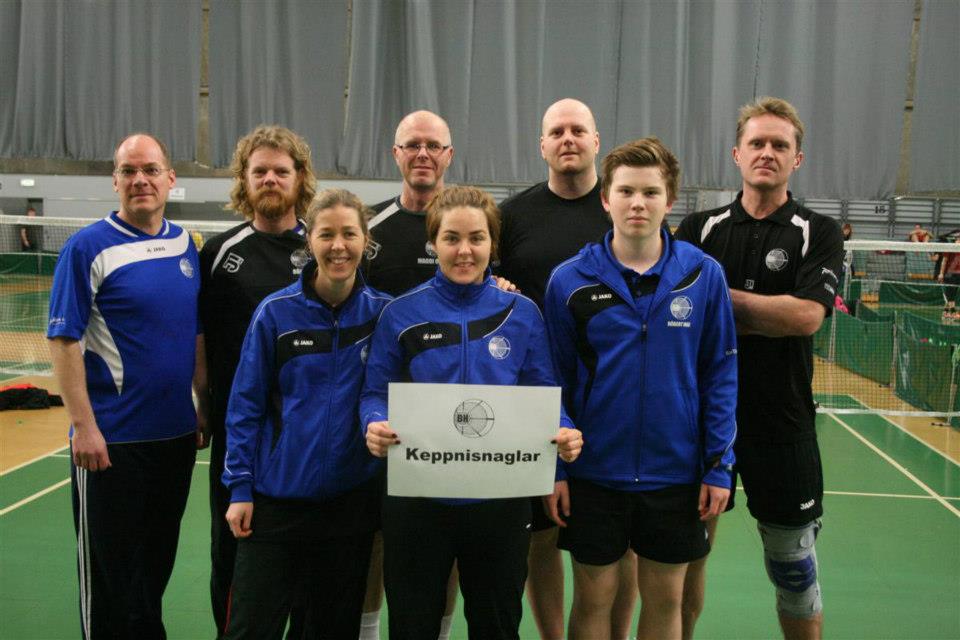 AfreksfólkBH-ingar búa svo vel að eiga glæsilegan hóp af afreksfólki og upprennandi afreksfólki. Við reynum að halda vel utan um þessa einstaklinga og höfum t.d. í vetur boðið uppá einkatíma fyrir keppnishóp unglinga. 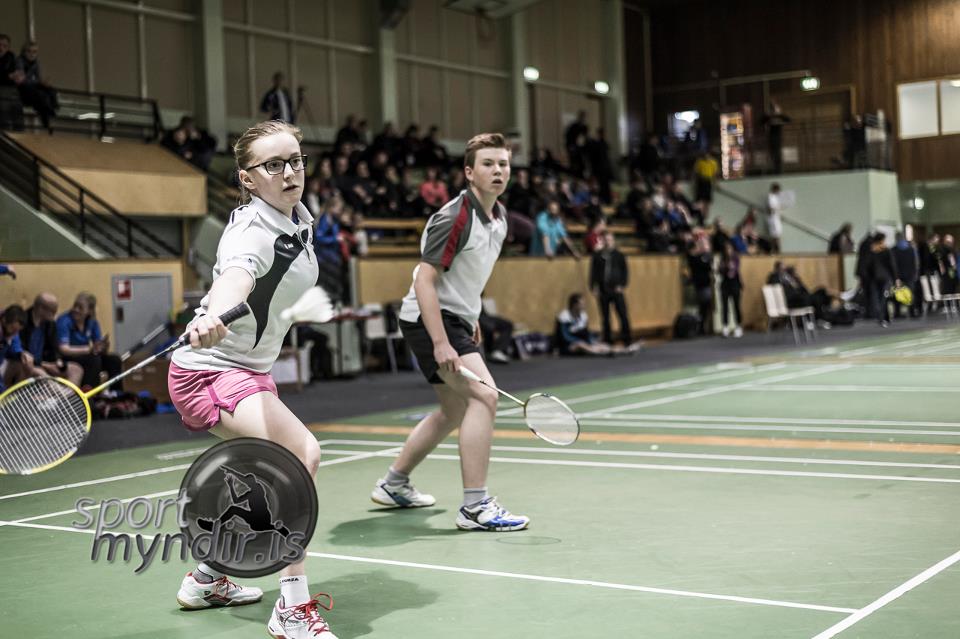 Við erum þakklát fyrir það hversu margir af okkar leikmönnum hafa fengið tækifæri til að æfa og keppa með landsliðshópum Íslands og vonum að sjálfsögðu að fleiri bætist við næsta vetur. Sérstaklega erum við ánægð með úrvalsæfingar U13 og U15 því við finnum að þær æfingar hafa gefið okkar fólki aukin kraft í æfingum og ýtt undir áhugann. BH-ingar í landsliðshópum BSÍ veturinn 2012-2013 voru eftirfarandi:A-lið
Heiðar B. Sigurjónsson
Ólafur Örn Guðmundsson
Tómas Björn GuðmundssonU17
Róbert Ingi HuldarssonU15
Eyrún Björg Guðjónsdóttir
Ingibjörg Sóley Einarsdóttir
Hafdís Jóna Þórarinsdóttir
Kristín Sif ÞórarinsdóttirU13
Daníel Ísak Steinarsson
Þórður Skúlason
Hinrik Snær Steinsson
Guðgeir Ingi Blandon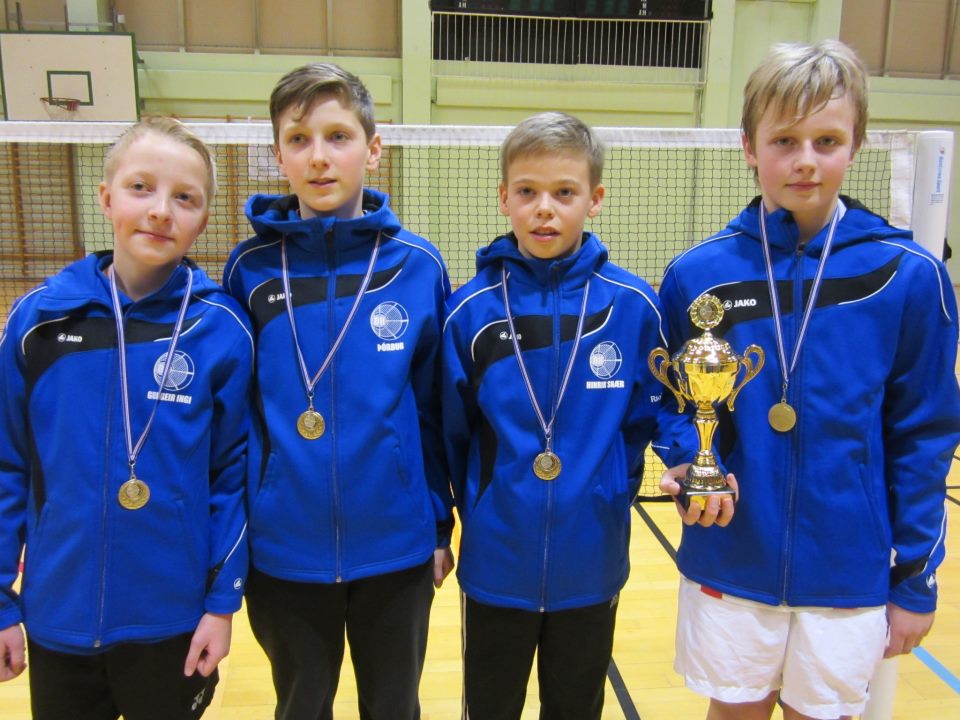 Ánægja iðkendaBadmintonfélagið fékk í vetur niðurstöður úr könnuninni Ungt fólk 2012.  Könnunin var gerð á meðal allra 8.-10.bekkinga á landinu og sýnir að iðkendur BH  er greinilega fyrirmyndarfólk. Samkvæmt könnuninni neyta engir BH-ingar á þessum aldri tóbaks, áfengis eða annara vímuefna. Iðkendur okkar eru ánægðir með félagið sitt, þjálfarana og finnst gaman á æfingum. Þá kom einnig fram í þessari könnun að íþróttakrökkum gengur betur í námi en öðrum, eiga betri samskipti við foreldra sína og líður almennt betur. Niðurstöðurnar koma ekki á óvart en gott að fá staðfest hvað okkar hópur er vel staddur og ánægður með félagið sitt. Við erum sannarlega stolt af þessu og það mega foreldrar líka vera. ViðburðirMikið af þeim börnum og unglingum sem iðka badminton hjá okkur í BH hafa ekki mikinn áhuga á þátttöku í opnum mótum. Til að ná betur til þessara einstaklinga og halda þeim inní starfinu leggjum við mikla áherslu á að bjóða reglulega uppá viðburði þar sem lítil áhersla er á keppni en meiri á félagslega þáttinn. Í vetur hafa verið í boði viðburðir eins og fjölskyldutímar, innanfélagsmót á léttum nótum og badmintonmaraþon. Badmintonmaraþonið er alltaf einn af vinsælustu viðburðunum á dagskránni enda fá krakkarnir þá að gista í Strandgötunni og hafa gaman saman. Einnig var farið í heimsókn á æfingu í Mosfellsbæ hjá Badmintondeild Aftureldingar sem var mjög skemmtilegt og vel heppnað og stefnt að því að fjölga slíkum ferðum næsta vetur.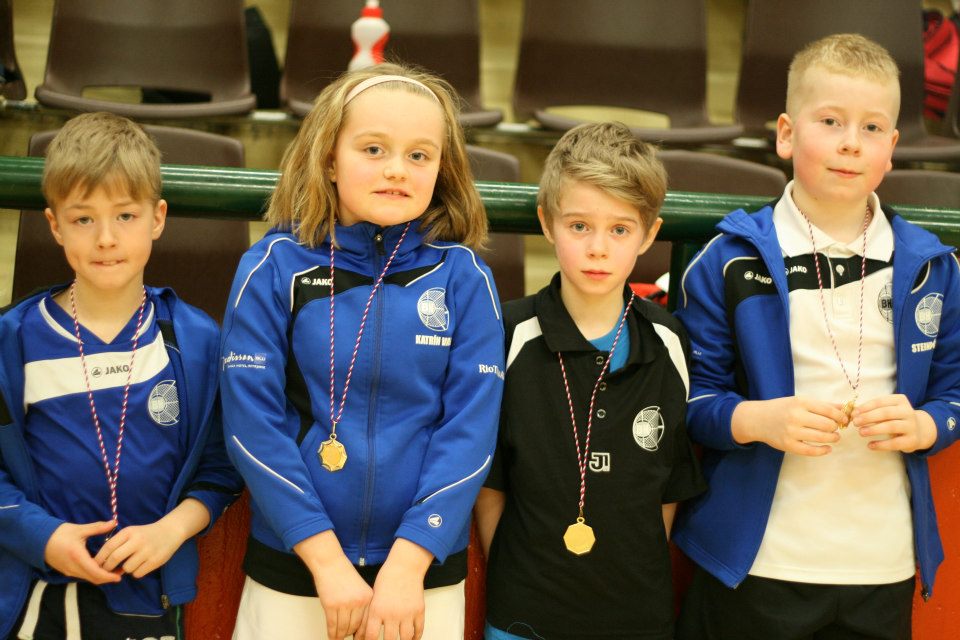 Virkir BH-ingarBH-ingar hafa verið sérstaklega virki í stjórnar og nefndarstörfum fyrir Badmintonsambandið undanfarið. Kristján Daníelsson var kosinn formaður Badmintonsambandsins vorið 2011 og var þá orðið ansi langt síðan BH-ingur var kosinn í stjórn sambandsins. Í Fræðslunefnd BSÍ í vetur eins og undanfarin ár sátu tveir BH-ingar þau Anna Lilja Sigurðardóttir og Frímann Ari Ferdinandsson en Irena Ásdís Óskarsdóttir kom einnig að starfi nefndarinnar varðandi skólabadminton. Frímann er auk þess í landsliðsnefnd sambandsins og er endurskoðandi ásamt Herði Þorsteinssyni. Irena Ásdís Óskarsdóttir hefur setið í stjórn Íþróttabandalags Hafnarfjarðar undanfarin ár fyrir hönd BH en Erla Björg Hafsteinsdóttir tók við af henni í vor. Allt þetta duglega fólk sem nefnt var hér að ofan situr einnig í stjórn BH sem heldur félaginu okkar uppi auk frábærs hóps þjálfara og áhugasamra iðkenda.Sólveig Ósk Jónsdóttir hefur verið fulltrúi BH í dómaramálum undanfarið og dæmt á mótum Badmintonsambandsins og Badmintonfélagsins. Það er mikilvægt fyrir félagið að eiga fulltrúa í dómarstéttinni og erum við þakklát Sólveigu fyrir hennar vinnu.Yngri kynslóðin tekur einnig þátt í starfi Badmintonsambandsins með því að selja happdrættismiða. Sala á miðunum fór fram í mars og seldu BH-ingar 127 miða sem skilaði rúmlega 150 þúsund króna hagnaði til BSÍ. Sá BH-ingur sem seldi flesta miða var Steinar Ingi og fékk hann flottan badmintonspaða frá BSÍ í verðlaun.ReksturinnFjárhagur félagsins eins og undanfarin ár réttu megin við núllið þrátt fyrir skerðingu á styrkjum síðastliðin misseri. Það er mikil sjálfboðaliðavinna og ráðdeild í rekstri sem skilar þessari jákvæðu niðurstöðu. Þó að reksturinn sé á réttu róli hefur róðurinn verið nokkuð erfiður undanfarin ár vegna niðurskurðar á styrkjum frá Hafnarfjarðarbæ ásamt niðurskurði á tímaúthlutunum til félaganna. Eins og staðan er í dag er það fjöldi tíma í íþróttahúsum sem hamlar stækkun félagsins því biðlisti hefur verið í nokkra hópa í vetur. Við erum þó bjartsýn á framtíðina og vonum að fljótlega fáum við þá ósk okkar uppfyllta að taka yfir rekstur Íþróttahússins við Strandgötu sem gæti orðið til þess að félagið okkar stækkaði og dafnaði enn betur en það gerir í dag.
Strandgatan klár fyrir beina útsendingu frá Meistaramóti Íslands í badminton 2013.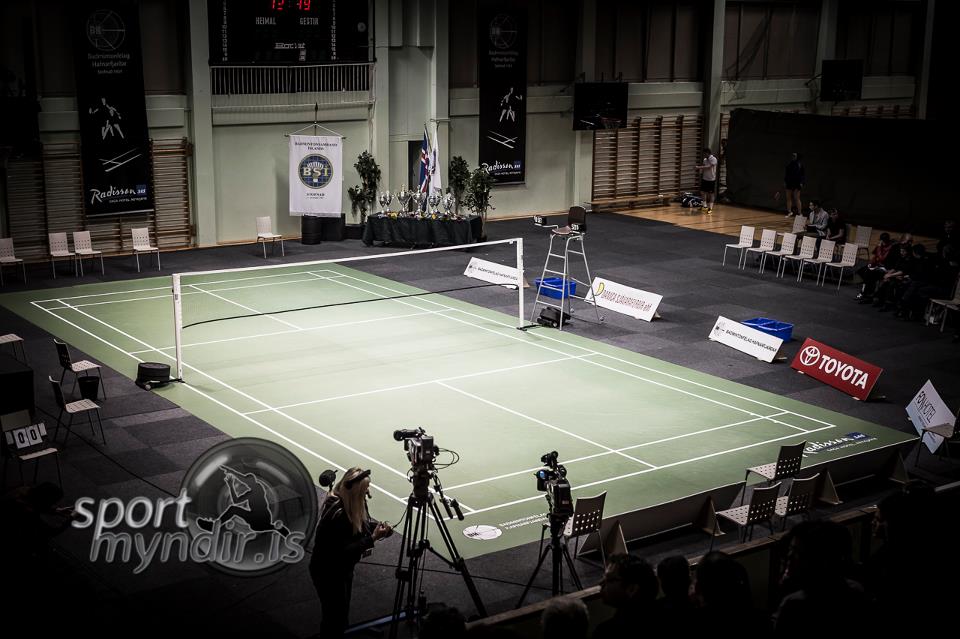 Badmintonfélag Akraness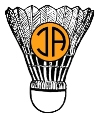 Ársskýrsla 30. mars 2012 – 29. mars 2013Aðalfundur Badmintonfélags Akraness var haldinn í félagsheimili KFUM og KFUK, Garðabraut 1 þann 29. mars 2012.  Á aðalfundinum var ársskýrsla stjórnar og ársreikningar samþykktir.  Ein breyting varð á stjórn félagsins frá fyrra ári, Einar O. Einarsson meðstjórnandi gaf ekki kost á sér og í hans stað kom Rannveig Guðmundsdóttir. Aðrir stjórnarmeðlimir sem sátu áfram voru Svanborg Þórdís Frostadóttir formaður, Irena Rut Jónsdóttir ritari, Kristín Halldórsdóttir gjaldkeri og Anna Kristjánsdóttir meðstjórnandi. Í nóvember ákvað Svanborg að hætta sem formaður vegna fjölskylduástæðna, í hennar stað kom Birgitta  Rán Ásgeirsdóttir.Fjöldi iðkenda hefur farið aðeins fækkandi og þetta árið voru um 70 iðkendur sem skiptust í fjóra flokka auk trimmara. Félagið hefur átt miklu láni að fagna undanfarin ár í þjálfaramálum og var engin breyting á því í ár. Aðalþjálfari 1. flokks var Broddi Kristjánsson.  Aðalþjálfari 2., 3. og 4. flokks var Helgi Magnússon og aðstoðarþjálfarar Irena Rut Jónsdóttir, Birgitta Rán Ásgeirsdóttir, Halldór Axel Axelsson og Úlfheiður Embla Ásgeirsdóttir.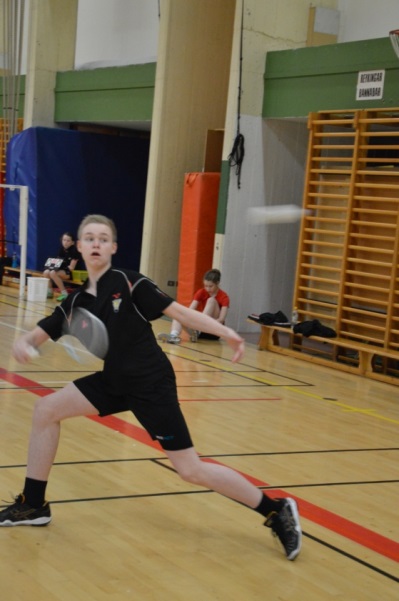 Badmintonfélag Akraness stóð fyrir fjórum opnum badmintonmótum á árinu. Atlamótið var haldið í 29. – 30. september 2012 þar sem keppt var í Meistara-, A- og B-flokkum fullorðinna. Grislingamótið var haldið í janúar 2013 þar sem eingöngu er keppt í flokki U-11 og svo Landsbankamót ÍA, unglingamót sem haldið var 11. – 12. febrúar 2013. Íslandsmótið var svo haldið í samvinnu við Badmintonsamband Íslands 15. – 17. mars 2013. Öll mótin gengu mjög vel fyrir sig og var árangur keppenda góður. Íslandsmót unglinga, Steinar Bragi Gunnarsson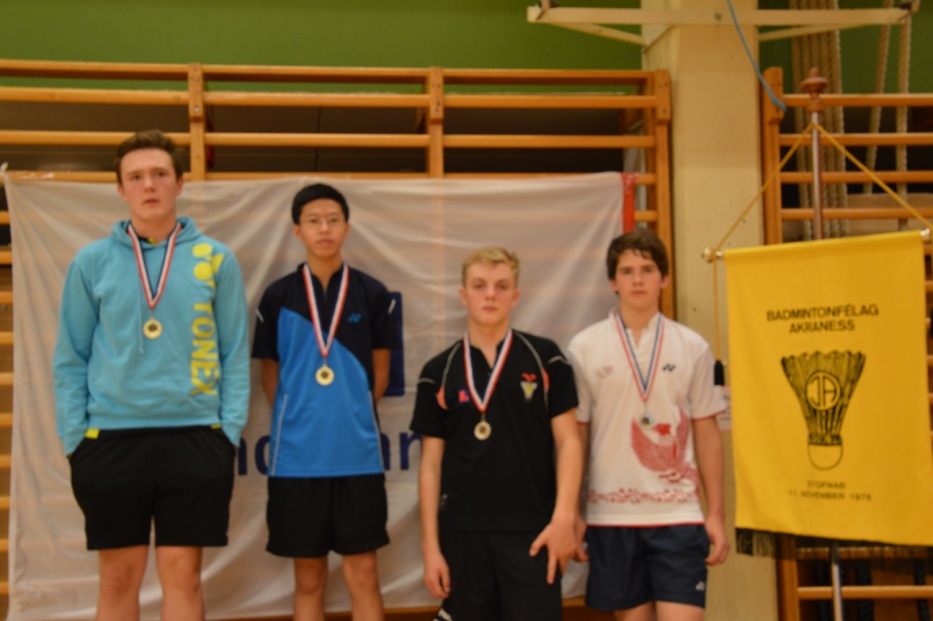 Atlamót. Vignir Haraldsson og Davíð Phoung, TBR með gull og Daníel Þór Heimisson og Halldór Axel Axelsson, ÍA með silfur.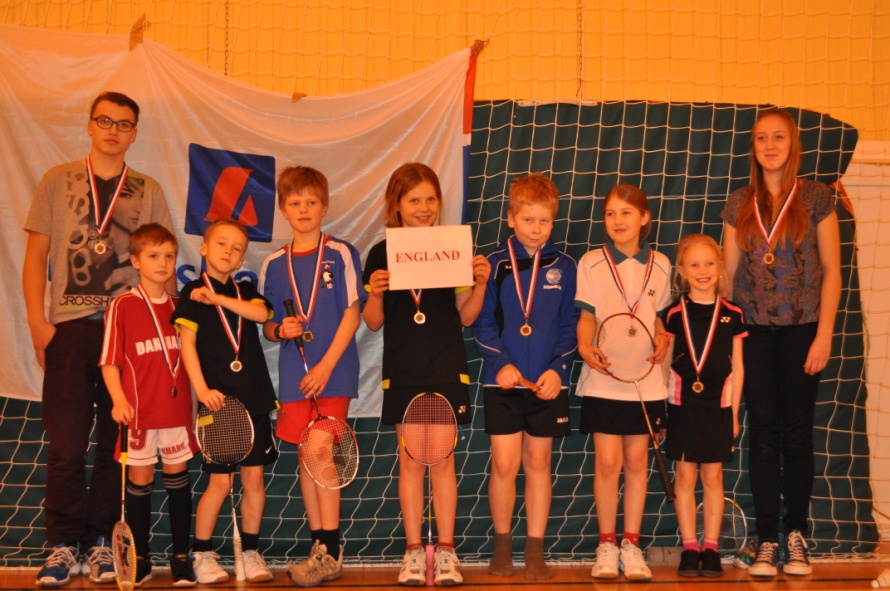 Grislingamótið – lið Englands með verðlaunin sín.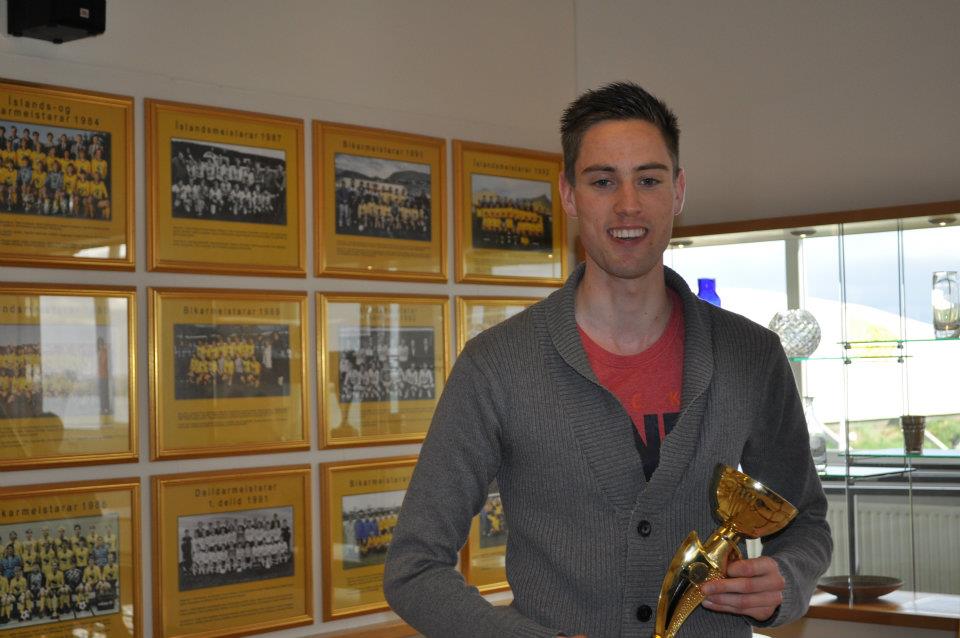 Egill Guðlaugsson var valinn spilari ársins á lokahófi félagsins í maí 2012.Iðkendur félagsins tóku þátt í fjölda annarra móta á árinu, bæði unglinga- og fullorðinsmótum og hafa staðið sig mjög vel. Góður árangur hefur náðst, krakkarnir hafa tekið miklum framförum og unnið til fjölda verðlauna á mótunum. 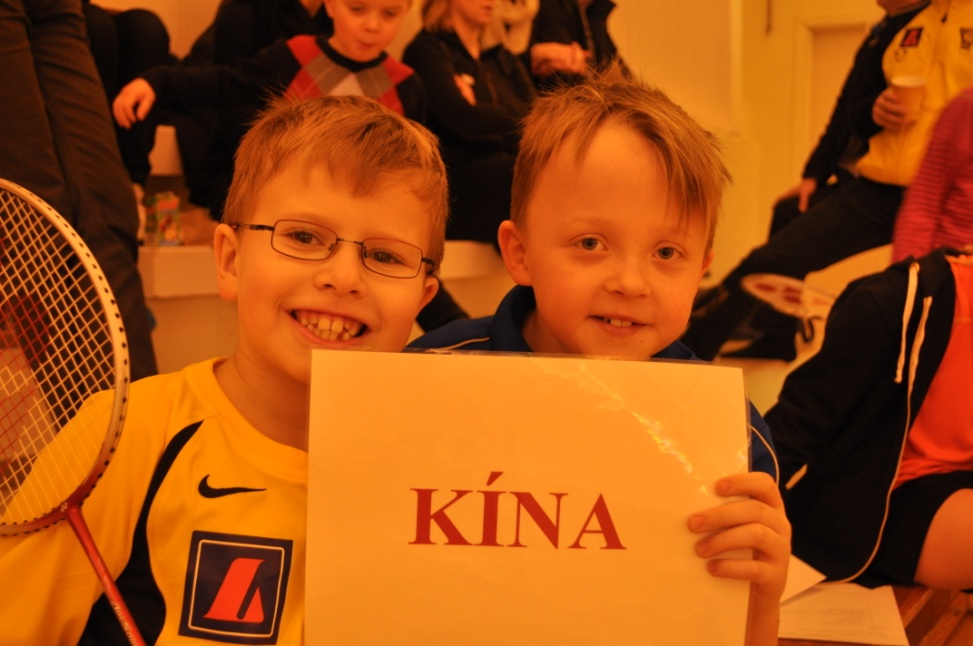 Liðsmenn Kína á GrislingamótinuAkranesmeistaramótið var haldið sunnudaginn 13. maí og var þátttaka góð í einliðaleik og í fjölskylduflokkum í tvíliðaleik. Lokahóf félagsins fór fram á Jaðarsbökkum um kvöldið og voru þar krýndir Akranesmeistarar ásamt því að veitt voru verðlaun fyrir ástundun, framfarir, spilara ársins og besta æfingafélagann. Mikil sátt ríkir um það þó iðkendur vilji aðeins æfa en sleppa keppnum og opnir æfingatímar á sunnudögum hafa verið mjög vel nýttir og ánægjulegt að sjá fólk á öllum aldri spila saman – jafnvel heilu fjölskyldurnar.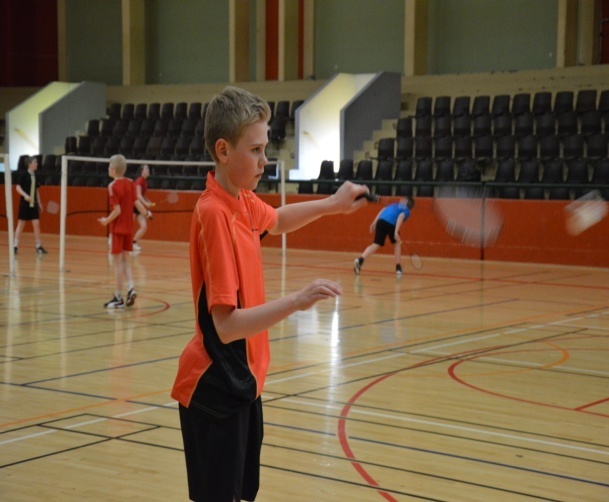 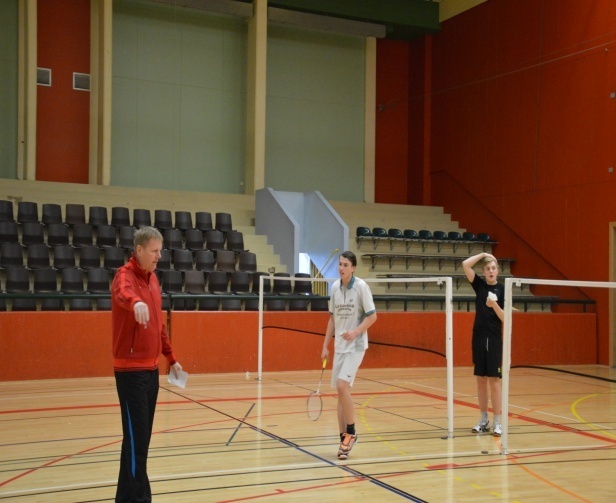 Af æfingum, Tómas Andri Jörgensson æfir uppgjafir og Broddi Kristjánsson leiðbeinir Helga Grétari Gunnarssyni og Daníel Þór Heimissyni.Stærsta badmintonmót ársins, Íslandsmót unglinga var haldið á Akranesi þetta árið þann 15. – 17. mars sl. og tókst það með öllu mjög vel. Alls voru rúmlega 200 keppendur á mótinu og sendi ÍA 28 keppendur til að keppa og stóðu þau sig öll mjög vel og unnu þau mörg verðlaun. Við eigum fjóra Íslandsmeistara og fengum fimm silfur. Íslandsmeistarar félagsins í ár eru : Andri Snær Axelsson sem vann gull í einliða, tvíliða og tvenndarleik og er þar með þrefaldur Íslandsmeistari í U-13. Davíð Örn Harðarson sem vann gull í tvíliða í U-13.Harpa Kristný Sturlaugsdóttir sem vann gull í tvenndar í U-13 ogSteinar Bragi Gunnarsson sem vann gull í tvíliða í U-15.Næsta stórmót er Meistaramót Íslands, 12. – 14. apríl nk. en þar munu allir elstu og bestu keppendur félagsins taka þátt. Síðasta mót ársins er svo Akranesmeistaramótið en það verður haldið þann 12. maí nk. sem lýkur svo með lokahófi félagsins að vanda. Eins og undanfarin ár átti félagið marga fulltrúa í landsliðum Íslands og fóru þeir reglulega á æfingar og í ferðir á vegum landsliðsins. Í A-landsliðshópnum eru Ragnar Harðarson og Egill Guðlaugsson, en hann tók þátt í Evrópumóti landsliða karla og kvenna. Í U19 og U17 landsliðshóp er Alexandra Ýr Stefánsdóttir, Halldór Axel Axelsson, Helgi Grétar Gunnarsson og Daníel Þór Heimisson.Í U13 og U15 æfingaúrtakshóp eru Andri Snær Axelsson, Steinar Bragi Gunnarsson, Matthías Finnur Vignisson, Davíð Örn Harðarson, Árni Teitur Þrastarson, Elvar Már Sturlaugsson, Úlfheiður Embla Ásgeirsdóttir, Harpa Kristný Sturlaugsdóttir og  Dalrós Sara Jóhannsdóttir.Sameiginlegar æfingabúðir Færeyja, Grænlands og Íslands voru haldnar í Vestmanna í Færeyjum í vikutíma í júlí og þar átti félagið þrjá fulltrúa sem valdir voru til þátttöku af landsliðsþjálfara. Þetta voru þau Andri Snær Axelsson, Elvar Már Sturlaugsson og Irena Rut Jónsdóttir sem þjálfari. Sumarskóli Badminton Europe var haldinn í  Otocec í Slóveníu í júlí og fóru 6 þátttakendur frá Íslandi ásamt þjálfara. Einn úr hópnum kemur frá Badmintonfélagi Akraness og er það Helgi Grétar Gunnarsson.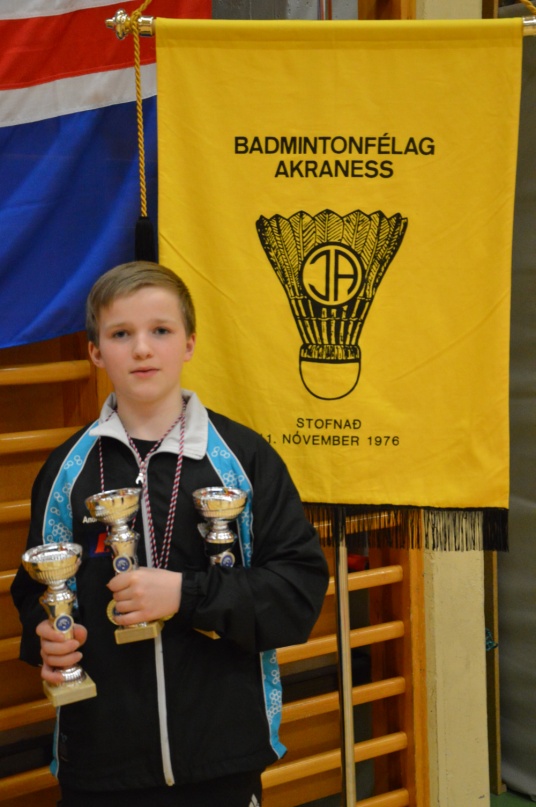 Andri Snær Axelsson þrefaldur Íslandsmeistari í u13.Almennur rekstur félagsins var rekinn með u.þ.b. 60 þúsund kr. hagnaði í ár. Auk æfingagjalda voru helstu fjáraflanir eldhús- og salernispappírsala og dagatal. Mikilvægt er að allir iðkendur séu duglegir að sinna fjáröflunum því ella þarf að hækka æfingagjöldin sem tekist hefur að halda nokkuð lágum undanfarin ár. Félagið þakkar kærlega fyrir stuðning Landsbanka Íslands á Akranesi, Akraneskaupstaðar og ÍA sem er félaginu mjög mikilvægur.Skýrsla fræðslunefndar 2012 – 2013Í Fræðslunefnd Badmintonsambands Íslands veturinn 2012 – 2013 sátu Frímann Ari Ferdinandsson, Laufey Jóhannsdóttir og Anna Lilja Sigurðardóttir.  Á fyrsta fundi nefndarinnar í maí 2012 var ákveðið að leggja áherslu á skólaíþróttaverkefnið Shuttle time á tímabilinu. Ekki var talin þörf á að halda þjálfaranámskeið en slíkt yrði endurskoðað ef óskir um það kæmu fram.Skólaíþróttaverkefnið Shuttle time er alþjóðlegt verkefni sem miðar að því að kenna íþróttakennurum að kenna badminton í skólum. Badmintonþjálfararnir Irena Ásdís Óskarsdóttir og Anna Lilja Sigurðardóttir sóttu námskeið um verkefnið í apríl 2012 á vegum Badminton Europe. Þær hafa eftir námskeiðið réttindi til að kenna námsefnið sem Alþjóða Badmintonsambandið hefur gefið út í tengslum við það.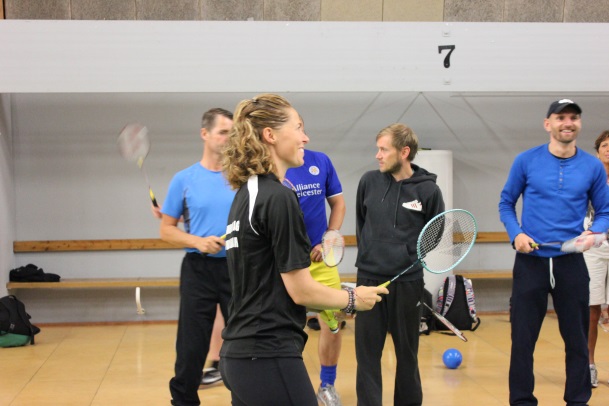 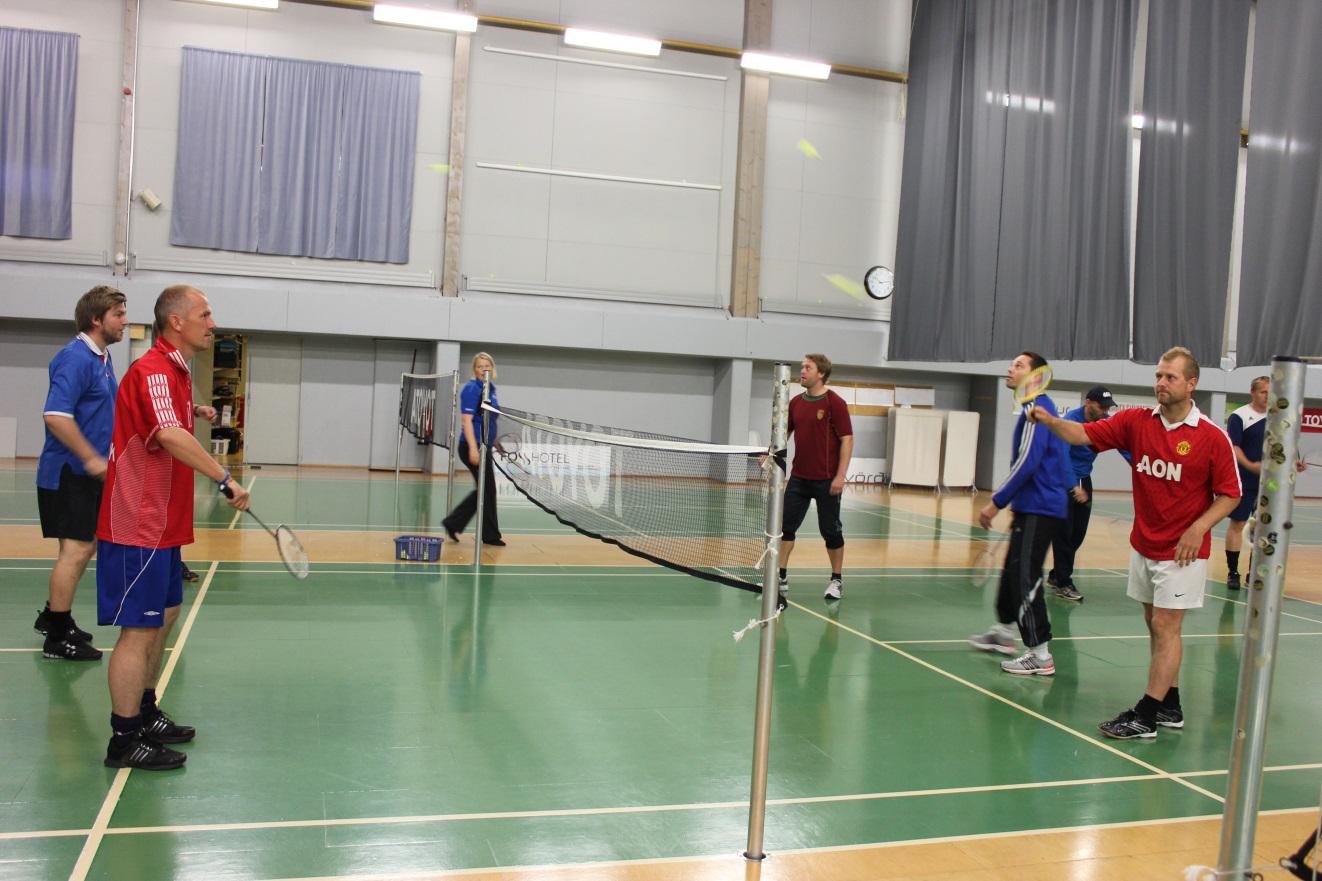 Námskeið fyrir íþróttakennara var haldið þann 16. ágúst í TBR húsunum og Íþróttamiðstöðinni í Laugardal. Meðal þess sem kennt var á námskeiðinu voru leiðir til að vera með marga nemendur á tiltölulega litlu svæði en kenna samt góðar badmintonæfingar. Námskeiðið var mjög vel sótt en það fylltist á nokkrum dögum og tóku 50 kennarar þátt, flestir af höfuðborgarsvæðinu. Þátttakendur á námskeiðinu tóku litla könnun í lok námskeiðs þar sem fram kom að þeir voru mjög ánægðir með kennsluna og lærðu mikið. Flestir voru á því að þá vantaði fleiri spaða og kúlur til að geta bætt badmintonkennsluna í sínum skóla. Stefnt er að því að halda tvö samskonar námskeið haustið 2013 fyrir íþróttakennara, annað á norðurlandi og hitt á suðurlandi. Badminton Europe styrkir þetta námskeiðshald og því mögulegt að bjóða íþróttakennurum það að kostnaðarlausu.Badminton Europe bauð aðildarsamböndum sínum sem taka þátt í Shuttle time verkefninu að kaupa veglegar badmintonskólatöskur með öllu sem til þarf til að kenna badminton á einstöku tilboðsverði. Badmintonsambandið keypti 75 töskur og hefur boðið skólum að kaupa þær. Í hverri tösku er allt sem þarf til að kenna badminton: 16 badmintonspaðar, fjögur net og 24 plast badmintonboltar. Allt er þetta í vandaðri íþróttatösku sem gerir auðvelt að geyma búnaðinn og ver hann gegn hnjaski. Um er að ræða gæða vörur frá Yonex og er hver taska seld á 20.000 krónur. Salan fór hægt af stað í vor en eykst vonandi í haust þegar skólarnir fara að kaupa inn gögn fyrir næsta vetur. Það er von okkar að Shuttle time verkefnið komist á enn meira flug á næstu misserum og hjálpi til við útbreiðslu badmintoníþróttarinnar. Ef vel ætti að vera þyrfti að vera mögulegt að fylgja námskeiðum fyrir íþróttakennara eftir með heimsóknum í skólana. Stuðningur við verkefnið frá Badminton Europe hefur hinsvegar ekki verið eins mikill og vonir voru bundnar við og því ekki mögulegt að setja slíkt í gang. Vonandi munu þó styrkveitingar glæðast á næstu misserum svo að það geti orðið að veruleika. Síðastliðið sumar fóru þrír þjálfarar á námskeið erlendis á vegum Badmintonsambandsins. Sigurður Blöndal Hamri fór á þjálfaranámskeið Evrópusumarskólans sem haldið er samhliða æfingabúðum fyrir leikmenn í U17 en skólinn var að þessu sinni haldinn í Slóveníu. Ivan Falck-Petersen Samherja sótti þjálfaranámskeið sem var haldið samhliða norrænu æfingabúðunum Nordic Camp en þær voru að þessu sinni haldnar í Danmörku. Irena Rut Jónsdóttir ÍA fór á námskeið sem haldið var á Grænlandi samhliða æfingabúðum U13-U17 leikmanna frá Íslandi, Færeyjum og Grænlandi. Þjálfararnir voru mjög ánægðir með námskeiðin og komu heim með fullt af nýjum hugmyndum í pokahorninu. Badmintonkveðja,
f.h. Fræðslunefndar
Anna Lilja SigurðardóttirSkýrsla afreks- og landsliðsnefndar 2012 – 2013 Hlutverki landsliðsnefndar var breytt og henni breytt í afreks- og landsliðsnefnd. Fjölgað var í nefndinni og er henni ætlað að móta nýja afreksstefnu Badmintonsambands Íslands. Haldinn var einn stór fundur um afreksmálin en hann sátu Andri Stefánsson BH, Anna Lilja Sigurðardóttir BH, Árni Þór Hallgrímsson BSÍ og TBR, Brynja Kolbrún Pétursdóttir BSÍ, Frímann Ari Ferdinandsson BH og Kristján Daníelsson BSÍ auk Margrétar Gunnarsdóttir BSÍ. Andri Stefánsson forstöðumaður Afrekssjóðs ÍSÍ fór yfir hvernig uppbygging afreksstefnu eigi að vera, innihald og leiðir til að ná markmiðum. Þá fóru fundarmenn yfir ýmis mál sem tengjast landsliðs- og afreksstarfi. Í kjölfar fundarins var hópurinn þrengdur og nú starfa Andri, Frímann, Kristján, Margrét og Guðlaugur Gunnarsson BSÍ í nefndinni og vinna að nýrri afreksstefnu.  Skýrsla mótanefndar 2012 – 2013 Ný mótanefnd var valin í kjölfar Ársþings BSÍ. Fulltrúar í nefndinni eru Broddi Kristjánsson TBR, Laufey Sigurðardóttir ÍA, María Skaftadóttir BSÍ, Írena Jónsdóttir ÍA og Sigríður Bjarnadóttir UMFS sem er formaður nefndarinnar. Margrét Gunnarsdóttir er starfsmaður nefndarinnar.Nefndin fundaði fjórum sinnum auk þess sem fulltrúar skiptu með sér eftirliti með mótum í Mótaröð BSÍ og sáu um skipulag og vinnu við Iceland International og öll Íslandsmótin. Fyrsta verk nefndarinnar var að fara yfir hlutverk nefndarinnar og skilgreina það upp á nýtt og skerpt á. Eitt af stærri verkefnum nefndarinnar var að finna alþjóðamótinu okkar Iceland International nýja helgi og fór talsverður tími í að ræða og komast að niðurstöðu um nýja dagsetningu. Iceland mun falla niður á árinu 2013 en þess í stað vera haldið í janúar 2014 í tengslum við RIG. Á fundum var reglulega farið yfir styrkleikalista og mótareglur sem og tilfallandi mála. Mikið hefur verið rætt um kynningu og umgjörð á Iceland, hvað er það sem selur? Er það styrkleiki mótsins, umgjörðin eða viðburðir í kringum mótið? Einnig hefur verið rætt að setja mótaröðina í ákveðinn búning eða umgjörð og er það von okkar að þetta takist að móta það á þessu keppnisári.Að lokum viljum við benda á að við tökum við öllum ábendingar um það sem betur má fara sem og góðum hugmyndum í tengslum við allt mótahald. Gagnöflunarlistinn og minnislistinn eru góð verkfæri fyrir mótshaldara og það er von okkar að þetta nýtist ykkur sem allra best. F.h. Mótanefndar,Sigríður Guðbj. BjarnadóttirIceland International 2012      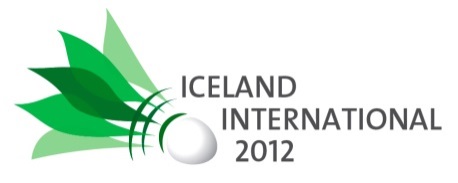 Badmintonsambandið hélt alþjóðlega mótið Iceland International í TBR húsunum helgina 9. - 11. nóvember 2012. Mótið, sem var nú haldið í 16. skipti, er hluti af mótaröð Badminton Europe og er í styrkleikaflokknum „International Series“ en þar er greitt verðlaunafé fyrir fyrstu sætin að fjárhæð 5.000 USD. Keppt var í Meistaraflokki og var flest af besta badmintonfólki landsins á meðal keppenda auk 55 erlendra keppenda frá 18 löndum, Belgíu, Danmörku, Englandi, Írlandi, Ítalíu, Kanada, Kóreu, Litháen, Nígeríu, Noregi, Rússlandi, Skotlandi, Svíþjóð, Tékklandi, Tævan (Chinese Taipei), Ungverjalandi, Wales og Þýskalandi.  Alls voru keppendur 85 talsins.Ragna Ingólfsdóttir, sem hefur unnið mótið síðastliðin fimm skipti, hefur lagt spaðann á hilluna og þetta árið áttum við ekki íslenskan keppanda í úrslitum í einliðaleik kvenna. Sigurverarinn kom frá Tævan (Chinese Taipei) og heitir Chiang Mei Hui. Í öðru sæti varð Akvile Stapusaityte frá Litháen. Keppendur í greininni voru 25. Engin íslenskur keppandi vann leik í einliðaleik kvenna.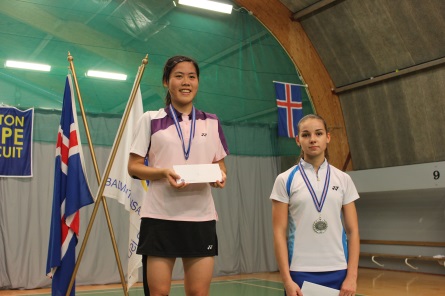 Í tvíliðaleik kvenna voru skráð til leiks 11 pör, fimm íslensk og sex erlend. Í úrslitum mættust tvö pör frá S-Kóreu. Sigurvegarnir voru Lee So Hee og Shin Seung Chan sem voru nýbúnar að hampa heimsmeistaratitli í tvíliðaleik kvenna á heimsmeistaramóti unglinga. Í öðru sæti höfnuðu Ko A Ro og Yoo Hae Won. 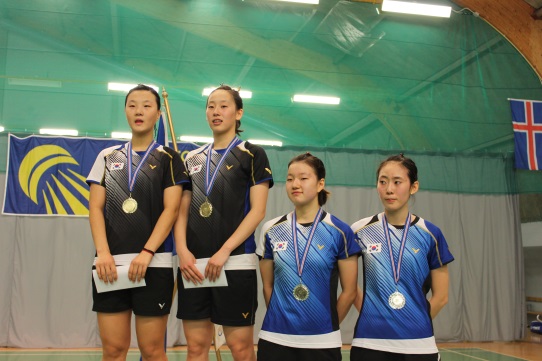 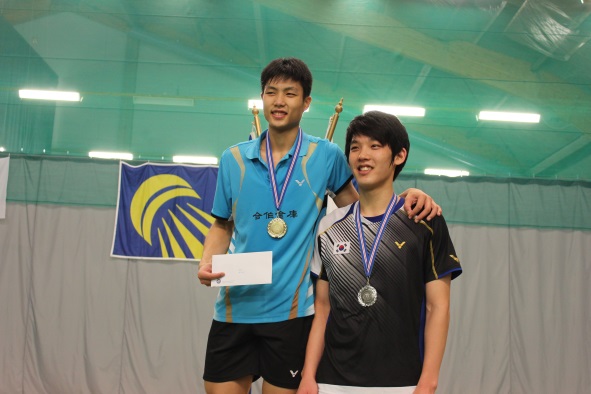 Í einliðaleik karla var fyrst keppt í forkeppni en 36 keppendur voru skráðir til leiks, 27 erlendir og níu íslenskir. Sigurvegari var Tien Chen Chou frá Tævan (Chinese Taipei) sem var á þessum tíma í 33. sæti heimslistans. Í maí 2013 er hann í 21. sæti heimslistans en hann hefur unnið á síðastliðnu ári fimm alþjóðleg mót, velska, norska, íslenska, Bitburger, og kanadíska auk þess sem hann lenti í öðru sæti í heimalandi sínu í lok árs 2012. Í öðru sæti varð S-Kóreubúinn Ha Young Woong. Íslandsmeistarinn Kári Gunnarsson var eini íslenski keppandinn sem komst í átta manna úrslit.Í tvíliðaleik karla kepptu 16 pör og þar af sex erlend.  Joe Morgan og Nic Strange frá Wales sigruðu en grannar þeirra frá Skotlandi, Martin Campbell og Patrick Machugh, lentu í öðru sæti. Þrátt fyrir að einungis sex erlend pör hafi keppt í greininni komust þau lengst og aðeins tvö íslensk pör komust í átta manna úrslit, Kári Gunnarsson og Atli Jóhannesson annars vegar og Helgi Jóhannesson og Magnús Ingi Helgason hins vegar.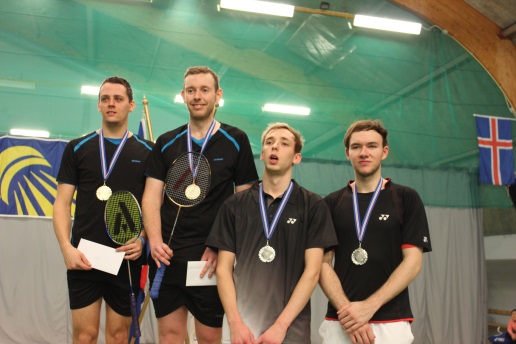 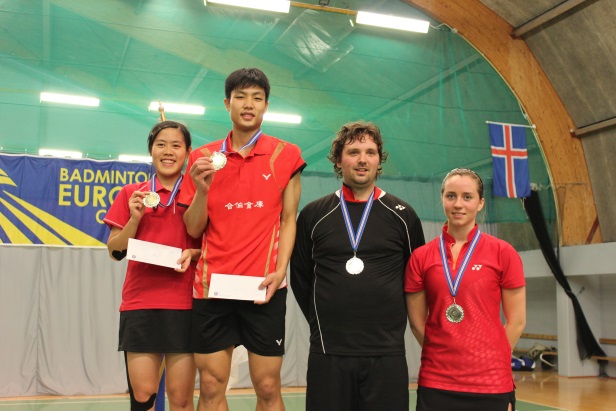 Sigurvegarar í einliðaleik, Tien Chen Chou og Mei Hui Chiang frá Tævan (Chinese Taipei) spiluðu saman í tvenndarleik og sigruðu þá grein örugglega. Í öðru sæti urðu Helgi Jóhannesson og Elín Þóra Elíasdóttir sem voru einu íslensku keppendurnir sem komust í úrslit á mótinu en þetta var eini leikurinn sem þau spiluðu gegn erlendu pari því íslensk pör voru 11 talsins í tvenndarleik og fjögur erlend.Á næsta ári verður breyting á dagsetningu Iceland International mótsins, sem hefur undanfarin ár verið aðra helgina í nóvember. Badminton Europe hyggst nota þessa helgi undir forkeppni Thomas og Über keppnanna og því hefur verið ákveðið að mótið verði næst hluti af Reykjavík International Games fjórðu helgina í janúar, eða 23. – 26. janúar 2014, sem er helgin eftir Alþjóðlega sænska mótið.Deildakeppni BSÍ 2013Deildakeppnin fór að venju fram fyrstu helgina í febrúar.  Keppt var í þremur deildum; Meistara-, A- og B-deild. Alls tóku þátt 20 lið frá fimm félögum, Aftureldingu, BH,  ÍA, TBR og UMFS. Hart var barist í öllum deildum og leiknir margir spennandi leikir. Spilaðar voru 46 viðureignir milli liða í mótinu og 332 leikir. Alls tóku rúmlega 220 manns þátt í keppninni á öllum aldri.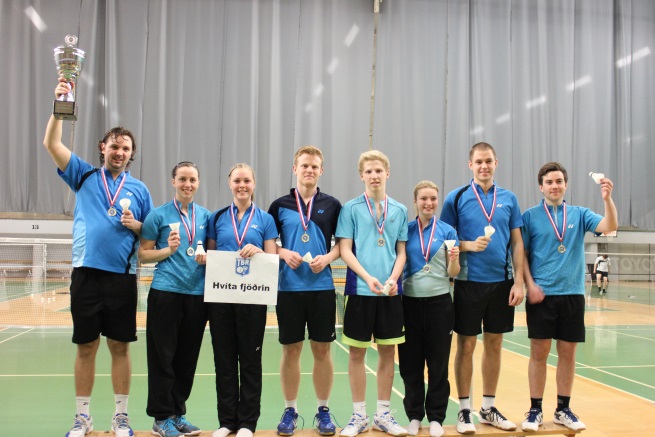 Íslandsmeistari liða í Meistaradeild er TBR Hvíta fjöðrin en TBR Piparsveinninn varð í öðru sæti. Hvítu fjöðrina skipuðu Helgi Jóhannesson, Jónas Baldursson, Kjartan Pálsson, Kristján Huldar Aðalsteinsson, Daníel Jóhannesson, Elín Þóra Elíasdóttir, Margrét Jóhannsdóttir og María Árnadóttir.Röð liða í Meistaradeildinni 2013 TBR Hvíta fjöðrinTBR PiparsveinninnTBR BananasTBR/ÍA ÖllararBHÍ A-deildinni sigraði liðið TBR Pésarnir. Í öðru sæti urðu BH Gaflarar. Alls tóku níu lið þátt í keppni A-deildarinnar. TBR Pésana skipuðu Davíð Bjarni Björnsson, Kristófer Darri Finnsson, Pálmi Guðfinnsson, Pétur Hemmingsen, Sigurður Sverrir Gunnarsson, Alda Jónsdóttir og Hulda Lilja Hannesdóttir.Röð liða í A-deildinni 2013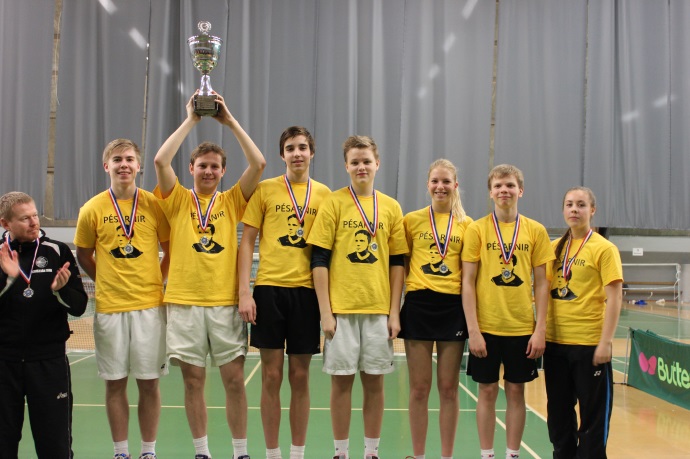 TBR PésarnirBH GaflararBH Keyptir og TBR GeitungarBH Keyptir og TBR GeitungarTBR PúkarTBR AðalliðiðTBR ÖrvarnarTBR JaxlarÍA/UMFSLiðið TBR Skvísurnar varð Íslandsmeistari í B-deildinni og í öðru sæti urðu BH Keppnisnaglar.  Sex lið tóku þátt í B-deildinni.  Lið TBR Skvísanna skipuðu Alex Harri Jónsson, Alexander Huang, Davíð Phuong, Kolbeinn Brynjarsson, Vignir Haraldsson, Arna Karen Jóhannsdóttir, Lína Dóra Hannesdóttir og Margrét Nilsdóttir.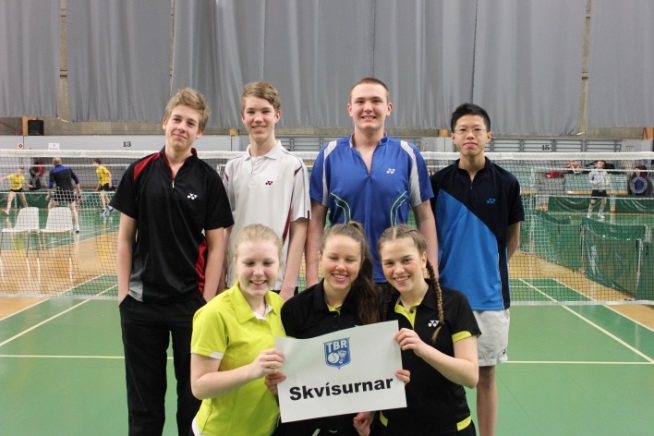 Röð liða í B-deildinni 2013	TBR SkvísurnarBH KeppnisnaglarAfturelding/TBRTBR VinirnirBH UnglingarBH FlottirSigríður Bjarnadóttir var yfirdómari Deildakeppni BSÍ 2013 og stóð sig með prýði.  Oft vakna spurningar um uppstillingu liða í keppninni og hvað sé leyfilegt og hvað ekki. Það er því nauðsynlegt fyrir mótsstjórn að hafa yfirdómara til taks til að afgreiða slík mál og önnur ágreiningsmál sem upp kunna að koma. Í Deildakeppninni telja leikmenn sjálfir leiki sinna liða og hefur það fyrirkomulag gengið vel fyrir sig.Myndir af öllum þátttökuliðum keppninnar má finna í myndasafninu á www.badminton.is og á Facebook síðu Badmintonsambands Íslands, http://www.facebook.com/BadmintonsambandÍslands. Frá FÍBA 2012 – 2013Síðastliðið starfsár var nokkuð hefðbundið ef frá er talið að engir íslenskir dómarar dæmdu á mótum erlendis þetta árið.Iceland International mótið fór fram í nóvember. Þar dæmdu níu íslenskir dómarar, Brynja Kolbrún Pétursdóttir, Eiríkur Henn, Laufey Sigurðardóttir, María Thors, Njörður Ludvigsson, Sólveig Jónsdóttir, Vigdís Ásgeirsdóttir, Vignir Sigurðsson og Þórhallur Einisson. Að auki komu fimm dómarar að utan, frá Belgíu, Danmörku, Englandi, Finnlandi og Svíþjóð. Yfirdómari var Ari Vartainen frá Finnlandi.Sigríður Bjarnadóttir var yfirdómari á Deildakeppni BSÍ en leikmenn dæmdu sjálfir leiki á Deildakeppninni eins og undanfarin ár.Á Íslandsmóti unglinga sáu keppendur sjálfir um dómgæsluna og gerðu það með ágætum.  Hörður Þorsteinsson var yfirdómari á Meistaramóti Íslands. Þónokkrir komu að dómgæslu og dæmdu dómarar alla meistaraflokksleiki auk úrslitaleikja í öllum flokkum. Dómarar á Meistaramóti Íslands voru Egill Þór Magnússon, Eiríkur Henn, Finnur Leifsson, Jóhanna Emilsdóttir, Laufey Sigurðardóttir, María Thors og Sólveig Jónsdóttir.Haldið var eitt vel sótt dómaranámskeið á tímabilinu en námskeiðið sóttu yfir 30 manns. Flestir eiga þó eftir að dæma á mótum til að öðlast réttindi sem dómarar en nokkrir gerðu það og hafa staðið sig með prýði í dómarahlutverkinu.FIBA og Badmintonsamband Íslands þakkar öllum þeim dómurum sem hafa tekið að sér dómgæslu á mótum sambandsins á liðnu starfsári kærlega fyrir.U17 Unglingalandsleikir 2007 – 2013 			Ár			Liðsárangur		ÚrslitAusturríki		2007 em		tap			1 – 6Sviss			2007 em		tap			0 – 7Slóvenía		2007 em		tap			1 – 6  Kýpur			2007 em		tap			2 – 4Hvíta-Rússland	2007 em		tap			3 – 4 Rússland		2009 em		tap			0 – 5 Tékkland		2009 em		tap			0 – 5 Litháen		 2009 em		tap			1 – 4			 2011 em		tap			2 – 3 Frakkland		2011 em		tap			0 – 5 Þýskaland		2011 em		tap			0 – 5 Samtals 		11 leikir		11 töpU19 Unglingalandsleikir 1981 – 2013 			Ár			Liðsárangur		ÚrslitFinnland		1981			tap			0 – 5			1982			tap			2 – 3			1983			tap			2 – 3			1983			tap			2 – 3			1984			tap			2 – 3			1984			sigur			3 – 2			1985			tap			1 – 4			1986			sigur			3 – 2			1987			sigur			3 – 2			1988			tap			2 – 5			1988			tap			1 – 41989			tap			1 – 4			1990			tap			0 – 7			1990			sigur			3 – 2			1991			sigur			5 – 0			1992 fc		sigur			5 – 2			1992 nm		sigur			3 – 2			1994 fc		tap			1 – 4 			1994 nm		tap			0 – 5 			1996 nm		sigur			3 – 2 			1998 nm		tap			1 – 4Pólland		1981			tap			0 – 5			1983			tap			0 – 5			1987			tap			1 – 4 			1990			tap			0 – 7 			2009			tap			1 – 4 Frakkland		1981			sigur			3 – 2			1983			sigur			5 – 0			1985			sigur			4 – 1			1988			sigur			4 – 3			1989			sigur			3 – 2 			1991			sigur			4 – 1			1992 fc		sigur			4 – 3			1993 em		tap			2 – 3Sviss			1983			sigur			4 – 1			1984			sigur			5 – 2			1987 em		sigur			5 – 0			1989			tap			1 – 4			1991			sigur			3 – 2			1994 fc		sigur			3 – 22004 fc		tap			0 – 5 Noregur		1981			tap			0 – 5			1982			tap			2 – 3			1983			tap			1 – 4			1984			tap			2 – 3			1986			tap			2 – 5			1986			sigur			4 – 1			1987			sigur			3 – 2			1988			tap			2 – 5			1988			tap			1 – 4			1989			sigur			3 – 2			1990			tap			2 – 3			1991			tap			2 – 3			1992 fc		tap			1 – 6			1992 nm		tap			0 – 5			1994 nm		tap			2 – 3			1995 em		tap			2 – 3			1996 nm		sigur			3 – 2			1998 fc		sigur			4 – 1			1998 nm		tap			2 – 3			2000 nm		sigur			3 – 2			2006 fc		tap			2 – 3 Ítalía			1981			sigur			5 – 0Danmörk		1982			tap			0 – 5			1983			tap			0 – 5			1984			tap			0 – 5			1986			tap			0 – 5			1989			tap			0 – 5			1990			tap			0 – 5			1991			tap			0 – 5			1992 nm		tap			0 – 5			1996 nm		tap			0 – 5			2000 nm		tap			0 – 5Svíþjóð			1982			tap			0 – 5			1983			tap			0 – 5			1984			tap			0 – 5			1986			tap			1 – 4			2000			tap			2 – 3			2013			tap			2 – 3Færeyjar		1982			sigur			13 – 0			1984			sigur			12 – 0			1984			sigur			5 – 0			1985			sigur			5 – 0Írland			1986			tap			2 – 5Wales			1984			tap			2 – 5			1986			sigur			4 – 3			1988			tap			2 – 5			1995 em		sigur			3 – 2			1996 fc		tap			2 – 32004 fc		tap			2 – 3Belgía			1984			sigur			4 – 3			1985			sigur			3 – 2			1990			tap			1 – 6			1993 em		tap			1 – 4			1996 fc		tap			2 – 3			1998 fc		tap			1 – 4			2006 fc		sigur			3 – 2 Austurríki		1986			sigur			7 – 0			1992 fc		sigur			4 – 3			1995 em 		tap			2 – 3			1998 fc		tap			1 – 4			2002 fc		tap			2 – 3 Ungverjaland		1984			sigur			5 – 2			1986			sigur			4 – 3			1987 em		sigur			3 – 2 			1988			sigur			4 – 3			1990			tap			2 – 5			1994 fc		sigur			4 – 1			1998 fc		sigur			4 – 1			2000 fc		sigur			3 – 2 			2011 em		tap			1 – 4 Spánn			1987 em		sigur			5 – 0			1996 fc 		tap			1 – 4			1998 fc		tap			1 – 4Búlgaría		1987 em		sigur			4 – 1			1990			tap			0 – 7			1994 fc		tap			1 – 4Portúgal		1990			tap			1 – 6			1991			tap			2 – 3 			1993 em		sigur			3 – 2Þýskaland		1992 fc 		tap			0 – 7			2009			tap			0 – 5 Úkraína		1993 em		tap			1 – 4			1995 em 		tap			1 – 4Kýpur			1994 fc		sigur			4 – 1			2000 fc		sigur			5 – 0			2002 fc		sigur			3 – 2 			2006 fc		sigur			3 – 0Eistland		1994 fc		sigur			5 – 0			2009			tap			2 – 3 Tyrkland		1996 fc		sigur			5 – 0			2006 fc		tap			0 – 5 Slóvakía		1996 fc		sigur			3 – 2Slóvenía		1996 fc		tap			2 – 3			2000 fc		tap			1 – 4			2006 fc		tap			0 – 5  Lúxemburg		2000 fc		sigur			5 – 0Tékkland		2002 fc		tap			2 – 3 Króatía		2002 fc		sigur			4 – 1 2004 fc		tap			1 – 3 2013			tap			0 – 5Hvíta Rússland	2002 fc		tap			1 – 4 Grikkland		2002 fc		sigur			3 – 2 Litháen		 2004 fc		sigur			4 – 1Lettland		2004 fc		sigur			3 – 2			2006 fc		sigur			3 – 1			2011 em		sigur			4 – 1 Holland		2011 em		tap			0 – 5 England		2013			tap			0 – 5Samtals 		149 leikir		62 sigrar		87 töpA-Landsleikir 1973 – 2013				  Ár		    Liðsárangur	           ÚrslitNoregur			1973			tap			0 – 6				1983			tap			0 – 6				1984			sigur			5 – 0				1985			sigur			5 – 3				1985			sigur			5 – 2				1986			sigur			4 – 1				1986 uc		tap			2 – 3				1986			sigur			4 – 1				1987			sigur			3 – 2				1988			tap			1 – 4				1989			sigur			4 – 3				1990			tap			2 – 3				1990			tap			2 – 3				1991 hm		tap			1 – 4				1994 em		tap			2 – 3				1995			tap			2 – 3				1996 tc		tap			1 – 4				1997 hc		tap			2 – 3				1997			sigur			4 – 1				2001 hc		sigur			5 – 0 2004 uc		sigur			5 – 0Finnland			1973			tap			0 – 8				1976			tap			1 – 5				1978			tap			1 – 5				1981			sigur			4 – 2 				1982			sigur			3 – 2				1983			sigur			6 – 1				1985			tap			3 – 4				1987			tap			1 – 6				1988			sigur			3 – 2				1989			tap			3 – 4 				1990 tc		tap			0 – 5				1994 em		tap			2 – 3				1996 em		tap			1 – 4				2000 em		tap			2 – 3				2006 uc		tap			2 – 32008 em		sigur			3 – 22010 tc		tap			1 – 4 2012 tc		tap			1 – 4 Færeyjar			1975			sigur			5 – 0				1976			sigur			4 – 1				1977			sigur			5 – 0				1978			sigur			5 – 0				1979 			sigur			7 – 0				1981			sigur			8 – 0				1982			sigur			7 – 0				1985			sigur			7 – 0Austurríki			1979			tap			1 – 6				1980			tap			2 – 5				1981			tap			3 – 4				1986 			tap			1 – 4				1988 tc		sigur			3 – 2				1989			sigur			4 – 3				1992 em		sigur			5 – 0				1996 em		sigur			3 – 2				1997 hc		tap			2 – 3				2001 hc		sigur			3 – 22003 hc		sigur			3 – 2Pólland			1979			tap			2 – 5				1980			tap			2 – 3				1987			tap			3 – 4				1994 tc		tap			2 – 3				1994 em		tap			1 – 4				1995 hm		tap			0 – 5				1997 hm		tap			1 – 4				1998 uc		tap			1 – 4				1999 hc		tap			2 – 3				2000 tc		tap			1 – 4 				2000 em		tap			1 – 4 				2001 hm		tap			1 – 4 2004 tc		tap			0 – 5 Frakkland			1979			sigur			5 – 2				1981			sigur			7 – 0				1982			sigur			4 – 1				1984			sigur			5 – 0				1985			sigur			7 – 0				1986 uc		sigur			5 – 0				1986 tc		sigur			5 – 0				1990 tc		sigur			5 – 0				1992 tc		tap			2 – 3				1992 em		tap			2 – 3				1993 hc		tap			3 – 4 				1997 hc		tap			0 – 5				1998 tc		sigur			3 – 22003 hm		tap			2 – 32008 em		tap			0 – 52012 uc		tap			1 – 4 Ungverjaland			1980			sigur			6 – 5				1985			sigur			4 – 3				1986			sigur			4 – 3				1988			sigur			5 – 0				1989			sigur			4 – 3				1992 uc		tap			1 – 4				1993 hc		tap			5 – 2				1997 hc		sigur			5 – 0				2000 uc		sigur			4 – 1				2002 uc		sigur			4 – 1				2009 em		sigur			3 – 2				2010 tc		sigur			3 – 2 Sviss				1979			tap			2 – 5				1980			sigur			5 – 2				1981			sigur			7 – 0				1982			sigur			3 – 2				1985			sigur			6 – 1				1987			sigur			4 – 3				1992 uc		sigur			1 – 4				1993 hc		sigur			2 – 5 				1995 hm		sigur			1 – 4				1997 hm		sigur			4 – 1				1999 hm		sigur			3 – 2 				2000 em		sigur			3 – 2				2001 hm		tap			1 – 32003 hc		sigur			3 – 2 2003 hm		sigur			3 – 02007 hc		sigur			3 – 22011 em		tap			0 – 5 Zambía			1986 tc		sigur			5 – 0Sovétríkin			1986 uc		tap			0 – 5				1990 tc		tap			0 – 5				1992 tc		tap			0 – 5Holland			1984 uc		tap			0 – 5				1986 uc		tap			0 – 5				1994 uc		tap			0 – 5				1998 tc		tap			1 – 4				2011 em		tap			1 – 4 Búlgaría			1986			sigur			3 – 2				1990 uc		tap			1 – 4				1990			sigur			3 – 2				1991 hm		sigur			5 – 0				1992 em		sigur			3 – 2				1993 hc		tap			3 – 4				1994 tc		sigur			5 – 0				1997 hm		sigur			3 – 2				2002 uc		tap			0 – 5 				2013 em		tap			1 – 4Portúgal			1980			sigur			5 – 0				1992 tc		sigur			3 – 2				1998 tc 		tap			2 – 3				1999 hc		sigur			5 – 02005 hc		tap			3 – 12007 hc		sigur			3 – 2				2009 hm		sigur			3 – 2 Írland				1981			tap			0 – 7				1986 em		tap			2 – 3				1986 uc		tap			0 – 5				1991 hm		tap			2 – 3				1993 hm		sigur			3 – 2				1996 em		tap			0 – 5				1999 hc		sigur			3 – 22003 hc		sigur			4 – 1				2006 tc		tap			5 – 0 2007 hc		sigur			3 – 2 Júgóslavía			1982			sigur			3 – 2Grænland			1982			sigur			7 – 0				1985			sigur			7 – 0England			1988 uc		tap			0 – 5				1994 tc		tap			0 – 5				1994 uc		tap			0 – 52008 em		tap			0 – 5Belgía				1982			sigur			7 – 0				1983			tap			2 – 3				1984 uc		tap			2 – 3				1984 tc		tap			2 – 3				1986			sigur			4 – 2				1987			sigur			5 – 4				1989			sigur			5 – 2				1990 tc		sigur			4 – 1				1990 uc		sigur			3 – 2				1992 tc		sigur			5 – 0				1993 hc		sigur			6 – 1				1994 uc		sigur			3 – 22003 hc		tap			0 – 32007 hm		tap			1 – 4 2012 uc		tap			2 – 3 Tékkóslóvakía			1983			tap			1 – 6				1986			sigur			3 – 2				1988			sigur			4 – 1				1990			sigur			3 – 2				1993 hm		tap			0 – 5Þýskaland			1983			tap			0 – 7				1984 tc		tap			1 – 42004 uc		tap			0 – 52008 uc		tap			0 – 52010 uc		tap			0 – 5 Malta				1983			sigur			7 – 0Svíþjóð				1984 uc		tap			0 – 5				1986 tc		tap			0 – 5				1988 tc		tap			0 – 5				1992 tc		tap			0 – 5				2010 uc		sigur			1 – 4 Danmörk			1984 uc		tap			0 – 5				1990 tc		tap			0 – 5				2006 tc		tap			0 – 5 				2010 tc		tap			0 – 5 Skotland			1984 tc		tap			0 – 5				1986			sigur			3 – 2				1987			tap			1 – 9				1994 tc		tap			0 – 5				1996 uc		tap			0 – 5				2000 em		tap			0 – 5 2002 tc		tap			2 – 32006 uc		tap			5 – 0 Bandaríkin			1988			sigur			4 – 1				1989			tap			3 – 4				1993 hm		sigur			4 – 1				1995 hm		sigur			3 – 2				1997 hm		tap			1 – 4				1999 hm		tap			2 – 3 				2000 uc		tap			1 – 4 Wales				1985			tap			3 – 4				1987			tap			3 – 4				1988 uc		sigur			3 – 2				1993 hc		tap			2 – 5				1996 em		tap			2 – 3				1999 hm		tap			0 – 5 2008 uc		sigur			5 – 0 2012 uc		tap			2 – 3 Ítalía				1980			sigur			5 – 0				1982			sigur			5 – 0				1984			sigur			5 – 0				1986 			sigur			5 – 0				1989			sigur			7 – 0				1990 uc 		sigur			5 – 02007 hc		sigur			4 – 1 2008 uc		sigur			3 – 2				2009 em		sigur			3 – 2 N-Kórea			1990 tc		sigur			5 – 0Mexíkó			1992 tc		sigur			5 – 0				1992 uc		sigur			4 – 1Íran				1992 tc		sigur			5 – 0Spánn				1994 tc		sigur			5 – 0				1994 uc		sigur			4 – 1				1999 hc		sigur			4 – 1				2000 tc		sigur			3 – 22008 tc		tap			1 – 42010 uc		tap			2 – 3 Barbados			1994 tc		sigur			5 – 0Ísrael				1994 uc		sigur			4 – 1				2011hm		sigur			4 – 1 Nýja Sjáland			1994 uc		tap			0 – 5				2001 hm		tap			0 – 5 Tékkland			1996 uc		sigur			4 – 1				1999 hm		sigur			5 – 02003 hc		tap			2 – 32003 hm		sigur			3 – 22008 em		tap			2 – 3Litháen			1996 uc		sigur			5 – 0				2009 hm		tap			2 – 3				2011 em		sigur			1 – 4 Mauritíus			1996 tc		sigur			4 – 1Kýpur				1997 hc		sigur			5 – 0				2001 hc		sigur			5 – 02004 tc		sigur			5 – 02005 hc		sigur			4 – 12007 hm		sigur			4 – 1 Eistland			1998 uc		sigur			4 – 12005 hc		sigur			4 – 1 2008 em		sigur			3 – 2S-Afríka			1998 uc		sigur			4 – 1				2009 hm		sigur			3 – 0 Lettland			1998 tc		sigur			5 – 0Slóvenía			1998 tc		sigur			5 – 0				1999 hc		sigur			4 – 1				2001 hc		tap			2 – 3 Úkraína			1998 tc		tap			0 – 5				2006 uc		tap			0 – 5				2009 em		tap			1 – 4 				2012 tc		tap			1 – 4 Hvíta Rússland		2001 hc		tap			1 – 4 2007 hm		tap			2 – 3Sri Lanka			2002 uc		sigur			4 – 1 				2009 hm		sigur			4 – 1				2011 hm		tap			2 – 3 Brasilía			2002 tc		sigur			5 – 0 Grikkland			2002 tc		sigur			3 – 2 2004 uc		sigur			5 – 0Singapúr			2001 hm		tap			5 – 0Ástralía			2003 hm		tap			2 – 3Rúmenía			2003 hc		sigur			3 – 2Slóvakía			2004 tc		sigur			3 – 2Lúxemburg			2005 hc		sigur			4 – 1				2012 tc		sigur			3 – 2 Armenía			2006 tc		sigur			4 – 1Króatía			2007 hc		sigur			4 – 1				2010 tc		sigur			2 – 3Rússland			2008 tc		tap			0 – 5				2013 em		tap			0 – 5Tyrkland			2007 hm		sigur			5 – 02008 tc		sigur			3 – 2Mongólía			2009 hm		sigur			5 – 0 Filippseyjar			2011 hm		tap			2 – 3 Seycil eyjar			2011 hm		sigur			5 – 0 			Samtals			292 leikir		156 sigrar		136 tapÍslandsmeistarar í badminton 1949-2013Ársreikningur 2012Keppendur fyrir Ísland í unglingalandsleikjum 16 ára og yngri – U17Keppendur fyrir Ísland í unglingalandsleikjum 16 ára og yngri – U17Keppendur fyrir Ísland í unglingalandsleikjum 16 ára og yngri – U17Keppendur fyrir Ísland í unglingalandsleikjum 16 ára og yngri – U17Keppendur fyrir Ísland í unglingalandsleikjum 16 ára og yngri – U17Keppendur fyrir Ísland í unglingalandsleikjum 16 ára og yngri – U17Keppendur fyrir Ísland í unglingalandsleikjum 16 ára og yngri – U17Keppendur fyrir Ísland í unglingalandsleikjum 16 ára og yngri – U17Keppendur fyrir Ísland í unglingalandsleikjum 16 ára og yngri – U17Keppendur fyrir Ísland í unglingalandsleikjum 16 ára og yngri – U17Keppendur fyrir Ísland í unglingalandsleikjum 16 ára og yngri – U17Keppendur fyrir Ísland í unglingalandsleikjum 16 ára og yngri – U17Keppendur fyrir Ísland í unglingalandsleikjum 16 ára og yngri – U17Keppendur fyrir Ísland í unglingalandsleikjum 16 ára og yngri – U17NafnFélagÁrSamtals070911Kári Gunnarsson TBR55Aron Ármann Jónsson TBR55Egill Guðlaugsson ÍA55Jónas Baldursson TBR44Elín Þóra ElíasdótttirTBR55Rakel JóhannsdóttirTBR55Jóhanna JóhannsdóttirTBR44Sunna Ösp RunólfsdóttirTBR55Ólafur Örn GuðmundssonBH33Kristinn Ingi GuðjónssonBH33María ÁrnadóttirTBR33Thomas Þór ThomsenTBR22Sara HögnadóttirTBR336Elisabeth ChristiansenTBR11Gunnar Bjarki BjörnssonTBR33Margrét JóhannsdóttirTBR336Margrét FinnbogadóttirTBR11Sigríður ÁrnadóttirTBR11Eiður Ísak BroddasonTBR33Daníel JóhannessonTBR33Sigurður Sverrir GunnarssonTBR22Stefán Ás IngvarssonTBR22Keppendur fyrir Ísland 1981 – 1991 í unglingalandsleikjum 18 ára og yngri – U19Keppendur fyrir Ísland 1981 – 1991 í unglingalandsleikjum 18 ára og yngri – U19Keppendur fyrir Ísland 1981 – 1991 í unglingalandsleikjum 18 ára og yngri – U19Keppendur fyrir Ísland 1981 – 1991 í unglingalandsleikjum 18 ára og yngri – U19Keppendur fyrir Ísland 1981 – 1991 í unglingalandsleikjum 18 ára og yngri – U19Keppendur fyrir Ísland 1981 – 1991 í unglingalandsleikjum 18 ára og yngri – U19Keppendur fyrir Ísland 1981 – 1991 í unglingalandsleikjum 18 ára og yngri – U19Keppendur fyrir Ísland 1981 – 1991 í unglingalandsleikjum 18 ára og yngri – U19Keppendur fyrir Ísland 1981 – 1991 í unglingalandsleikjum 18 ára og yngri – U19Keppendur fyrir Ísland 1981 – 1991 í unglingalandsleikjum 18 ára og yngri – U19Keppendur fyrir Ísland 1981 – 1991 í unglingalandsleikjum 18 ára og yngri – U19Keppendur fyrir Ísland 1981 – 1991 í unglingalandsleikjum 18 ára og yngri – U19Keppendur fyrir Ísland 1981 – 1991 í unglingalandsleikjum 18 ára og yngri – U19Keppendur fyrir Ísland 1981 – 1991 í unglingalandsleikjum 18 ára og yngri – U19NafnFélagÁrSamtals8182838485868788899091Gunnar BjörnssonTBR55Inga KjartansdóttirTBR54817Laufey SigurðardóttirÍA55Þorgeir JóhannssonTBR55Þórdís EdwaldTBR5481027Þorsteinn P. HængssonTBR549Elísabet ÞórðardóttirTBR461020Indriði BjörnssonTBR4913Pétur HjálmtýssonTBR718Ólafur IngþórssonTBR88Þórhallur IngasonÍA81018Erling BergþórssonÍA11Þórunn ÓskarsdóttirKR11Guðrún JúlíusdóttirTBR1859629Snorri Þ. IngvarssonTBR1115926Haraldur GylfasonÍA11Ingunn ViðarsdóttirÍA11Elín H. BjarnadóttirTBR112Árni Þór HallgrímssonTBR105924Haukur P. FinnssonVal/TBR2114Haraldur HinrikssonÍA112Pétur LentzTBR11Guðrún SæmundsdóttirTBR112Bjarki JóhannessonÍA11Ása PálsdóttirÍA159621Guðrún GísladóttirÍA1517Helga ÞórisdóttirTBR325Ármann ÞorvaldssonTBR7613Njáll EysteinssonTBR6713Gunnar BjörgvinssonTBR6Jón Pétur ZimsenTBR7613Óli Björn ZimsenTBR663318Birna Petersen TBR7613Berta FinnbogadóttirÍA77Sigríður GeirsdóttirUMSB33Hafdís Böðvarsdóttir ÍA77Karl ViðarssonÍA22Skúli ÞórðarsonTBR22Anna SteinsenTBR66618Sigrún ErlendsdóttirTBR527Finnur GuðmundssonUMSB66Keppendur fyrir Ísland 1990 – 2002 í unglingalandsleikjum 18 ára og yngri – U19Keppendur fyrir Ísland 1990 – 2002 í unglingalandsleikjum 18 ára og yngri – U19Keppendur fyrir Ísland 1990 – 2002 í unglingalandsleikjum 18 ára og yngri – U19Keppendur fyrir Ísland 1990 – 2002 í unglingalandsleikjum 18 ára og yngri – U19Keppendur fyrir Ísland 1990 – 2002 í unglingalandsleikjum 18 ára og yngri – U19Keppendur fyrir Ísland 1990 – 2002 í unglingalandsleikjum 18 ára og yngri – U19Keppendur fyrir Ísland 1990 – 2002 í unglingalandsleikjum 18 ára og yngri – U19Keppendur fyrir Ísland 1990 – 2002 í unglingalandsleikjum 18 ára og yngri – U19Keppendur fyrir Ísland 1990 – 2002 í unglingalandsleikjum 18 ára og yngri – U19Keppendur fyrir Ísland 1990 – 2002 í unglingalandsleikjum 18 ára og yngri – U19Keppendur fyrir Ísland 1990 – 2002 í unglingalandsleikjum 18 ára og yngri – U19Keppendur fyrir Ísland 1990 – 2002 í unglingalandsleikjum 18 ára og yngri – U19Keppendur fyrir Ísland 1990 – 2002 í unglingalandsleikjum 18 ára og yngri – U19Keppendur fyrir Ísland 1990 – 2002 í unglingalandsleikjum 18 ára og yngri – U19Keppendur fyrir Ísland 1990 – 2002 í unglingalandsleikjum 18 ára og yngri – U19Keppendur fyrir Ísland 1990 – 2002 í unglingalandsleikjum 18 ára og yngri – U19NafnFélagÁrSamtals90919293949596979899000102Borgar AxelssonUMSB66Konráð ÞorsteinssonTBA66Elsa NielsenTBR96823Áslaug JónsdóttirTBR95822Gunnar Petersen TBR36817Kristján DaníelssonTBR2338Viðar GíslasonVíking11Svandís JónsdóttirVíking11Andri StefánssonVíking11Tryggvi NielsenTBR184821Aðalheiður PálsdóttirTBR549Njörður LudvigssonTBR54817Ásgeir S. HalldórssonTBR33Vigdís ÁsgeirsdóttirTBR48416Brynja Pétursdóttir ÍA474924Hjalti HarðarsonTBR33Margrét Dan ÞórisdóttirTBR55Orri Örn ÁrnasonTBR145Birna GuðbjartsdóttirÍA2911Haraldur GuðmundssonTBR44Sveinn SölvasonTBR4913Björn JónssonTBR99Sævar StrömTBR66Erla B. HafsteinsdóttirTBR99Helgi JóhannessonTBR8715Magnús I. HelgasonTBR55Ingólfur IngólfssonTBR77Sara JónsdóttirTBR7714Katrín AtladóttirTBR77Ragna IngólfsdóttirTBR47617Björn OddssonBH11Oddný HróbjartsdóttirTBR156Davíð Thor GuðmundssonTBR178Tinna HelgadóttirTBR66Halldóra Elín JóhannsdóttirTBR66Friðrik Veigar GuðjónssonÍA66Baldur GunnarssonTBR7613Valur ÞráinssonTBR66Keppendur fyrir Ísland 2003 – 2013 í unglingalandsleikjum 18 ára og yngri – U19Keppendur fyrir Ísland 2003 – 2013 í unglingalandsleikjum 18 ára og yngri – U19Keppendur fyrir Ísland 2003 – 2013 í unglingalandsleikjum 18 ára og yngri – U19Keppendur fyrir Ísland 2003 – 2013 í unglingalandsleikjum 18 ára og yngri – U19Keppendur fyrir Ísland 2003 – 2013 í unglingalandsleikjum 18 ára og yngri – U19Keppendur fyrir Ísland 2003 – 2013 í unglingalandsleikjum 18 ára og yngri – U19Keppendur fyrir Ísland 2003 – 2013 í unglingalandsleikjum 18 ára og yngri – U19Keppendur fyrir Ísland 2003 – 2013 í unglingalandsleikjum 18 ára og yngri – U19Keppendur fyrir Ísland 2003 – 2013 í unglingalandsleikjum 18 ára og yngri – U19Keppendur fyrir Ísland 2003 – 2013 í unglingalandsleikjum 18 ára og yngri – U19Keppendur fyrir Ísland 2003 – 2013 í unglingalandsleikjum 18 ára og yngri – U19Keppendur fyrir Ísland 2003 – 2013 í unglingalandsleikjum 18 ára og yngri – U19Keppendur fyrir Ísland 2003 – 2013 í unglingalandsleikjum 18 ára og yngri – U19Keppendur fyrir Ísland 2003 – 2013 í unglingalandsleikjum 18 ára og yngri – U19Keppendur fyrir Ísland 2003 – 2013 í unglingalandsleikjum 18 ára og yngri – U19Keppendur fyrir Ísland 2003 – 2013 í unglingalandsleikjum 18 ára og yngri – U19NafnFélagÁrSamtals040607091113Halldóra Elín JóhannsdóttirTBR410Daníel ReynissonTBR44Arthur Geir JósefssonTBR44Hólmsteinn ValdimarssonÍA44Snjólaug JóhannsdóttirTBR4610Karitas Ósk ÓlafsdóttirÍA4610Birgitta Rán ÁsgeirsdóttirÍA66Atli JóhannessonTBR66Bjarki StefánssonTBR66Daníel B. ThomsenTBR66Elín Þóra ElíasdóttirTBR33Rakel JóhannesdóttirTBR336Sunna Ösp RunólfsdóttirTBR22Egill G. GuðlaugssonÍA33Kári GunnarssonTBR33Kjartan PálssonTBR11Kristinn Ingi GuðjónssonBH33Ólafur Örn GuðmundssonBH22Nökkvi RúnarssonTBR33Thomas Þór ThomsenTBR325María ÁrnadóttirTBR11Sara HögnadóttirTBR134Margrét JóhannsdóttirTBR336Margrét FinnbogadóttirTBR11Sigríður ÁrnadóttirTBR11Daníel JóhannessonTBR33Kristófer Darri FinnssonTBR33Stefán Ás IngvarssonTBR33Keppendur fyrir Ísland í landsleikjum 1973 – 1985Keppendur fyrir Ísland í landsleikjum 1973 – 1985Keppendur fyrir Ísland í landsleikjum 1973 – 1985Keppendur fyrir Ísland í landsleikjum 1973 – 1985Keppendur fyrir Ísland í landsleikjum 1973 – 1985Keppendur fyrir Ísland í landsleikjum 1973 – 1985Keppendur fyrir Ísland í landsleikjum 1973 – 1985Keppendur fyrir Ísland í landsleikjum 1973 – 1985Keppendur fyrir Ísland í landsleikjum 1973 – 1985Keppendur fyrir Ísland í landsleikjum 1973 – 1985Keppendur fyrir Ísland í landsleikjum 1973 – 1985Keppendur fyrir Ísland í landsleikjum 1973 – 1985Keppendur fyrir Ísland í landsleikjum 1973 – 1985Keppendur fyrir Ísland í landsleikjum 1973 – 1985Keppendur fyrir Ísland í landsleikjum 1973 – 1985Keppendur fyrir Ísland í landsleikjum 1973 – 1985NafnFélagÁrSamtals73747576777879808182838485Friðleifur StefánssonKR1113Garðar AlfonssonTBR11Haraldur KornelíussonTBR2111223214Óskar GuðmundssonKR22Reynir ÞorsteinssonKR11Sigurður HaraldssonTBR12126Steinar PetersenTBR22116Ottó GuðjónssonTBR11Sigfús Ægir ÁrnasonTBR1212654864645Hanna Lára KöhlerTBR156Jóhann KjartanssonTBR2126274832 Lovísa SigurðardóttirTBR123Kristín B. Kristjánsd.TBR1767864443Kristín MagnúsdóttirTBR1757768950Sigurður KolbeinssonTBR25411Víðir BragasonÍA118616Broddi KristjánssonTBR1757868951Guðmundur AdolfssonTBR1627157837Ragnheiður JónasdóttirÍA145Siv FriðleifsdóttirKR44Elísabet ÞórðardóttirTBR18514Inga KjartansdóttirTBR1326Þorsteinn P. HængssonTBR248822Þórdís EdwaldTBR758929Keppendur fyrir Ísland í landsleikjum 1986 – 2002Keppendur fyrir Ísland í landsleikjum 1986 – 2002Keppendur fyrir Ísland í landsleikjum 1986 – 2002Keppendur fyrir Ísland í landsleikjum 1986 – 2002Keppendur fyrir Ísland í landsleikjum 1986 – 2002Keppendur fyrir Ísland í landsleikjum 1986 – 2002Keppendur fyrir Ísland í landsleikjum 1986 – 2002Keppendur fyrir Ísland í landsleikjum 1986 – 2002Keppendur fyrir Ísland í landsleikjum 1986 – 2002Keppendur fyrir Ísland í landsleikjum 1986 – 2002Keppendur fyrir Ísland í landsleikjum 1986 – 2002Keppendur fyrir Ísland í landsleikjum 1986 – 2002Keppendur fyrir Ísland í landsleikjum 1986 – 2002Keppendur fyrir Ísland í landsleikjum 1986 – 2002Keppendur fyrir Ísland í landsleikjum 1986 – 2002Keppendur fyrir Ísland í landsleikjum 1986 – 2002Keppendur fyrir Ísland í landsleikjum 1986 – 2002Keppendur fyrir Ísland í landsleikjum 1986 – 2002Keppendur fyrir Ísland í landsleikjum 1986 – 2002Keppendur fyrir Ísland í landsleikjum 1986 – 2002NafnFélagÁrSamtals8687888990919293949596979899000102Sigfús Ægir ÁrnasonTBR449Jóhann KjartanssonTBR3136Kristín B. KristjánsdóttirTBR7353Kristín MagnúsdóttirTBR11312462Broddi KristjánssonTBR10877941061246106962167Guðmundur AdolfssonTBR1165662224182Elísabet ÞórðardóttirTBR1097646Inga KjartansdóttirTBR41034229Þorsteinn P. HængssonTBR52369772265Þórdís Edwald TBR1197766681Árni Þór HallgrímssonTBR1197164106123696595Ása PálsdóttirTBR463619Guðrún JúlíusdóttirTBR2363134124341Ármann H. ÞorvaldssonTBR63615Snorri Þ. IngvarssonTBR33Birna PetersenTBR23361235135Elsa NielsenTBR44564735240Jón Pétur ZimsenTBR9312Óli Björn ZimsenTBR437Vigdís ÁsgeirsdóttirTBR93793569352Tryggvi NielsenTBR6685732Brynja PétursdóttirTBR3396930Drífa Harðardóttir ÍA31039429Njörður LudigssonTBR14469327Sveinn SölvasonTBR6565325Katrín AtladóttirTBR235Tómas Viborg Víkingi969327Sara JónsdóttirTBR467320Ragna IngólfsdóttirTBR29314Helgi JóhannessonTBR8311Keppendur fyrir Ísland í landsleikjum frá 2003Keppendur fyrir Ísland í landsleikjum frá 2003Keppendur fyrir Ísland í landsleikjum frá 2003Keppendur fyrir Ísland í landsleikjum frá 2003Keppendur fyrir Ísland í landsleikjum frá 2003Keppendur fyrir Ísland í landsleikjum frá 2003Keppendur fyrir Ísland í landsleikjum frá 2003Keppendur fyrir Ísland í landsleikjum frá 2003Keppendur fyrir Ísland í landsleikjum frá 2003Keppendur fyrir Ísland í landsleikjum frá 2003Keppendur fyrir Ísland í landsleikjum frá 2003Keppendur fyrir Ísland í landsleikjum frá 2003Keppendur fyrir Ísland í landsleikjum frá 2003Keppendur fyrir Ísland í landsleikjum frá 2003Keppendur fyrir Ísland í landsleikjum frá 2003Keppendur fyrir Ísland í landsleikjum frá 2003Keppendur fyrir Ísland í landsleikjum frá 2003Keppendur fyrir Ísland í landsleikjum frá 2003Keppendur fyrir Ísland í landsleikjum frá 2003Keppendur fyrir Ísland í landsleikjum frá 2003NafnFélagÁrSamtals030405060708 09 10 11 1213 Ragna IngólfsdóttirTBR10345 12 3 7 361Sara JónsdóttirTBR734 842Drífa HarðardóttirÍA10342Katrín AtladóttirTBR33328 24Tinna HelgadóttirTBR343512837348Njörður LudvigssonTBR1023143Helgi Jóhannesson TBR1034512  8 4 73 67Tómas ViborgViking1037Sveinn SölvasonTBR328Tryggvi NielsenTBR3338Magnús HelgasonTBR23435 11 8 4 7 350Daníel ReynissonTBR336Hólmsteinn Þór ValdimarssonÍA33Friðrik Veigar GuðjónssonÍA22Halldóra Elín JóhannsdóttirTBR33Snjólaug JóhannsdóttirTBR37333221Atli JóhannessonTBR183463227Bjarki StefánssonTBR22Karitas Ósk ÓlafsdóttirTBR73313Rakel JóhannesdóttirTBR1225Kári GunnarssonTBR4228Egill Guðvarður GuðlaugssonÍA22Margrét JóhannsdóttirTBR22Einliðaleikur karlaEinliðaleikur karlaEinliðaleikur karla1949Einar JónssonÍR1950-1951Ágúst BjartmarzUmf.Snæfell1952-1955Wagner WalbomTBR1956Ágúst BjartmarzUmf.Snæfell1967Wagner WalbomTBR1958-1959Ágúst BjartmarzUmf.Snæfell1960-1961Óskar GuðmundssonKR1962Jón ÁrnasonTBR1963-1965Óskar GuðmundssonKR1966-1967Jón ÁrnasonTBR1968-1970Óskar GuðmundssonKR1971-1975Haraldur KornelíussonTBR1976-1977Sigurður HaraldssonTBR1978-1979Jóhann KjartanssonTBR1980-1984Broddi KristjánssonTBR1985Guðmundur AdolfssonTBR1986Broddi KristjánssonTBR1987Þorsteinn Páll HængssonTBR1988-1990Broddi KristjánssonTBR1991Árni Þór HallgrímssonTBR1992-1993Broddi KristjánssonTBR1994Þorsteinn Páll HængssonTBR1995Broddi KristjánssonTBR1996-1997Tryggvi NielsenTBR1998Broddi KristjánssonTBR1999-2001Tómas ViborgVíkingi2002Broddi KristjánssonTBR2003Sveinn SölvasonTBR2004Tryggvi NielsenTBR2005-2006Helgi JóhannessonTBR2007Magnús Ingi HelgasonTBR2008-2010Helgi JóhannessonTBR2011Magnús Ingi HelgasonTBR2012-2013Kári GunnarssonTBREinliðaleikur kvennaEinliðaleikur kvennaEinliðaleikur kvenna1950-1951Halla ÁrnadóttirUmf.Snæfell1952-1957Ebba LárusdóttirUmf.Snæfell1958Ragna HansenUmf.Snæfell1959-1960Jónína NieljóhníusardóttirTBR1961-1962Lovísa SigurðardóttirTBR1963-1973Ekki keppt1974-1977Lovísa SigurðardóttirTBR1978-1981Kristín MagnúsdóttirTBR1982Þórdís EdwaldTBR1983-1984Kristín MagnúsdóttirTBR1985Þórdís EdwaldTBR1986Elísabet ÞórðardóttirTBR1987-1990Þórdís EdwaldTBR1991-1995Elsa NielsenTBR1996-1997Vigdís ÁsgeirsdóttirTBR1998-2000Elsa NielsenTBR2001Brynja PétursdóttirTBR2002Sara JónsdóttirTBR2003-2008Ragna IngólfsdóttirTBR2009Tinna HelgadóttirTBR2010-2012Ragna IngólfsdóttirTBR2013Tinna HelgadóttirTBRTvíliðaleikur karlaTvíliðaleikur karlaTvíliðaleikur karla1949Friðrik Sigurbjörnsson/Guðjón EinarssonTBR1950Georg L. Sveinsson/Jón JóhannessonTBR1951Ágúst Bjartmarz/Ólafur GuðmundssonTBR1952-1956Einar Jónsson/Wagner WalbomTBR1957Friðrik Sigurbjörnsson/Wagner WalbomTBR1958Þórir Jónsson/Wagner WalmbomTBR1959Einar Jónsson/Óskar Guðmundsson TBR/KR1960-1961Lárus Guðmundsson/Ragnar ThorsteinssonTBR1962Einar Jónsson/Wagner WalbomTBR1963Lárus Guðmundsson/Ragnar ThorsteinssonTBR1964Garðar Alfonsson/Óskar GuðmundssonTBR/KR1965Rafn Viggósson/Óskar GuðmundssonTBR/KR1966Jón Árnason/Óskar GuðmundssonTBR/KR1967-1968Jón Árnason/Viðar GuðjónssonTBR1969Friðleifur Stefánsson/Óskar GuðmundssonKR1970Haraldur Kornelíusson/Steinar PetersenTBR1971Jón Árnason/Viðar GuðjónssonTBR1972-1975Haraldur Kornelíusson/Steinar PetersenTBR1976-1978Jóhann Kjartansson/Sigurður HaraldssonTBR1979Sigurður Kolbeinsson/Sigfús Ægir ÁrnasonTBR1980-1981Jóhann Kjartansson/Broddi KristjánssonTBR1982Guðmundur Adolfsson/Broddi KristjánssonTBR1983Sigfús Ægir Árnason/Víðir BragasonTBR1984-1987Broddi Kristjánsson/Þorsteinn Páll HængssonTBR1988-1989Árni Þór Hallgrímsson/Ármann ÞorvaldssonTBR1990Broddi Kristjánsson/Þorsteinn Páll HængssonTBR1991-1998Broddi Kristjánsson/Árni Þór HallgrímssonTBR1999Broddi Kristjánsson/Guðmundur AdolfssonTBR2000-2002Sveinn Sölvason/Tryggvi NielsenTBR2003Broddi Kristjánsson/Helgi JóhannessonTBR2004Sveinn Sölvason/Tryggvi NielsenTBR2005-2006Broddi Kristjánsson/Helgi JóhannessonTBR2007-2013Helgi Jóhannesson/Magnús Ingi HelgasonTBRTvíliðaleikur kvennaTvíliðaleikur kvennaTvíliðaleikur kvenna1950-1951Jakobína Jósefsdóttir/Unnur BriemTBR1952Grethe Zimsen/Halla Árnadóttir Umf. Snæfell1953-1954Ebba Lárusdóttir/Ingveldur SigurðardóttirUmf. Snæfell1955Ebba Lárusdóttir/Ragna HansenUmf. Snæfell1956Ellen Mogensen/Júlíana IsebarnTBR1957Ebba Lárusdóttir /Júlíana IsebarnUmf. Snæfell/TBR1958Ragna Hansen/Hansa JónsdóttirUmf. Snæfell1959Hulda Fuðmundsdóttir/Rannveig MagnúsdóttirTBR1960Jónína Níeljóhníusardóttir/Rannveig MagnúsdóttirTBR1961Hulda Guðmundsdóttir/Rannveig MagnúsdóttirTBR1962Halldóra Thoroddsen/Lovísa SigurðardóttirTBR1963-1964Halldóra Thoroddsen/Jónína NíeljóhníusardóttirTBR1965Hulda Guðmundsdóttir/Jónína NíeljóhníusardóttirTBR1966-1967Lovísa Sigurðardóttir/Hulda GuðmundsdóttirTBR1968Hulda Guðmundsdóttir/Rannveig MagnúsdóttirTBR1969Hulda Guðmundsdóttir/Lovísa SigurðardóttirTBR1970Jónína Níeljóhníusardóttir/Rannveig MagnúsdóttirTBR1971-1978Hanna Lára Pálsdóttir/Lovísa SigurðardóttirTBR1979-1983Kristín Magnúsdóttir/Kristín B. KristjánsdóttirTBR1984-1988Þórdís Edwald/Elísabet ÞórðardóttirTBR1989Kristín Magnúsdóttir/Guðrún JúlíusdóttirTBR1990-1993Birna Petersen/Guðrún JúlíusdóttirTBR1994Elsa Nielsen/Þórdís EdwaldTBR1995-1998Elsa Nielsen/Vigdís ÁsgeirsdóttirTBR1999-2000Elsa Nielsen/Brynja PétursdóttirTBR2001-2002Vigdís Ásgeirsdóttir/Ragna IngólfsdóttirTBR2003Ragna Ingólfsdóttir/Katrín AtladóttirTBR2004Sara Jónsdóttir/Drífa HarðardóttirTBR/ÍA2005Sara Jónsdóttir/Ragna IngólfsdóttirTBR2006-2008Ragna Ingólfsdóttir/Katrín AtladóttirTBR2009Tinna Helgadóttir/Erla Björg HafsteinsdóttirTBR/BH2010-2012Ragna Ingólfsdóttir/Katrín AtladóttirTBR2013Elín Þóra Elíasdóttir/Rakel JóhannesdóttirTBRTvenndarleikurTvenndarleikurTvenndarleikur1950Georg L. Sveinsson/Unnur BriemTBR1951Þorgeir Ibsen/Halla ÁrnadóttirUmf.Snæfell1952-1954Wagner Walborn/Unnur BriemTBR1955-1957Wagner Walborn/Ellen MogensenTBR1958Wagner Walborn/Halldóra ThoroddsenTBR1959Þórir Jónsson/Jónína NíeljóhníusardóttirTBR1960Þorvaldur Ásgeirsson/Lovísa SigurðardóttirTBR1961Wagner Walborn/Júlíanna ÍsebarnTBR1962Lárus Guðmundsson/Jónína NíeljóhníusardóttirTBR1963Óskar Guðmundsson/Halldóra ThoroddsenKR/TBR1964Óskar Guðmundsson/Hulda GuðmundsdóttirKR/TBR1965Lárus Guðmundsson/Jónína NíeljóhníusardóttirTBR1966-1967Jón Árnason/Lovísa SigurðardóttirTBR1968Lárus Guðmundsson/Jónína NíeljóhníusardóttirTBR1969Jón Árnason/Lovísa SigurðardóttirTBR1970-1975Haraldur Kornelíusson/Hanna Lára KöhlerTBR1976Steinar Petersen/Lovísa SigurðardóttirTBR1977Sigurður Haraldsson/Hanna Lára KöhlerTBR1978-1979Jóhann Kjartansson/Kristín B. KristjánsdóttirTBR1980Haraldur Kornelíusson/Lovísa SigurðardóttirTBR1981Jóhann Kjartansson/Kristín B. KristjánsdóttirTBR1982-1986Broddi Kristjánsson/Kristín MagnúsdóttirTBR1987Þorsteinn Páll Hængsson/Þórdís EdwaldTBR1988Árni Þór Hallgrímsson/Elísabet ÞórðardóttirTBR1989-1990Guðmundur Adolfsson/Guðrún JúlíusdóttirTBR1991Árni Þór Hallgrímsson/Guðrún JúlíusdóttirTBR1992Broddi Kristjánsson/Ása PálsdóttirTBR1993Árni Þór Hallgrímsson/Guðrún JúlíusdóttirTBR1994Broddi Kristjánsson/Elsa NielsenTBR1995Árni Þór Hallgrímsson/Guðrún JúlíusdóttirTBR1996Broddi Kristjánsson/Elsa NielsenTBR1997Árni Þór Hallgrímsson/Vigdís ÁsgeirsdóttirTBR1998Árni Þór Hallgrímsson/Drífa HarðardóttirTBR/ÍA1999Broddi Kristjánsson/Drífa HarðardóttirTBR/ÍA2000-2001Tómas Viborg/Brynja Pétursdóttir Víkingi/TBR2002Tryggvi Nielsen/Elsa NielsenTBR2003Sveinn Sölvason/Drífa HarðardóttirTBR/ÍA2004Sveinn Sölvason/Drífa HarðardóttirTBR/ÍA2005Magnús Ingi Helgason/Tinna HelgadóttirTBR2006Helgi Jóhannesson/Drífa HarðardóttirTBR/ÍA2007Helgi Jóhannesson/Ragna IngólfsdóttirTBR2008-2011Magnús Ingi Helgason/Tinna HelgadóttirTBR2012Atli Jóhannesson/Snjólaug JóhannsdóttirTBR2013Magnús Ingi Helgason/Tinna HelgadóttirTBR